ФЕДЕРАЛЬНОЕ АГЕНТСТВО ЖЕЛЕЗНОДОРОЖНОГО ТРАНСПОРТАФедеральное государственное бюджетное образовательное учреждениевысшего образования«Иркутский государственный университет путей сообщения»ПРОГРАММАДевятой всероссийской научно-практической конференции студентов, аспирантов и молодых ученых «Наука и молодежь»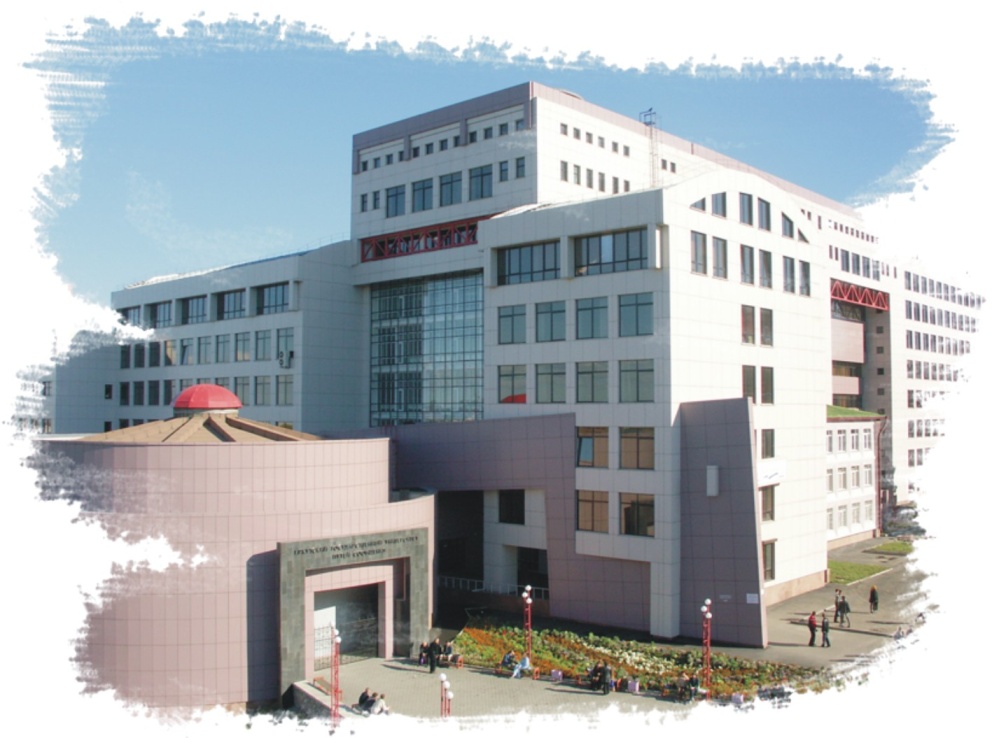 17 – 19 маяИркутск 2023Инструкция по подключению к собранию в Microsoft Teams по  ссылке.Необходимо открыть ссылку.В открывшемся окне нажать в верхнем фрейме «Отмена».Затем «Продолжить в этом браузере».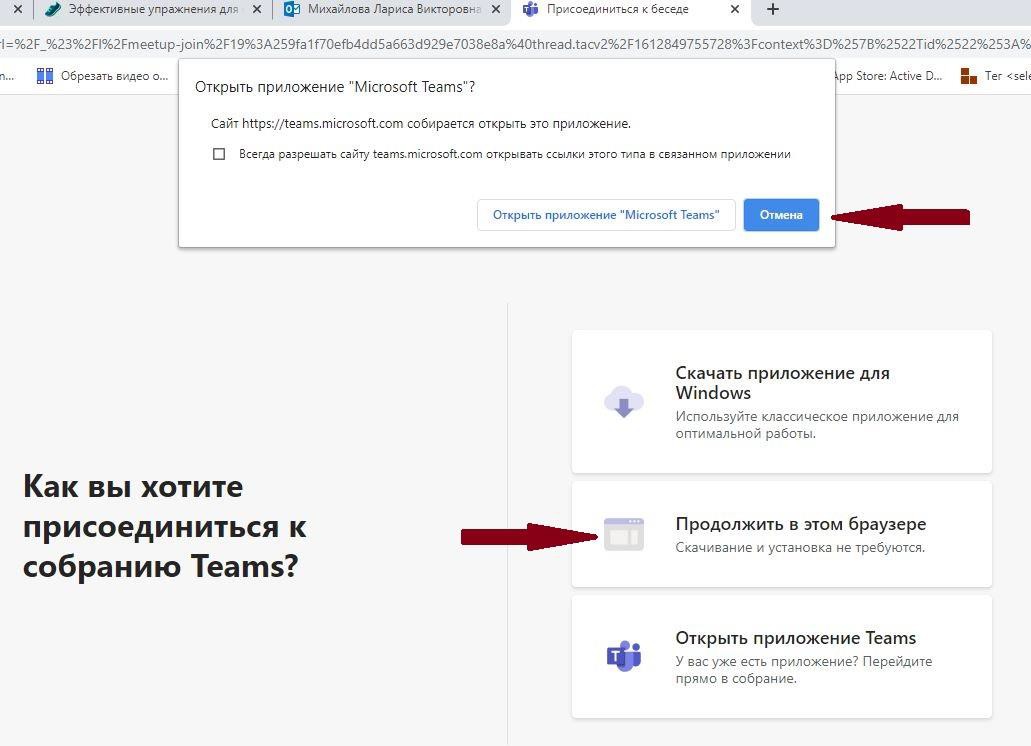 В открывшемся окне вписать вместо «гость» ФИО и нажать «Присоединиться сейчас».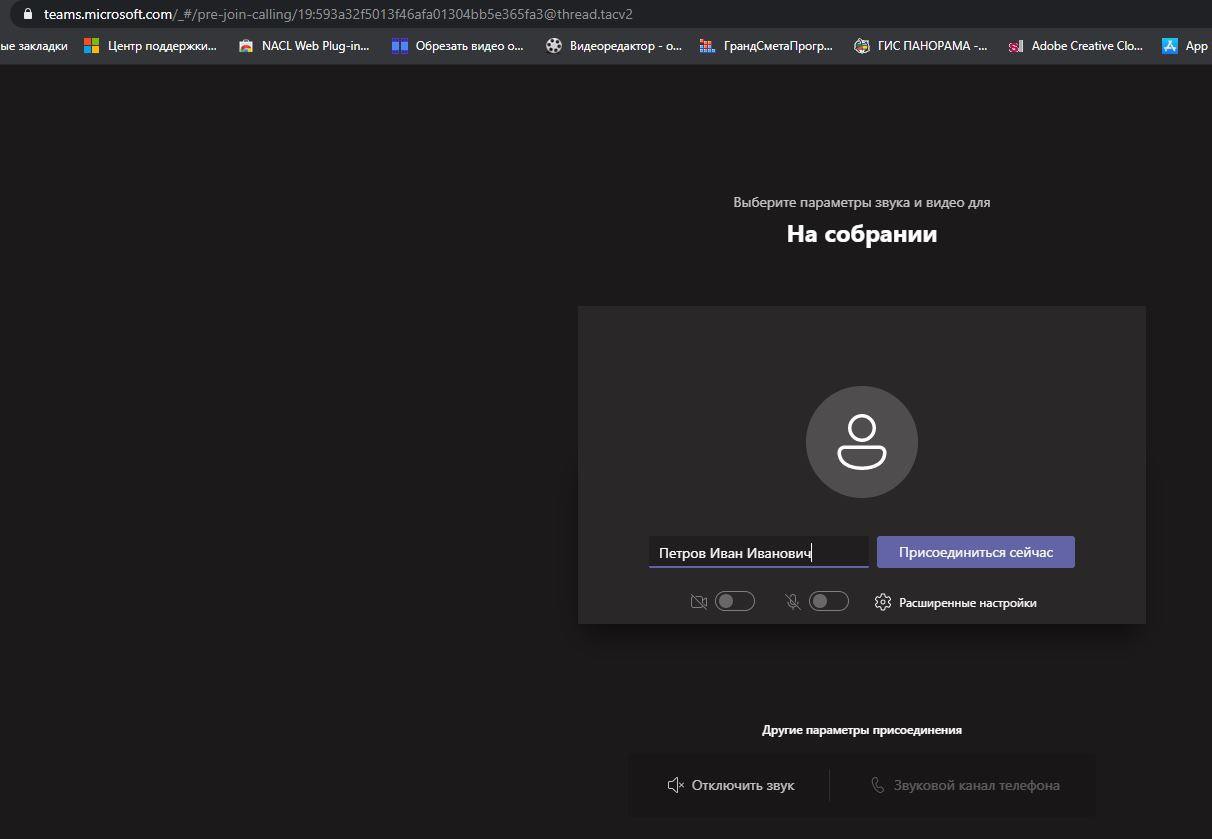 Дождаться, когда вас впустят в собрание и при необходимости включить микрофон и камеру.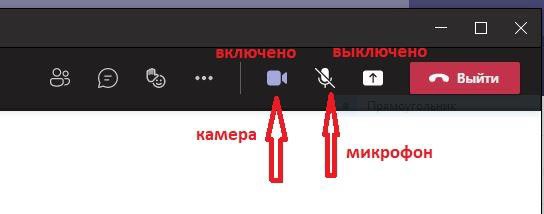 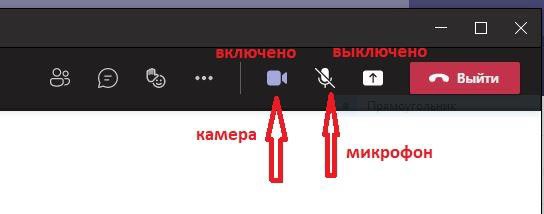 Расписание работы секцийСсылки на подключение к секциям дистанционно, через MS TeamsСекция 1. Управление на транспорте и транспортная логистикаhttps://teams.microsoft.com/l/meetup-join/19%3ameeting_MDM1MzdlMzgtYWUxOS00MGVhLTkyMDMtY2ZhYWM5MWE5YjZm%40thread.v2/0?context=%7b%22Tid%22%3a%2235270797-6e04-4768-9694-7bb07bff41aa%22%2c%22Oid%22%3a%22f091a034-ae89-4962-98fd-24973001ecb4%22%7dСекция 2. Проблемы информационного и математического моделирования сложных системhttps://teams.microsoft.com/l/meetup-join/19%3ameeting_MzVjNTIzOTgtNmIyZS00NjVlLWJhYzYtMDhjODhiOGVmOTg3%40thread.v2/0?context=%7b%22Tid%22%3a%2235270797-6e04-4768-9694-7bb07bff41aa%22%2c%22Oid%22%3a%2215cf0eb0-e907-4c3a-9536-2068bfce5645%22%7dСекция 3. Приложение математики в технических, экономических и социальных наукахhttps://teams.microsoft.com/l/meetup-join/19%3ameeting_NmVjZGU1NzQtNmJkOC00NDhhLTk2NDItYzUzNWNhZWJlMDAx%40thread.v2/0?context=%7b%22Tid%22%3a%2235270797-6e04-4768-9694-7bb07bff41aa%22%2c%22Oid%22%3a%2215cf0eb0-e907-4c3a-9536-2068bfce5645%22%7dСекция 4. Техносферная и экологическая безопасностьhttps://teams.microsoft.com/l/meetup-join/19%3ameeting_NjUzNmRhODgtNTUwMi00NTBkLTg4ZjktNzkwZGNlYjY1Mjgy%40thread.v2/0?context=%7b%22Tid%22%3a%2235270797-6e04-4768-9694-7bb07bff41aa%22%2c%22Oid%22%3a%2215cf0eb0-e907-4c3a-9536-2068bfce5645%22%7dСекция 5. Автоматика, телемеханика и связьhttps://teams.microsoft.com/l/meetup-join/19%3ameeting_ZjFiN2I4YjUtODQ3My00NDJhLWJjMDUtYTU0NmJjYWU5MzBj%40thread.v2/0?context=%7b%22Tid%22%3a%2235270797-6e04-4768-9694-7bb07bff41aa%22%2c%22Oid%22%3a%2215cf0eb0-e907-4c3a-9536-2068bfce5645%22%7dСекция 6. Автоматизация производственных процессов, мехатронные системы и задачи управления на транспорте, технологии транспортного машиностроенияhttps://teams.microsoft.com/l/meetup-join/19%3ameeting_NTY3MWU3NDQtZGM2Mi00Nzc1LWJmMzMtYjgxYjAwYWQ2Mzg4%40thread.v2/0?context=%7b%22Tid%22%3a%2235270797-6e04-4768-9694-7bb07bff41aa%22%2c%22Oid%22%3a%2215cf0eb0-e907-4c3a-9536-2068bfce5645%22%7dСекция 7. Проектирование, строительство и эксплуатация железных дорог и искусственных сооруженийhttps://teams.microsoft.com/l/meetup-join/19%3ameeting_ZWJjMjk1MzMtNTc1Yi00YjZiLThmZDMtYzE3Yjg5M2QwNTAw%40thread.v2/0?context=%7b%22Tid%22%3a%2235270797-6e04-4768-9694-7bb07bff41aa%22%2c%22Oid%22%3a%2215cf0eb0-e907-4c3a-9536-2068bfce5645%22%7dСекция 8. Путь и путевое хозяйство, ремонт и эксплуатацияhttps://teams.microsoft.com/l/meetup-join/19%3ameeting_YjA4M2YzMDctZDI5ZC00YzViLWJiMTUtZTg4OWQ1MDllZWE4%40thread.v2/0?context=%7b%22Tid%22%3a%2235270797-6e04-4768-9694-7bb07bff41aa%22%2c%22Oid%22%3a%2215cf0eb0-e907-4c3a-9536-2068bfce5645%22%7dСекция 9. Электроэнергетика транспорта, проблемы систем устройств тягового энергоснабжения и пути их решенияhttps://teams.microsoft.com/l/meetup-join/19%3ameeting_Y2RmM2FkYWEtMmIzOS00ODRlLWJjZGYtYjMzN2U2NWQwZmI4%40thread.v2/0?context=%7b%22Tid%22%3a%2235270797-6e04-4768-9694-7bb07bff41aa%22%2c%22Oid%22%3a%2215cf0eb0-e907-4c3a-9536-2068bfce5645%22%7dСекция 10. Системный менеджмент качестваhttps://teams.microsoft.com/l/meetup-join/19%3ameeting_Yjg2N2EyYmUtODVlMC00NzAwLTkyOGEtMjVlNjM3NDhhZTI2%40thread.v2/0?context=%7b%22Tid%22%3a%2235270797-6e04-4768-9694-7bb07bff41aa%22%2c%22Oid%22%3a%2215cf0eb0-e907-4c3a-9536-2068bfce5645%22%7dСекция 11. Экономика и управление на транспорте в современных условиях хозяйствованияhttps://teams.microsoft.com/l/meetup-join/19%3ameeting_ZTJhYmE5ODUtMzhkYS00YjEzLTk3NWEtZDdlOWJhMjRhOTNi%40thread.v2/0?context=%7b%22Tid%22%3a%2235270797-6e04-4768-9694-7bb07bff41aa%22%2c%22Oid%22%3a%2215cf0eb0-e907-4c3a-9536-2068bfce5645%22%7dСекция 12. Финансово-экономические инструменты регулирования процессов социально-экономического развитияhttps://teams.microsoft.com/l/meetup-join/19%3ameeting_NWFlMzQ4YzMtNzJjYi00ODgxLTkyZDItYWFhYjEwYmRhODA2%40thread.v2/0?context=%7b%22Tid%22%3a%2235270797-6e04-4768-9694-7bb07bff41aa%22%2c%22Oid%22%3a%2215cf0eb0-e907-4c3a-9536-2068bfce5645%22%7dСекция 13. Финансы. Бухгалтерский учет. Экономическая безопасность: современные тенденции и актуальные вопросыhttps://teams.microsoft.com/l/meetup-join/19%3ameeting_Zjc2NTE4NjItN2Y4Zi00N2ExLWI0N2UtZmUxZDI0OGQwYWNj%40thread.v2/0?context=%7b%22Tid%22%3a%2235270797-6e04-4768-9694-7bb07bff41aa%22%2c%22Oid%22%3a%2215cf0eb0-e907-4c3a-9536-2068bfce5645%22%7dСекция 14. Эксплуатация и ремонт тягового подвижного составаhttps://teams.microsoft.com/l/meetup-join/19%3ameeting_MWRiN2IyMTAtYTFmMy00Mjk2LWEyNGItNTUxZTE0NWIwZGM3%40thread.v2/0?context=%7b%22Tid%22%3a%2235270797-6e04-4768-9694-7bb07bff41aa%22%2c%22Oid%22%3a%2215cf0eb0-e907-4c3a-9536-2068bfce5645%22%7dСекция 15. Производство, эксплуатация и ремонт вагоновhttps://teams.microsoft.com/l/meetup-join/19%3ameeting_Y2E3YjllOWYtYjVmMy00NTNlLWJiN2ItMjQ5MTRhZjgzZWM4%40thread.v2/0?context=%7b%22Tid%22%3a%2235270797-6e04-4768-9694-7bb07bff41aa%22%2c%22Oid%22%3a%2215cf0eb0-e907-4c3a-9536-2068bfce5645%22%7dСекция 16. Диагностика и неразрушающий контроль на транспортеhttps://teams.microsoft.com/l/meetup-join/19%3ameeting_NDU1OGU2MjktMGU1ZS00YzAyLTk1MTgtZDQ2MDBjZjgzZDdi%40thread.v2/0?context=%7b%22Tid%22%3a%2235270797-6e04-4768-9694-7bb07bff41aa%22%2c%22Oid%22%3a%2215cf0eb0-e907-4c3a-9536-2068bfce5645%22%7dСекция 17. Менеджмент и предпринимательствоhttps://teams.microsoft.com/l/meetup-join/19%3ameeting_ODRlNTQxY2ItYmYzZS00NzNhLWI5MTgtMTk2MDYwNzc3YWEx%40thread.v2/0?context=%7b%22Tid%22%3a%2235270797-6e04-4768-9694-7bb07bff41aa%22%2c%22Oid%22%3a%2215cf0eb0-e907-4c3a-9536-2068bfce5645%22%7dСекция 18. Современные проблемы российского права, таможенного дела и внешнеэкономической деятельностиhttps://teams.microsoft.com/l/meetup-join/19%3ameeting_MzkyZmY3OTktNDJmMi00M2ZlLWJiNTYtYzM2MDEzYmU0MDY2%40thread.v2/0?context=%7b%22Tid%22%3a%2235270797-6e04-4768-9694-7bb07bff41aa%22%2c%22Oid%22%3a%2215cf0eb0-e907-4c3a-9536-2068bfce5645%22%7dСекция 19. Актуальные вопросы лингвистики, межкультурной коммуникации и преподавания языков и культур. Иностранный язык для академических, научных и профессиональных целейhttps://teams.microsoft.com/l/meetup-join/19%3ameeting_YjIxZDBjYWItODRlZS00NzFkLTljOTgtZmNhNzM5MDAyZGY1%40thread.v2/0?context=%7b%22Tid%22%3a%2235270797-6e04-4768-9694-7bb07bff41aa%22%2c%22Oid%22%3a%2215cf0eb0-e907-4c3a-9536-2068bfce5645%22%7dСекция 21. Физическая культура и спорт как фактор, определяющий здоровье нацииhttps://teams.microsoft.com/l/meetup-join/19%3ameeting_ZGY5NGI4YmItYTNhYi00Y2NmLTlkY2ItODk0NGI2N2I4YThh%40thread.v2/0?context=%7b%22Tid%22%3a%2235270797-6e04-4768-9694-7bb07bff41aa%22%2c%22Oid%22%3a%2215cf0eb0-e907-4c3a-9536-2068bfce5645%22%7d№Наименование секцииАудитория проведения секцииДата и время начала секцииУправление на транспорте и транспортная логистика Б-11417.05.23 – 15.00Проблемы информационного и математического моделирования сложных систем Д 52117.05.23 –  14.00Приложение математики в технических, экономических и социальных наукахГ-30118.05.23  – 14.00Техносферная и экологическая безопасность Г-313, А-40518.05.23  –  10.10Автоматика, телемеханика и связь А-21417.05.23 – 13.00Автоматизация производственных процессов, мехатронные системы и задачи управления на транспорте, технологии транспортного машиностроения E-104, Д-40818.05.23 – 10.00Проектирование, строительство и эксплуатация железных дорог и искусственных сооружений Д-80118.05.23 – 14.00Путь и путевое хозяйство, ремонт и эксплуатация А-60117.05.23 –  14.00Электроэнергетика транспорта, проблемы систем устройств тягового энергоснабжения и пути их решения Д-21317.05.23 –  14.00Системный менеджмент качества Д-91418.05.23 – 10.10Экономика и управление на транспорте в современных условиях хозяйствованияЛ-30917.05.23 – 14.00Финансово-экономические инструменты регулирования процессов социально-экономического развития Л-10117.05.23 – 15.20Финансы. Бухгалтерский учет. Экономическая безопасность: современные тенденции и актуальные вопросы Л-30919.05.23 – 12.10Эксплуатация и ремонт тягового подвижного состава А-60118.05.23 – 13.50Производство, эксплуатация и ремонт вагонов Д-31819.05.23 – 09.00Диагностика и неразрушающий контроль на транспорте В-22019.05.23 – 09.00Менеджмент и предпринимательство Л-32219.05.23 – 12.10Современные проблемы российского права, таможенного дела и внешнеэкономической деятельности А-60119.05.23 – 10.00Актуальные вопросы лингвистики, межкультурной коммуникации и преподавания языков и культур. Иностранный язык для академических, научных и профессиональных целейД-80518.05.23 – 13.50Формирование личности молодого специалиста в вузе Д-605 13.05.23 – 10.00Физическая культура и спорт как фактор, определяющий здоровье нации А-60118.05.23 – 9.00СЕКЦИЯ№ 1Управление на транспорте и транспортная логистика17 мая, ауд. Б-114 (начало работы в 15:00)СЕКЦИЯ№ 1Управление на транспорте и транспортная логистика17 мая, ауд. Б-114 (начало работы в 15:00)СЕКЦИЯ№ 1Управление на транспорте и транспортная логистика17 мая, ауд. Б-114 (начало работы в 15:00)СЕКЦИЯ№ 1Управление на транспорте и транспортная логистика17 мая, ауд. Б-114 (начало работы в 15:00)ПредседательУпырь Роман Юрьевич к.т.н., доцент Заведующий кафедрой«Управление Эксплуатационной работой»ПредседательУпырь Роман Юрьевич к.т.н., доцент Заведующий кафедрой«Управление Эксплуатационной работой»СекретарьСупруновский Антон Викторовичстарший преподаватель кафедры «Управление эксплуатационной работой»СекретарьСупруновский Антон Викторовичстарший преподаватель кафедры «Управление эксплуатационной работой»СекретарьСупруновский Антон Викторовичстарший преподаватель кафедры «Управление эксплуатационной работой»Оленцевич В. А., Власова К. С.ЛОГИСТИЧЕСКИЕ ПОДХОДЫ К РАЗВИТИЮ ГОРОДСКОГО ОБЩЕСТВЕННОГО ТРАНСПОРТАОленцевич В. А., Власова К. С.ЛОГИСТИЧЕСКИЕ ПОДХОДЫ К РАЗВИТИЮ ГОРОДСКОГО ОБЩЕСТВЕННОГО ТРАНСПОРТАОленцевич В. А., Власова К. С.ЛОГИСТИЧЕСКИЕ ПОДХОДЫ К РАЗВИТИЮ ГОРОДСКОГО ОБЩЕСТВЕННОГО ТРАНСПОРТАОленцевич В. А., Макухина М. Е., Монастырева Д. С.РАЗВИТИЕ ТРАНСПОРТНОЙ СИСТЕМЫ СТРАНЫ, КАК ОСНОВА УЛУЧШЕНИЯ КАЧЕСТВА ЖИЗНИ НАСЕЛЕНИЯОленцевич В. А., Макухина М. Е., Монастырева Д. С.РАЗВИТИЕ ТРАНСПОРТНОЙ СИСТЕМЫ СТРАНЫ, КАК ОСНОВА УЛУЧШЕНИЯ КАЧЕСТВА ЖИЗНИ НАСЕЛЕНИЯОленцевич В. А., Макухина М. Е., Монастырева Д. С.РАЗВИТИЕ ТРАНСПОРТНОЙ СИСТЕМЫ СТРАНЫ, КАК ОСНОВА УЛУЧШЕНИЯ КАЧЕСТВА ЖИЗНИ НАСЕЛЕНИЯГолобоков Н. А., Астраханцева А.С. СОВРЕМЕННОЕ СОСТОЯНИЕ ТОРГОВОЙ ОТРАСЛИ В ИРКУТСКОЙ ОБЛАСТИ И ЕЕ СПЕЦИФИЧЕСКИЕ ОСОБЕННОСТИГолобоков Н. А., Астраханцева А.С. СОВРЕМЕННОЕ СОСТОЯНИЕ ТОРГОВОЙ ОТРАСЛИ В ИРКУТСКОЙ ОБЛАСТИ И ЕЕ СПЕЦИФИЧЕСКИЕ ОСОБЕННОСТИГолобоков Н. А., Астраханцева А.С. СОВРЕМЕННОЕ СОСТОЯНИЕ ТОРГОВОЙ ОТРАСЛИ В ИРКУТСКОЙ ОБЛАСТИ И ЕЕ СПЕЦИФИЧЕСКИЕ ОСОБЕННОСТИТруфанов Е. А., Власова Н. В., Рягина В. А.ПРОТОТИП АВТОМАТИЗИРОВАННОЙ СИСТЕМЫ РАЗМЕЩЕНИЯ КОНТЕЙНЕРОВТруфанов Е. А., Власова Н. В., Рягина В. А.ПРОТОТИП АВТОМАТИЗИРОВАННОЙ СИСТЕМЫ РАЗМЕЩЕНИЯ КОНТЕЙНЕРОВТруфанов Е. А., Власова Н. В., Рягина В. А.ПРОТОТИП АВТОМАТИЗИРОВАННОЙ СИСТЕМЫ РАЗМЕЩЕНИЯ КОНТЕЙНЕРОВХамуев Р. И., Астраханцева А.С.СОВРЕМЕННОЕ СОСТОЯНИЕ И ОСОБЕННОСТИ РЫНКА ЛОГИСТИЧЕСКИХ УСЛУГ В ИРКУТСКОЙ ОБЛАСТИХамуев Р. И., Астраханцева А.С.СОВРЕМЕННОЕ СОСТОЯНИЕ И ОСОБЕННОСТИ РЫНКА ЛОГИСТИЧЕСКИХ УСЛУГ В ИРКУТСКОЙ ОБЛАСТИХамуев Р. И., Астраханцева А.С.СОВРЕМЕННОЕ СОСТОЯНИЕ И ОСОБЕННОСТИ РЫНКА ЛОГИСТИЧЕСКИХ УСЛУГ В ИРКУТСКОЙ ОБЛАСТИОльга А. С., Астраханцева А.С.АКТУАЛЬНОЕ СОСТОЯНИЕ ТРАНСПОРТНОЙ ОТРАСЛИ В ИРКУТСКОЙ ОБЛАСТИОльга А. С., Астраханцева А.С.АКТУАЛЬНОЕ СОСТОЯНИЕ ТРАНСПОРТНОЙ ОТРАСЛИ В ИРКУТСКОЙ ОБЛАСТИОльга А. С., Астраханцева А.С.АКТУАЛЬНОЕ СОСТОЯНИЕ ТРАНСПОРТНОЙ ОТРАСЛИ В ИРКУТСКОЙ ОБЛАСТИКиселёва О.В., Попов В.А.ТЕМПЕРАТУРНАЯ СТАБИЛИЗАЦИЯ ГРУНТОВ В АРКТИЧЕСКИХ РЕГИОНАХ РОССИИКиселёва О.В., Попов В.А.ТЕМПЕРАТУРНАЯ СТАБИЛИЗАЦИЯ ГРУНТОВ В АРКТИЧЕСКИХ РЕГИОНАХ РОССИИКиселёва О.В., Попов В.А.ТЕМПЕРАТУРНАЯ СТАБИЛИЗАЦИЯ ГРУНТОВ В АРКТИЧЕСКИХ РЕГИОНАХ РОССИИШартнер Д.В., Ольховиков С.Э.АКТУАЛЬНОСТЬ КОМБИНИРОВАННЫХ ПЕРЕВОЗОК В РОССИИШартнер Д.В., Ольховиков С.Э.АКТУАЛЬНОСТЬ КОМБИНИРОВАННЫХ ПЕРЕВОЗОК В РОССИИШартнер Д.В., Ольховиков С.Э.АКТУАЛЬНОСТЬ КОМБИНИРОВАННЫХ ПЕРЕВОЗОК В РОССИИСамусев А.В., Александрова Н.Б.СОВЕРШЕНСТВОВАНИЕ МЕСТНОЙ РАБОТЫ В ЖЕЛЕЗНОДОРОЖНОМ УЗЛЕ АСамусев А.В., Александрова Н.Б.СОВЕРШЕНСТВОВАНИЕ МЕСТНОЙ РАБОТЫ В ЖЕЛЕЗНОДОРОЖНОМ УЗЛЕ АСамусев А.В., Александрова Н.Б.СОВЕРШЕНСТВОВАНИЕ МЕСТНОЙ РАБОТЫ В ЖЕЛЕЗНОДОРОЖНОМ УЗЛЕ АБондаренко Е.М.ПАРАЛЛЕЛЬНЫЙ ИМПОРТ КАК СПОСОБ ПЕРЕСТРОЕНИЯ ЛОГИСТИКИ В КРИЗИСНЫХ УСЛОВИЯХБондаренко Е.М.ПАРАЛЛЕЛЬНЫЙ ИМПОРТ КАК СПОСОБ ПЕРЕСТРОЕНИЯ ЛОГИСТИКИ В КРИЗИСНЫХ УСЛОВИЯХБондаренко Е.М.ПАРАЛЛЕЛЬНЫЙ ИМПОРТ КАК СПОСОБ ПЕРЕСТРОЕНИЯ ЛОГИСТИКИ В КРИЗИСНЫХ УСЛОВИЯХЛесникова Е.Е., Бондаренко Е.М.ФАКТОРНЫЙ АНАЛИЗ ТЕХНОЛОГИЙ ДОСТАВКИ СКОРОПОРТЯЩИХСЯ ГРУЗОВ КАК ИНСТРУМЕНТ ПРИНЯТИЯ РЕШЕНИЯ ПРИ ОРГАНИЗАЦИИ ПЕРЕВОЗКИЛесникова Е.Е., Бондаренко Е.М.ФАКТОРНЫЙ АНАЛИЗ ТЕХНОЛОГИЙ ДОСТАВКИ СКОРОПОРТЯЩИХСЯ ГРУЗОВ КАК ИНСТРУМЕНТ ПРИНЯТИЯ РЕШЕНИЯ ПРИ ОРГАНИЗАЦИИ ПЕРЕВОЗКИЛесникова Е.Е., Бондаренко Е.М.ФАКТОРНЫЙ АНАЛИЗ ТЕХНОЛОГИЙ ДОСТАВКИ СКОРОПОРТЯЩИХСЯ ГРУЗОВ КАК ИНСТРУМЕНТ ПРИНЯТИЯ РЕШЕНИЯ ПРИ ОРГАНИЗАЦИИ ПЕРЕВОЗКИГуманный Р.А., Шерстобитова О.Б.МУЛЬТИМОДАЛЬНЫЕ КОНТРЕЙЛЕРНЫЕ ПЕРЕВОЗКИ В РОССИИГуманный Р.А., Шерстобитова О.Б.МУЛЬТИМОДАЛЬНЫЕ КОНТРЕЙЛЕРНЫЕ ПЕРЕВОЗКИ В РОССИИГуманный Р.А., Шерстобитова О.Б.МУЛЬТИМОДАЛЬНЫЕ КОНТРЕЙЛЕРНЫЕ ПЕРЕВОЗКИ В РОССИИТужилкина Т.Н., Шаферова Н.В.БЕРЕЖЛИВОЕ ПРОИЗВОДСТВО КАК ИНСТРУМЕНТ УПРАВЛЕНИЯ ЭФФЕКТИВНОСТЬЮ В ТРАНСПОРТНОЙ КОМПАНИИТужилкина Т.Н., Шаферова Н.В.БЕРЕЖЛИВОЕ ПРОИЗВОДСТВО КАК ИНСТРУМЕНТ УПРАВЛЕНИЯ ЭФФЕКТИВНОСТЬЮ В ТРАНСПОРТНОЙ КОМПАНИИТужилкина Т.Н., Шаферова Н.В.БЕРЕЖЛИВОЕ ПРОИЗВОДСТВО КАК ИНСТРУМЕНТ УПРАВЛЕНИЯ ЭФФЕКТИВНОСТЬЮ В ТРАНСПОРТНОЙ КОМПАНИИШпильченко А.А.ВНЕДРЕНИЕ ЦИФРОВИЗАЦИИ НА ПРЕДПРИЯТИИШпильченко А.А.ВНЕДРЕНИЕ ЦИФРОВИЗАЦИИ НА ПРЕДПРИЯТИИШпильченко А.А.ВНЕДРЕНИЕ ЦИФРОВИЗАЦИИ НА ПРЕДПРИЯТИИАбдуллаев К.Д., Рыжук Н.В.ВНЕДРЕНИЕ ЦИФРОВЫХ ТЕХНОЛОГИЙ В ОРГАНИЗАЦИЮ РАБОТЫ ЖЕЛЕЗНОДОРОЖНОГО ВОКЗАЛА «Е»Абдуллаев К.Д., Рыжук Н.В.ВНЕДРЕНИЕ ЦИФРОВЫХ ТЕХНОЛОГИЙ В ОРГАНИЗАЦИЮ РАБОТЫ ЖЕЛЕЗНОДОРОЖНОГО ВОКЗАЛА «Е»Абдуллаев К.Д., Рыжук Н.В.ВНЕДРЕНИЕ ЦИФРОВЫХ ТЕХНОЛОГИЙ В ОРГАНИЗАЦИЮ РАБОТЫ ЖЕЛЕЗНОДОРОЖНОГО ВОКЗАЛА «Е»Рукосуева А.О., Шаферова Н.В.УВЕЛИЧЕНИЕ ПРОПУСКНОЙ СПОСОБНОСТИ ДИСПЕТЧЕРСКОГО УЧАСТКАРукосуева А.О., Шаферова Н.В.УВЕЛИЧЕНИЕ ПРОПУСКНОЙ СПОСОБНОСТИ ДИСПЕТЧЕРСКОГО УЧАСТКАРукосуева А.О., Шаферова Н.В.УВЕЛИЧЕНИЕ ПРОПУСКНОЙ СПОСОБНОСТИ ДИСПЕТЧЕРСКОГО УЧАСТКАДудник П.С.ПОВЫШЕНИЕ УРОВНЯ КАЧЕСТВА УСЛУГ ДЛЯ МАЛОМОБИЛЬНЫХ ПАССАЖИРОВ НА ЖЕЛЕЗНОДОРОЖНОМ ТРАНСПОРТЕДудник П.С.ПОВЫШЕНИЕ УРОВНЯ КАЧЕСТВА УСЛУГ ДЛЯ МАЛОМОБИЛЬНЫХ ПАССАЖИРОВ НА ЖЕЛЕЗНОДОРОЖНОМ ТРАНСПОРТЕДудник П.С.ПОВЫШЕНИЕ УРОВНЯ КАЧЕСТВА УСЛУГ ДЛЯ МАЛОМОБИЛЬНЫХ ПАССАЖИРОВ НА ЖЕЛЕЗНОДОРОЖНОМ ТРАНСПОРТЕБезруких А.А., Якимова Л.Д.ФОРМИРОВАНИЕ И РАЗВИТИЕ ЛОГИСТИЧЕСКИХ СИСТЕМБезруких А.А., Якимова Л.Д.ФОРМИРОВАНИЕ И РАЗВИТИЕ ЛОГИСТИЧЕСКИХ СИСТЕМБезруких А.А., Якимова Л.Д.ФОРМИРОВАНИЕ И РАЗВИТИЕ ЛОГИСТИЧЕСКИХ СИСТЕМЛукьянчикова К.И., Якимова Л.Д.ТРАНСПОРТИРОВКА НА СКЛАДЕЛукьянчикова К.И., Якимова Л.Д.ТРАНСПОРТИРОВКА НА СКЛАДЕЛукьянчикова К.И., Якимова Л.Д.ТРАНСПОРТИРОВКА НА СКЛАДЕГромченко А.А., Якимова Л.Д.КОМПЛЕКС МЕРОПРИЯТИЙ ПО СОВЕРШЕНСТВОВАНИЮ ОРГАНИЗАЦИИ ЖЕЛЕЗНОДОРОЖНЫХ ПЕРЕВОЗОКГромченко А.А., Якимова Л.Д.КОМПЛЕКС МЕРОПРИЯТИЙ ПО СОВЕРШЕНСТВОВАНИЮ ОРГАНИЗАЦИИ ЖЕЛЕЗНОДОРОЖНЫХ ПЕРЕВОЗОКГромченко А.А., Якимова Л.Д.КОМПЛЕКС МЕРОПРИЯТИЙ ПО СОВЕРШЕНСТВОВАНИЮ ОРГАНИЗАЦИИ ЖЕЛЕЗНОДОРОЖНЫХ ПЕРЕВОЗОКЧупрова А.В., Сольская И.Ю.ОБУЧЕНИЕ В СИСТЕМЕ МОТИВАЦИИ ПЕРСОНАЛА ОАО «РЖД»Чупрова А.В., Сольская И.Ю.ОБУЧЕНИЕ В СИСТЕМЕ МОТИВАЦИИ ПЕРСОНАЛА ОАО «РЖД»Чупрова А.В., Сольская И.Ю.ОБУЧЕНИЕ В СИСТЕМЕ МОТИВАЦИИ ПЕРСОНАЛА ОАО «РЖД»Кудашева Л.А., Власова Н.В.ВНЕДРЕНИЕ ТЕХНОЛОГИИ «ЦИФРОВОЙ ПРИЕМОСДАТЧИК», КАК ИНСТРУМЕНТ ПОВЫШЕНИЯ КАЧЕСТВА РАБОТЫ НА СТАНЦИЯХ ВОСТОЧНО-СИБИРСКОЙ ЖЕЛЕЗНОЙ ДОРОГИКудашева Л.А., Власова Н.В.ВНЕДРЕНИЕ ТЕХНОЛОГИИ «ЦИФРОВОЙ ПРИЕМОСДАТЧИК», КАК ИНСТРУМЕНТ ПОВЫШЕНИЯ КАЧЕСТВА РАБОТЫ НА СТАНЦИЯХ ВОСТОЧНО-СИБИРСКОЙ ЖЕЛЕЗНОЙ ДОРОГИКудашева Л.А., Власова Н.В.ВНЕДРЕНИЕ ТЕХНОЛОГИИ «ЦИФРОВОЙ ПРИЕМОСДАТЧИК», КАК ИНСТРУМЕНТ ПОВЫШЕНИЯ КАЧЕСТВА РАБОТЫ НА СТАНЦИЯХ ВОСТОЧНО-СИБИРСКОЙ ЖЕЛЕЗНОЙ ДОРОГИСЕКЦИЯ № 2Проблемы информационного и математического моделирования сложных систем 17 мая, ауд. Д-521 (начало работы в 14:00)СЕКЦИЯ № 2Проблемы информационного и математического моделирования сложных систем 17 мая, ауд. Д-521 (начало работы в 14:00)СЕКЦИЯ № 2Проблемы информационного и математического моделирования сложных систем 17 мая, ауд. Д-521 (начало работы в 14:00)СЕКЦИЯ № 2Проблемы информационного и математического моделирования сложных систем 17 мая, ауд. Д-521 (начало работы в 14:00)ПредседательКашковский Виктор Владимирович д.т.н., профессор кафедры «Информационные системы и защита информации»ПредседательКашковский Виктор Владимирович д.т.н., профессор кафедры «Информационные системы и защита информации»СекретарьЖукова Марина Сергеевнаст. преподаватель кафедры «Информационные системы и защита информации»СекретарьЖукова Марина Сергеевнаст. преподаватель кафедры «Информационные системы и защита информации»Аржанов ЕА.ОЦЕНКА УСТАЛОСТИ ВОДИТЕЛЕЙ НА ОСНОВЕ НЕЙРОСЕТЕВОЙ МОДЕЛИАржанов ЕА.ОЦЕНКА УСТАЛОСТИ ВОДИТЕЛЕЙ НА ОСНОВЕ НЕЙРОСЕТЕВОЙ МОДЕЛИБрылев Д.В., Афанасьева Ж.С.ИССЛЕДОВАНИЕ ПРЕДОБУЧЕННЫХ МОДЕЛЕЙ НЕЙРОННЫХ СЕТЕЙ ДЛЯ ГЕНЕРАЦИИ ТЕКСТАБрылев Д.В., Афанасьева Ж.С.ИССЛЕДОВАНИЕ ПРЕДОБУЧЕННЫХ МОДЕЛЕЙ НЕЙРОННЫХ СЕТЕЙ ДЛЯ ГЕНЕРАЦИИ ТЕКСТАЕгоров А.И., Аршинский Л.В.СИСТЕМА СОСТАВЛЕНИЯ РАСПИСАНИЯ ТЕХНИЧЕСКОГО ОБСЛУЖИВАНИЯ КОМПЬЮТЕРОВЕгоров А.И., Аршинский Л.В.СИСТЕМА СОСТАВЛЕНИЯ РАСПИСАНИЯ ТЕХНИЧЕСКОГО ОБСЛУЖИВАНИЯ КОМПЬЮТЕРОВМисайлова А.А., Жукова М.С.ПРОЕКТИРОВАНИЕ ИНФОРМАЦИОННОЙ СИСТЕМЫ ДЛЯ КОНТРОЛЯ ЗА ИНСТРУМЕНТООБОРОТОМ ПРЕДПРИЯТИЯМисайлова А.А., Жукова М.С.ПРОЕКТИРОВАНИЕ ИНФОРМАЦИОННОЙ СИСТЕМЫ ДЛЯ КОНТРОЛЯ ЗА ИНСТРУМЕНТООБОРОТОМ ПРЕДПРИЯТИЯКудряшов И.П., Краковский Ю.М.ИССЛЕДОВАНИЕ ПОКАЗАТЕЛЕЙ ЭФФЕКТИВНОСТИ ПЕРЕВОЗКИ ГРУЗОВ ЖЕЛЕЗНОДОРОЖНЫМ ТРАНСПОРТОМ ВЕРОЯТНОСТНЫМ АНАЛИЗОМ БЕЗУБЫТОЧНОСТИКудряшов И.П., Краковский Ю.М.ИССЛЕДОВАНИЕ ПОКАЗАТЕЛЕЙ ЭФФЕКТИВНОСТИ ПЕРЕВОЗКИ ГРУЗОВ ЖЕЛЕЗНОДОРОЖНЫМ ТРАНСПОРТОМ ВЕРОЯТНОСТНЫМ АНАЛИЗОМ БЕЗУБЫТОЧНОСТИГасан В.С., Абасова Н.И.ТЕХНОЛОГИЯ ОБРАБОТКИ МНОГОМЕРНЫХ КЛИМАТИЧЕСКИХ ДАННЫХГасан В.С., Абасова Н.И.ТЕХНОЛОГИЯ ОБРАБОТКИ МНОГОМЕРНЫХ КЛИМАТИЧЕСКИХ ДАННЫХМирхаев В.В., Лысанова С.К., Безбородов М.А.РАЗРАБОТКА СИСТЕМЫ «УМНЫЙ ДОМ» В СРЕДЕ РАЗРАБОТКИ CISCO PACKET TRACERМирхаев В.В., Лысанова С.К., Безбородов М.А.РАЗРАБОТКА СИСТЕМЫ «УМНЫЙ ДОМ» В СРЕДЕ РАЗРАБОТКИ CISCO PACKET TRACERЖукова М.С., Лацвиев В.М.РАЗРАБОТКА ИНФОРМАЦИОННОЙ СИСТЕМЫ ДЛЯ КАФЕДРЫ «ФИЗИЧЕСКАЯ КУЛЬТУРА И СПОРТ»Жукова М.С., Лацвиев В.М.РАЗРАБОТКА ИНФОРМАЦИОННОЙ СИСТЕМЫ ДЛЯ КАФЕДРЫ «ФИЗИЧЕСКАЯ КУЛЬТУРА И СПОРТ»Григоров П.А., Афанасьева Ж.С.КЛАССИФИКАЦИЯ ПАТТЕРНОВ СИГНАЛОВ ЭЛЕКТРОМИОГРАФИИ МЕТОДАМИ МАШИННОГО ОБУЧЕНИЯ.Григоров П.А., Афанасьева Ж.С.КЛАССИФИКАЦИЯ ПАТТЕРНОВ СИГНАЛОВ ЭЛЕКТРОМИОГРАФИИ МЕТОДАМИ МАШИННОГО ОБУЧЕНИЯ.Глинский И.Ю.РАЗРАБОТКА И АПРОБАЦИЯ ПРОГРАММНОГО ОБЕСПЕЧЕНИЯ ДЛЯ ВИБРОДИНАМИЧЕСКОГО КОНТРОЛЯ ОБЪЕКТОВ ЖЕЛЕЗНОДОРОЖНОГО ТРАНСПОРТАГлинский И.Ю.РАЗРАБОТКА И АПРОБАЦИЯ ПРОГРАММНОГО ОБЕСПЕЧЕНИЯ ДЛЯ ВИБРОДИНАМИЧЕСКОГО КОНТРОЛЯ ОБЪЕКТОВ ЖЕЛЕЗНОДОРОЖНОГО ТРАНСПОРТАБуянов А.С., Аршинский Л.В. ИНФОРМАЦИОННАЯ СИСТЕМА OLAP-АНАЛИЗА ЧРЕЗВЫЧАЙНЫХ СИТУАЦИЙ НА ЖЕЛЕЗНОДОРОЖНОМ ТРАНСПОРТЕБуянов А.С., Аршинский Л.В. ИНФОРМАЦИОННАЯ СИСТЕМА OLAP-АНАЛИЗА ЧРЕЗВЫЧАЙНЫХ СИТУАЦИЙ НА ЖЕЛЕЗНОДОРОЖНОМ ТРАНСПОРТЕЖукова М.С., Пьянкова А.А., Тирских В.В.РАЗРАБОТКА ИНФОРМАЦИОННОЙ СИСТЕМЫ КОНТРОЛЯ ГАБАРИТОВ ПАССАЖИРСКИХ ПЛАТФОРМЖукова М.С., Пьянкова А.А., Тирских В.В.РАЗРАБОТКА ИНФОРМАЦИОННОЙ СИСТЕМЫ КОНТРОЛЯ ГАБАРИТОВ ПАССАЖИРСКИХ ПЛАТФОРМЗамятин В.М.ПРИМЕНЕНИЕ КАРТ КОХОНЕНА В СОЦИОЛОГИЧЕСКОМ ТЕСТИРОВАНИИЗамятин В.М.ПРИМЕНЕНИЕ КАРТ КОХОНЕНА В СОЦИОЛОГИЧЕСКОМ ТЕСТИРОВАНИИЛисицын В.А., Серёдкин С. П.ПОВЫШЕНИЕ БЕЗОПАСНОСТИ В СИСТЕМАХ SCADA С ПОДДЕРЖКОЙ ИНТЕРНЕТА ВЕЩЕЙЛисицын В.А., Серёдкин С. П.ПОВЫШЕНИЕ БЕЗОПАСНОСТИ В СИСТЕМАХ SCADA С ПОДДЕРЖКОЙ ИНТЕРНЕТА ВЕЩЕЙПодобедова Е.В., Жукова М.С.ПРОБЛЕМЫ РАЗРАБОТКИ ЭКСПЕРТНОЙ СИСТЕМЫ ПО АНАЛИЗУ ПРОИСШЕСТВИЙ НА ЖЕЛЕЗНОДОРОЖНОМ ТРАНСПОРТЕПодобедова Е.В., Жукова М.С.ПРОБЛЕМЫ РАЗРАБОТКИ ЭКСПЕРТНОЙ СИСТЕМЫ ПО АНАЛИЗУ ПРОИСШЕСТВИЙ НА ЖЕЛЕЗНОДОРОЖНОМ ТРАНСПОРТЕДонец Р.Ю., Глухов Н.И.РОЛЬ DLP-СИСТЕМ В ЗАЩИТЕ ОТ УТЕЧЕК КОНФИДЕНЦИАЛЬНОЙ ИНФОРМАЦИИ ОРГАНИЗАЦИИДонец Р.Ю., Глухов Н.И.РОЛЬ DLP-СИСТЕМ В ЗАЩИТЕ ОТ УТЕЧЕК КОНФИДЕНЦИАЛЬНОЙ ИНФОРМАЦИИ ОРГАНИЗАЦИИМорозова А.А., Кириллова Т.К.МОБИЛЬНОЕ ПРИЛОЖЕНИЕ «РАБОТАЮТ ВСЕ» КАК ИНСТРУМЕНТ БИЗНЕСАМорозова А.А., Кириллова Т.К.МОБИЛЬНОЕ ПРИЛОЖЕНИЕ «РАБОТАЮТ ВСЕ» КАК ИНСТРУМЕНТ БИЗНЕСАЕмельянова К.А., Кашковский В.В.РАЗРАБОТКА ПО ДЛЯ ИССЛЕДОВАНИЯ ГЕОДИНАМИКИ БАЙКАЛЬСКОЙ РИФТОВОЙ ЗОНЫЕмельянова К.А., Кашковский В.В.РАЗРАБОТКА ПО ДЛЯ ИССЛЕДОВАНИЯ ГЕОДИНАМИКИ БАЙКАЛЬСКОЙ РИФТОВОЙ ЗОНЫТокарев Д.О.СОВРЕМЕННЫЕ ПРОБЛЕМЫ ПРИ РАЗРАБОТКИ ДЕТАЛЕЙ ИЗ КОМПОЗИЦИОННОГО МАТЕРИАЛА ДЛЯ ДЕТАЛЕЙ САМОЛЕТАТокарев Д.О.СОВРЕМЕННЫЕ ПРОБЛЕМЫ ПРИ РАЗРАБОТКИ ДЕТАЛЕЙ ИЗ КОМПОЗИЦИОННОГО МАТЕРИАЛА ДЛЯ ДЕТАЛЕЙ САМОЛЕТАМелёхина Д.С., Глухов Н.И.НЕОБХОДИМОСТЬ ОБОСНОВАНИЯ ЭКОНОМИЧЕСКИХ ЗАТРАТ НА ИНФОРМАЦИОННУЮ БЕЗОПАСНОСТЬМелёхина Д.С., Глухов Н.И.НЕОБХОДИМОСТЬ ОБОСНОВАНИЯ ЭКОНОМИЧЕСКИХ ЗАТРАТ НА ИНФОРМАЦИОННУЮ БЕЗОПАСНОСТЬВасильченко Д.К.АКТУАЛЬНОСТЬ ПРИМЕНЕНИЯ МЕТОДА КОНЕЧНЫХ ЭЛЕМЕНТОВ ПРИ РЕШЕНИИ КОНТАКТНОЙ ЗАДАЧИ ТЕОРИИ УПРУГОСТИВасильченко Д.К.АКТУАЛЬНОСТЬ ПРИМЕНЕНИЯ МЕТОДА КОНЕЧНЫХ ЭЛЕМЕНТОВ ПРИ РЕШЕНИИ КОНТАКТНОЙ ЗАДАЧИ ТЕОРИИ УПРУГОСТИРафиков М.Б.СОЗДАНИЕ СТЕНДА НИЗКОСКОРОСТНОГО ОСЕВОГО КОМПРЕССОРА ДЛЯ МОДЕЛЬНЫХ СТУПЕНЕЙРафиков М.Б.СОЗДАНИЕ СТЕНДА НИЗКОСКОРОСТНОГО ОСЕВОГО КОМПРЕССОРА ДЛЯ МОДЕЛЬНЫХ СТУПЕНЕЙМелихов И.В.ИССЛЕДОВАНИЕ ВЛИЯНИЯ ВНУТРЕННЕГО ЗАПОЛНЕНИЯ ЛОПАТОК ТУРБОМАШИН С ПОМОЩЬЮ МАТЕМАТИЧЕСКОГО МОДЕЛИРОВАНИЯМелихов И.В.ИССЛЕДОВАНИЕ ВЛИЯНИЯ ВНУТРЕННЕГО ЗАПОЛНЕНИЯ ЛОПАТОК ТУРБОМАШИН С ПОМОЩЬЮ МАТЕМАТИЧЕСКОГО МОДЕЛИРОВАНИЯАлтынников М.С., Краковский Ю.М.РАЗРАБОТКА МАТЕМАТИЧЕСКИХ ИНСТРУМЕНТОВ ДЛЯ ОБЕСПЕЧЕНИЯ РАБОТЫ СЛУЖБЫ ИНФОРМАЦИОННОЙ БЕЗОПАСНОСТИ ОРГАНИЗАЦИИАлтынников М.С., Краковский Ю.М.РАЗРАБОТКА МАТЕМАТИЧЕСКИХ ИНСТРУМЕНТОВ ДЛЯ ОБЕСПЕЧЕНИЯ РАБОТЫ СЛУЖБЫ ИНФОРМАЦИОННОЙ БЕЗОПАСНОСТИ ОРГАНИЗАЦИИУймин А.Г.ФУНКЦИОНАЛ ОБНАРУЖЕНИЯ ВНУТРЕННИХ УГРОЗ, ОСНОВАННЫЙ НА ДИНАМИКЕ МЫШИУймин А.Г.ФУНКЦИОНАЛ ОБНАРУЖЕНИЯ ВНУТРЕННИХ УГРОЗ, ОСНОВАННЫЙ НА ДИНАМИКЕ МЫШИМихаэлис В.В., Егоров А.И.МОДЕЛИРОВАНИЕ И СОЗДАНИЕ ПРОГРАММНО-АППАРАТНОГО КОМПЛЕКСА УДАЛЕННОГО УПРАВЛЕНИЯ ПЕРСОНАЛЬНЫМИ КОМПЬЮТЕРАМИМихаэлис В.В., Егоров А.И.МОДЕЛИРОВАНИЕ И СОЗДАНИЕ ПРОГРАММНО-АППАРАТНОГО КОМПЛЕКСА УДАЛЕННОГО УПРАВЛЕНИЯ ПЕРСОНАЛЬНЫМИ КОМПЬЮТЕРАМИСЕКЦИЯ №3Приложение математики в технических, экономических и социальных науках18 мая, ауд. Г-301 (начало работы в 14:00)СЕКЦИЯ №3Приложение математики в технических, экономических и социальных науках18 мая, ауд. Г-301 (начало работы в 14:00)СЕКЦИЯ №3Приложение математики в технических, экономических и социальных науках18 мая, ауд. Г-301 (начало работы в 14:00)СЕКЦИЯ №3Приложение математики в технических, экономических и социальных науках18 мая, ауд. Г-301 (начало работы в 14:00)ПредседательТолстых Ольга Дмитриевнак.ф.м.н., доцент кафедры «Математика» ИрГУПСПредседательТолстых Ольга Дмитриевнак.ф.м.н., доцент кафедры «Математика» ИрГУПССекретарьМиндеева Светлана Вильсуровнастарший преподаватель кафедры «Математика», ИрГУПССекретарьМиндеева Светлана Вильсуровнастарший преподаватель кафедры «Математика», ИрГУПСГордин А.С.Разработка приложения для замены фона в видеоГордин А.С.Разработка приложения для замены фона в видеоНовобрицкая Н.А., Рыжкина Т.С., Иванова Д.С., Миндеева С.В.Использование имитационного моделирования для оценки надежности технической системыНовобрицкая Н.А., Рыжкина Т.С., Иванова Д.С., Миндеева С.В.Использование имитационного моделирования для оценки надежности технической системыШелехов Г.А., Булохова Я.А., Кушнарёв С.А., Полонникова С.С.ПРИМЕНЕНИЕ МОДЕЛИ МАШИННОГО ОБУЧЕНИЯ ДЛЯ ДИАГНОСТИКИ ОНКОЛОГИЧЕСКИХ ЗАБОЛЕВАНИЙШелехов Г.А., Булохова Я.А., Кушнарёв С.А., Полонникова С.С.ПРИМЕНЕНИЕ МОДЕЛИ МАШИННОГО ОБУЧЕНИЯ ДЛЯ ДИАГНОСТИКИ ОНКОЛОГИЧЕСКИХ ЗАБОЛЕВАНИЙМасалимова В.Р., Насонов И.П.Гауссовы модели голоса человека в задачах верификации и идентификации личности говорящего по речевым сигналамМасалимова В.Р., Насонов И.П.Гауссовы модели голоса человека в задачах верификации и идентификации личности говорящего по речевым сигналамAлександр Е.Г., Черняева Т.Н., Маслова С.С.Математика в разработке видеоигрAлександр Е.Г., Черняева Т.Н., Маслова С.С.Математика в разработке видеоигрЛазарев М.П., Яковлев И.В., Байкова Л.А.Роль математики в машинном обученииЛазарев М.П., Яковлев И.В., Байкова Л.А.Роль математики в машинном обученииБухарова Л.А., Садовник П.Е.Решение задач практического содержания в процессе изучения математики в СПОБухарова Л.А., Садовник П.Е.Решение задач практического содержания в процессе изучения математики в СПОЗеленко Н.С., Сортоков Д.А., Толстых О.Д. ПРИЛОЖЕНИЯ ЭЙЛЕРОВЫХ ИНТЕГРАЛОВЗеленко Н.С., Сортоков Д.А., Толстых О.Д. ПРИЛОЖЕНИЯ ЭЙЛЕРОВЫХ ИНТЕГРАЛОВПодшивалов Е.Д., Толстых О.Д. ЗОЛОТОЕ СЕЧЕНИЕ И ЕГО ПРИМЕНЕНИЕ В РАЗЛИЧНЫХ НАУКАХПодшивалов Е.Д., Толстых О.Д. ЗОЛОТОЕ СЕЧЕНИЕ И ЕГО ПРИМЕНЕНИЕ В РАЗЛИЧНЫХ НАУКАХКотлярова А.С., Вантеева А.К.РОЛЬ МАТЕМАТИКИ И ДРУГИХ ДИСЦИПЛИН В МОЁМ РАЗВИТИИ КАК ФИНАНСОВО ГРАМОТНОГО СПЕЦИАЛИСТА ИЛИ ПРИМЕР МОЕЙ ФИНАНСОВОЙ СТРАТЕГИИКотлярова А.С., Вантеева А.К.РОЛЬ МАТЕМАТИКИ И ДРУГИХ ДИСЦИПЛИН В МОЁМ РАЗВИТИИ КАК ФИНАНСОВО ГРАМОТНОГО СПЕЦИАЛИСТА ИЛИ ПРИМЕР МОЕЙ ФИНАНСОВОЙ СТРАТЕГИИНикифорова А.А., Мазур Л.Д, Черняева Т. Н.По следам Шерлока Холмса: методы решения логических задачНикифорова А.А., Мазур Л.Д, Черняева Т. Н.По следам Шерлока Холмса: методы решения логических задачКононов Е.А., Толстых О.Д, Овсянников И.В.МЕТОД СЕТОК В ПРИКЛАДНЫХ ЗАДАЧАХ И ЕГО РЕАЛИЗАЦИЯ НА ЯЗЫКЕ ПРОГРАММИРОВАНИЯ PYTHON Кононов Е.А., Толстых О.Д, Овсянников И.В.МЕТОД СЕТОК В ПРИКЛАДНЫХ ЗАДАЧАХ И ЕГО РЕАЛИЗАЦИЯ НА ЯЗЫКЕ ПРОГРАММИРОВАНИЯ PYTHON Шаргунова Д.В., Таирова Е. В.Решение задачи коммивояжера транспортной логистики методом ветвей и границШаргунова Д.В., Таирова Е. В.Решение задачи коммивояжера транспортной логистики методом ветвей и границТрухин А.С., Черняева Т.Н.ОСНОВЫ ПРИКЛАДНОЙ МАТЕМАТИКИ В ПУТЕВОМ ХОЗЯЙСТВЕТрухин А.С., Черняева Т.Н.ОСНОВЫ ПРИКЛАДНОЙ МАТЕМАТИКИ В ПУТЕВОМ ХОЗЯЙСТВЕТретьяков Д.В., Колмыкова А.Н.ОТВЕТ НЕОЧЕВИДЕН: ПАРАДОКСЫ ТЕОРИИ ВЕРОЯТНОСТИТретьяков Д.В., Колмыкова А.Н.ОТВЕТ НЕОЧЕВИДЕН: ПАРАДОКСЫ ТЕОРИИ ВЕРОЯТНОСТИБайкова Л.А., Теленьков В.А., Докучаев Н.Ю., Зайцев А.П., Кондратьев А.Е.ПРИМЕНЕНИЕ ИНТЕГРАЛЬНОЙ ФОРМУЛЫ ЛАПЛАСА В ЖЕЛЕЗНОДОРОЖНОЙ СФЕРЕБайкова Л.А., Теленьков В.А., Докучаев Н.Ю., Зайцев А.П., Кондратьев А.Е.ПРИМЕНЕНИЕ ИНТЕГРАЛЬНОЙ ФОРМУЛЫ ЛАПЛАСА В ЖЕЛЕЗНОДОРОЖНОЙ СФЕРЕСЕКЦИЯ№ 4Техносферная и экологическая безопасность18 мая, ауд. Г-313 (начало работы в 10:10)СЕКЦИЯ№ 4Техносферная и экологическая безопасность18 мая, ауд. Г-313 (начало работы в 10:10)СЕКЦИЯ№ 4Техносферная и экологическая безопасность18 мая, ауд. Г-313 (начало работы в 10:10)СЕКЦИЯ№ 4Техносферная и экологическая безопасность18 мая, ауд. Г-313 (начало работы в 10:10)ПредседательРуш Елена Анатольевна д.т.н., профессор, зав. кафедрой «Техносферная безопасность»ПредседательРуш Елена Анатольевна д.т.н., профессор, зав. кафедрой «Техносферная безопасность»СекретарьМашуков Андрей Александровичк.т.н., доцент кафедры «Техносферная безопасность»СекретарьМашуков Андрей Александровичк.т.н., доцент кафедры «Техносферная безопасность»Резчикова А.Н., Гладышева А.А.ЭФФЕКТИВНОСТЬ ИСПОЛЬЗОВАНИЯ СРЕДСТВ ЛЕЧЕБНОЙ ФИЗИЧЕСКОЙ КУЛЬТУРЫ В ПЕРИОД РЕАБИЛИТАЦИИ ПОСЛЕ ОСКОЛЬЧАТОГО ПЕРЕЛОМАРезчикова А.Н., Гладышева А.А.ЭФФЕКТИВНОСТЬ ИСПОЛЬЗОВАНИЯ СРЕДСТВ ЛЕЧЕБНОЙ ФИЗИЧЕСКОЙ КУЛЬТУРЫ В ПЕРИОД РЕАБИЛИТАЦИИ ПОСЛЕ ОСКОЛЬЧАТОГО ПЕРЕЛОМАМашуков А.А., Ушакова О.С.ОРГАНИЗАЦИЯ ОХРАНЫ ТРУДА В ЭКСПЛУАТАЦИОННОМ ВАГОННОМ ДЕПОМашуков А.А., Ушакова О.С.ОРГАНИЗАЦИЯ ОХРАНЫ ТРУДА В ЭКСПЛУАТАЦИОННОМ ВАГОННОМ ДЕПОПлеханова О.С., Асламова В.С.ПРОГНОЗИРОВАНИЕ ГОДОВЫХ ВЫБРОСОВ ОСНОВНЫХ ЗАГРЯЗНЯЮЩИХ ВЕЩЕСТВ ПРЕДПРИЯТИЙ ИРКУТСКОГО РЕГИОНА: МОДЕЛИРОВАНИЕ И АНАЛИЗПлеханова О.С., Асламова В.С.ПРОГНОЗИРОВАНИЕ ГОДОВЫХ ВЫБРОСОВ ОСНОВНЫХ ЗАГРЯЗНЯЮЩИХ ВЕЩЕСТВ ПРЕДПРИЯТИЙ ИРКУТСКОГО РЕГИОНА: МОДЕЛИРОВАНИЕ И АНАЛИЗСтаценко С.В., Афанасьева Ж.С.РАСПОЗНАВАНИЕ ОБЪЕКТОВ НА ИЗОБРАЖЕНИЯХ С ПОМОЩЬЮ YOLO АРХИТЕКТУРЫСтаценко С.В., Афанасьева Ж.С.РАСПОЗНАВАНИЕ ОБЪЕКТОВ НА ИЗОБРАЖЕНИЯХ С ПОМОЩЬЮ YOLO АРХИТЕКТУРЫЛогинова А.С., Кучера Л.Я.АНАЛИЗ ПРИМЕНЕНИЯ РЕДКИХ ЭЛЕМЕНТОВ В МИКРОЭЛЕКТРОНИКЕЛогинова А.С., Кучера Л.Я.АНАЛИЗ ПРИМЕНЕНИЯ РЕДКИХ ЭЛЕМЕНТОВ В МИКРОЭЛЕКТРОНИКЕИванова Д.С.ПЕРСПЕКТИВНЫЕ МЕТОДЫ УТИЛИЗАЦИИ НЕФТИ И ОТХОДОВ НЕФТЕПЕРЕРАБОТКИИванова Д.С.ПЕРСПЕКТИВНЫЕ МЕТОДЫ УТИЛИЗАЦИИ НЕФТИ И ОТХОДОВ НЕФТЕПЕРЕРАБОТКИМурадова А.Ш., Асламова В.С.ТРАКТОВКА КУЛЬТУРЫ ПРОИЗВОДСТВЕННОЙ БЕЗОПАСНОСТИ ЗА РУБЕЖОММурадова А.Ш., Асламова В.С.ТРАКТОВКА КУЛЬТУРЫ ПРОИЗВОДСТВЕННОЙ БЕЗОПАСНОСТИ ЗА РУБЕЖОМУмудова И.А., Асламова В.С.АНАЛИЗ КУЛЬТУРЫ БЕЗОПАСНОСТИ КОМПАНИИ ОАО «РЖД»Умудова И.А., Асламова В.С.АНАЛИЗ КУЛЬТУРЫ БЕЗОПАСНОСТИ КОМПАНИИ ОАО «РЖД»Шаванов Н.Д., Бесполитов Д.В., Панков П.П.ИЗУЧЕНИЕ ВОЗМОЖНОСТИ УТИЛИЗАЦИИ ПАРОВОЗНЫХ ШЛАКОВ В СОСТАВАХ КОМПОЗИТОВ ДЛЯ УСИЛЕНИЯ ЗЕМЛЯНОГО ПОЛОТНАШаванов Н.Д., Бесполитов Д.В., Панков П.П.ИЗУЧЕНИЕ ВОЗМОЖНОСТИ УТИЛИЗАЦИИ ПАРОВОЗНЫХ ШЛАКОВ В СОСТАВАХ КОМПОЗИТОВ ДЛЯ УСИЛЕНИЯ ЗЕМЛЯНОГО ПОЛОТНАМихалева Э.А.АНАЛИЗ ЭКОЛОГО-ЭКОНОМИЧЕСКОЙ ПОЛИТИКИ СТРАН БАРЕНЦ-РЕГИОНАМихалева Э.А.АНАЛИЗ ЭКОЛОГО-ЭКОНОМИЧЕСКОЙ ПОЛИТИКИ СТРАН БАРЕНЦ-РЕГИОНАБесполитов Д.В., Панков П.П., Коновалова Н.А., Гороян Т.А.ПОВЫШЕНИЕ РЕАКЦИОННОЙ СПОСОБНОСТИ ЗОЛОШЛАКОВЫХ ОТХОДОВ С ЦЕЛЬЮ ИХ УТИЛИЗАЦИИ В ДОРОЖНОМ СТРОИТЕЛЬСТВЕБесполитов Д.В., Панков П.П., Коновалова Н.А., Гороян Т.А.ПОВЫШЕНИЕ РЕАКЦИОННОЙ СПОСОБНОСТИ ЗОЛОШЛАКОВЫХ ОТХОДОВ С ЦЕЛЬЮ ИХ УТИЛИЗАЦИИ В ДОРОЖНОМ СТРОИТЕЛЬСТВЕБесполитов Д.В., Панков П.П., Коновалова Н.А., Евсюков С.А., Агеев Е.А. УТИЛИЗАЦИЯ ЗОЛОШЛАКОВЫХ ОТХОДОВ В СОСТАВАХ ДОРОЖНЫХ ГРУНТОБЕТОНОВБесполитов Д.В., Панков П.П., Коновалова Н.А., Евсюков С.А., Агеев Е.А. УТИЛИЗАЦИЯ ЗОЛОШЛАКОВЫХ ОТХОДОВ В СОСТАВАХ ДОРОЖНЫХ ГРУНТОБЕТОНОВСЕКЦИЯ № 5Автоматика, телемеханика и связь 17 мая, ауд. А-214 (начало работы в 13:00)СЕКЦИЯ № 5Автоматика, телемеханика и связь 17 мая, ауд. А-214 (начало работы в 13:00)ПредседательПультяков Андрей Владимировичк.т.н., зав. кафедрой «Автоматика, телемеханика и связь»СекретарьФедоров Марк Эдуардовичст. преподаватель кафедры «Автоматика, телемеханика и связь»Ежиков Т.В., Неугодников П.Е., Менакер К.В. ПОДСИСТЕМА БЕСПРОВОДНОЙ СВЯЗИ СИСТЕМЫ КОНТРОЛЯ И УДАЛЕННОГО ИНФОРМИРОВАНИЯ ЛОКОМОТИВНЫХ БРИГАД О ЗАНЯТОСТИ ЖЕЛЕЗНОДОРОЖНОГО ПЕРЕЕЗДАРоль Н.Д., Скопин К.А., Киселёва Н.Н. ПЕРСПЕКТИВЫ ВНЕДРЕНИЯ И РАЗВИТИЯ КВАНТОВЫХ КОММУНИКАЦИЙ НА ЖЕЛЕЗНОДОРОЖНОМ ТРАНСПОРТЕ РОССИИЧугуевская В.И., Неугодников П.Е., Менакер К.В. МИКРОПРОЦЕССОРНОЕ УСТРОЙСТВО ИЗМЕРЕНИЯ ЭЛЕКТРИЧЕСКИХ И ВРЕМЕННЫХ ПАРАМЕТРОВ РЕЛЕАношин В.А., Бурдуковский А.И., Хайдуков К.А., Пультяков А.В. СИСТЕМА РАДИОУПРАВЛЕНИЯ СТРЕЛКАМИ И СИГНАЛАМИ ПРОМЫШЛЕННЫХ ПРЕДПРИЯТИЙПетренко В.С., Козиенко Л.В. АНАЛИЗ ГОЛОСОВОГО ТРАФИКА В СЕТЯХ ПАКЕТНОЙ КОММУТАЦИИЛанкина А.И., Чернов И.Н.ИССЛЕДОВАНИЕ МЕТОДОВ ИЗМЕРЕНИЯ АКУСТИЧЕСКИХ ХАРАКТЕРИСТИК СТУДИИ ПРИ ОРГАНИЗАЦИИ СИСТЕМЫ ВИДЕОКОНФЕРЕНЦСВЯЗИХайдуков К.А., Аношин В.А., Бурдуковский А.И., Пультяков А.В. БЕСПРОВОДНОЕ УПРАВЛЕНИЕ АВТОМАТИЧЕСКОЙ ПЕРЕЕЗДНОЙ СИГНАЛИЗАЦИЕЙ НА ПУТЯХ НЕОБЩЕГО ПОЛЬЗОВАНИЯГаврилова А.Г., Пультяков А.В. СОВЕРШЕНСТВОВАНИЕ ТЕХНОЛОГИИ ОБСЛУЖИВАНИЯ НАПОЛЬНЫХ УСТРОЙСТВ СЦБ С ПРИМЕНЕНИЕМ МОБИЛЬНЫХ РАБОЧИХ МЕСТ МРМ-ШЕгоров М.В., Пультяков А.В. МОДЕРНИЗАЦИЯ ЛАБОРАТОРИИ «ДИСПЕТЧЕРСКАЯ ЦЕНТРАЛИЗАЦИЯ» КАФЕДРЫ АТС С ПРИМЕНЕНИЕМ БЛОКА ВЫВОДА КОМАНД ТЕЛЕУПРАВЛЕНИЯ БВТУВласов М.А., Козиенко Л.В. МЕРОПРИЯТИЯ ПО ЗАЩИТЕ МАГИСТРАЛЬНОГО КАБЕЛЯ ОТ ВЛИЯНИЯ ОБРАТНОГО ТЯГОВОГО ТОКАДоржиев Е.А., Копанев М.В. АНАЛИЗ ИСПОЛЬЗОВАНИЯ ТОЧЕЧНЫХ ЗАМЕДЛИТЕЛЕЙ НА СОРТИРОВОЧНЫХ ГОРКАХКучерова Т.А., Ревенский Н.А. Чернов И.Н.ПРИМЕНЕНИЕ СИСТЕМ ВИДЕОКОНФЕРЕНЦСВЯЗИ В ОБРАЗОВАТЕЛЬНОМ ПРОЦЕССЕГантбаатар Ж., Пультяков А.В. СИСТЕМА ТОЧЕЧНОЙ ПЕРЕДАЧИ ДАННЫХ НА ОСНОВЕ РЕПЕРНЫХ ДАТЧИКОВЧекин Е.А., Козиенко Л.В. АВТОМАТИЗИРОВАННАЯ СИСТЕМА АКУСТИЧЕСКОГО КОНТРОЛЯ ОБЪЕКТОВ ЖЕЛЕЗНОДОРОЖНОГО ТРАНСПОРТА НА ОСНОВЕ ТЕХНОЛОГИИ «ИНТЕРНЕТ ВЕЩЕЙ»Кузин М.В., Егоров М.В., Алексеенко В.А. МОДЕРНИЗАЦИЯ ЛАБОРАТОРНОГО СТЕНДА ДЛЯ ИССЛЕДОВАНИЯ ВРЕМЕННЫХ ХАРАКТЕРИСТИК ЭЛЕКТРОМАГНИТНЫХ РЕЛЕАлямский О.В., Козиенко Л.В. РЕАЛИЗАЦИЯ АЛГОРИТМОВ ЛИНЕЙНОГО КОДИРОВАНИЯ В СИСТЕМЕ GNU OCTAVEГерасименко М.М., Демьянов В.В.МОДЕРНИЗАЦИЯ УСТРОЙСТВ ЭЛЕКТРОПИТАНИЯ С ЗАМЕНОЙ ЩИТОВОЙ ЭПУ НА УСТРОЙСТВО ЭЛЕКТРОПИТАНИЯ УНИФИЦИРОВАННОЕ УЭП-У-МБурдуковский А.И., Хайдуков К.А., Аношин В.А., Пультяков А.В. УНИВЕРСАЛЬНОЕ УСТРОЙСТВО НА БАЗЕ МИКРОКОНТРОЛЛЕРА ESP-32 ДЛЯ УДАЛЁННОГО КОНТРОЛЯ И УПРАВЛЕНИЯ ТЕХНОЛОГИЧЕСКИМИ ОБЪЕКТАМИОвсянников И.В., Смоленцев М.Ю. ПРИМЕНЕНИЕ АЛГОРИТМОВ СОРТИРОВКИ В СИСТЕМАХ АВТОМАТИКИ И ТЕЛЕМЕХАНИКИ НА ЯЗЫКЕ АССЕМБЛЕРА MASMНоваковский И.С., Демьянов В.В.ПОМЕХИ В КАНАЛАХ АВТОМАТИЧЕСКОЙ ЛОКОМОТИВНОЙ СИГНАЛИЗАЦИИ И МЕТОДЫ БОРЬБЫ С НИМИАнтонов М.С., Козиенко Л.В. УНИВЕРСАЛЬНАЯ СИСТЕМА ЭКОЛОГИЧЕСКОГО КОНТРОЛЯ И МОНИТОРИНГА ОБЪЕКТОВ ТРАНСПОРТНОЙ ИНФРАСТРУКТУРЫ «ЭКО-МАЧТА»Белых Е.А., Кардаполов М.А., Скоробогатов М.Э.РАЗРАБОТКА МОБИЛЬНЫХ УСТРОЙСТВ ДЛЯ СИСТЕМЫ МОНИТОРИНГА МЕСТОНАХОЖДЕНИЯ РАБОТНИКОВ В ОПАСНОЙ ЗОНЕМельничук А.В., Ларионцев М.С., Федоров М.Э.ПЕРСПЕКТИВЫ ИСПОЛЬЗОВАНИЯ ИНТЕРНЕТА ВЕЩЕЙ НА ЖЕЛЕЗНОДОРОЖНОМ ТРАНСПОРТЕЛагерев А.В., Лошкарев С.А., Федоров М.Э.ОБЗОР СОВРЕМЕННЫХ СИСТЕМ РАДИОСВЯЗИ НА ЖЕЛЕЗНОДОРОЖНОМ ТРАНСПОРТЕЛогинов Д.Д., Плотников А.С., Демьянов В.В.КОМПЛЕКС ПРОГРАММ ДЛЯ ОБРАБОТКИ ГНСС ИЗМЕРЕНИЙПлотников А.С., Логинов Д.Д., Демьянов В.В., Алексеенко В.А.ОЦЕНКА ВОЗМОЖНОСТИ ИСПОЛЬЗОВАНИЯ ИСТОЧНИКОВ БОРТОВОЙ СЕТИ ЭЛЕКТРОВОЗА ДЛЯ ОБЕСПЕЧЕНИЯ ЭЛЕКТРОПИТАНИЯ АППАРАТУРЫ НАВИГАЦИОННЫХ СИСТЕМСЕКЦИЯ№ 6Автоматизация производственных процессов, мехатронные системы и задачи управления на транспорте, технологии транспортного машиностроения18 мая, ауд. Е-104 (начало работы в 10:00)СЕКЦИЯ№ 6Автоматизация производственных процессов, мехатронные системы и задачи управления на транспорте, технологии транспортного машиностроения18 мая, ауд. Е-104 (начало работы в 10:00)СЕКЦИЯ№ 6Автоматизация производственных процессов, мехатронные системы и задачи управления на транспорте, технологии транспортного машиностроения18 мая, ауд. Е-104 (начало работы в 10:00)СЕКЦИЯ№ 6Автоматизация производственных процессов, мехатронные системы и задачи управления на транспорте, технологии транспортного машиностроения18 мая, ауд. Е-104 (начало работы в 10:00)ПредседательЛившиц Александр Валерьевичд.т.н., профессор, заведующий кафедрой «Автоматизация производственных процессов»ПредседательЛившиц Александр Валерьевичд.т.н., профессор, заведующий кафедрой «Автоматизация производственных процессов»СекретарьКарпов Александр Владимировичк.т.н., доцент, доцент кафедры «Автоматизация производственных процессов»СекретарьКарпов Александр Владимировичк.т.н., доцент, доцент кафедры «Автоматизация производственных процессов»Кочергина М.Е., Филиппенко Н.Г.АВТОМАТИЗИРОВАННАЯ УСТАНОВКА ОМАСЛЕНИЯ И ЭКСПРЕСС АНАЛИЗА ПРОПИТКИ УГЛЕВОДОРОДАМИ УПЛОТНЕНИЙ ЦИСТЕРНКочергина М.Е., Филиппенко Н.Г.АВТОМАТИЗИРОВАННАЯ УСТАНОВКА ОМАСЛЕНИЯ И ЭКСПРЕСС АНАЛИЗА ПРОПИТКИ УГЛЕВОДОРОДАМИ УПЛОТНЕНИЙ ЦИСТЕРНМорозов С.М., Карпов А. В.ПОДБОР АНАЛОГА МАТЕРИАЛА, ДЛЯ ИЗГОТОВЛЕНИЯ БУКС «СТАЛЕВОЗА»Морозов С.М., Карпов А. В.ПОДБОР АНАЛОГА МАТЕРИАЛА, ДЛЯ ИЗГОТОВЛЕНИЯ БУКС «СТАЛЕВОЗА»Хабайлюк Р.А., Карпов А. В.КЛАССИФИКАЦИЯ СОЕДИНЕНИЯ ПЯТНИК-ПОДПЯТНИКХабайлюк Р.А., Карпов А. В.КЛАССИФИКАЦИЯ СОЕДИНЕНИЯ ПЯТНИК-ПОДПЯТНИКЧумбадзе Т.Т., Филиппенко Н.Г.РАЗРАБОТКА СИСТЕМ УПРАВЛЕНИЯ И АВТОМАТИЗАЦИИ ПРОЦЕССОВ ИССЛЕДОВАНИЯ И ПРОИЗВОДСТВА ИЗДЕЛИЙ ИЗ ФОТОПОЛИМЕРОВ И ИХ КОМПОЗИТОВЧумбадзе Т.Т., Филиппенко Н.Г.РАЗРАБОТКА СИСТЕМ УПРАВЛЕНИЯ И АВТОМАТИЗАЦИИ ПРОЦЕССОВ ИССЛЕДОВАНИЯ И ПРОИЗВОДСТВА ИЗДЕЛИЙ ИЗ ФОТОПОЛИМЕРОВ И ИХ КОМПОЗИТОВДвоеконко К.Н., Антошкин С.Б.РАЗРАБОТКА МОБИЛЬНОГО РОБОТА С ВАРИАЦИОННЫМ ДВИЖЕНИЕМДвоеконко К.Н., Антошкин С.Б.РАЗРАБОТКА МОБИЛЬНОГО РОБОТА С ВАРИАЦИОННЫМ ДВИЖЕНИЕМБильдаева О.А.ЭКИПИРОВКА РАБОТНИКА ЖЕЛЕЗНОДОРОЖНОГО ПРЕДПРИЯТИЯ, ОБЕСПЕЧИВАЮЩАЯ КОНТРОЛЬ НАХОЖДЕНИЯ В БЕЗОПАСНОЙ ЗОНЕБильдаева О.А.ЭКИПИРОВКА РАБОТНИКА ЖЕЛЕЗНОДОРОЖНОГО ПРЕДПРИЯТИЯ, ОБЕСПЕЧИВАЮЩАЯ КОНТРОЛЬ НАХОЖДЕНИЯ В БЕЗОПАСНОЙ ЗОНЕБорхонова О.Д.ПРИМЕНЕНИЕ МИКРОКОНТРОЛЛЕРОВ В УСТРОЙСТВАХ БЕЗОПАСНОСТИ С ДИСТАНЦИОННЫМ УПРАВЛЕНИЕМБорхонова О.Д.ПРИМЕНЕНИЕ МИКРОКОНТРОЛЛЕРОВ В УСТРОЙСТВАХ БЕЗОПАСНОСТИ С ДИСТАНЦИОННЫМ УПРАВЛЕНИЕММанданов Р.А., Филиппенко Н.Г.СОВЕРШЕНСТВОВАНИЕ КОНСТРУКЦИИ УЛЬТРАЗВУКОВОЙ УСТАНОВКИ И РАЗРАБОТКА ТЕХНОЛОГИИ ДЕГАЗАЦИИМанданов Р.А., Филиппенко Н.Г.СОВЕРШЕНСТВОВАНИЕ КОНСТРУКЦИИ УЛЬТРАЗВУКОВОЙ УСТАНОВКИ И РАЗРАБОТКА ТЕХНОЛОГИИ ДЕГАЗАЦИИСонголов В.А., Александров А.А.ДИПЛОМНАЯ РАБОТА НА ТЕМУ «РАЗРАБОТКА БЕТОНОСМЕСИТЕЛЬНОГО КОВША»Сонголов В.А., Александров А.А.ДИПЛОМНАЯ РАБОТА НА ТЕМУ «РАЗРАБОТКА БЕТОНОСМЕСИТЕЛЬНОГО КОВША»Васильев Г.С.ОБТОЧКА КОЛЕСНОЙ ПАРЫ ИННОВАЦИОННЫХ ВАГОНОВВасильев Г.С.ОБТОЧКА КОЛЕСНОЙ ПАРЫ ИННОВАЦИОННЫХ ВАГОНОВИбрагимов А.Р.РАЗРАБОТКА КОНСТРУКЦИИ УСТАНОВКИ ИССЛЕДОВАНИЯ ДОЛГОВЕЧНОСТИ ЛАКОКРАСОЧНЫХ ПОКРЫТИЙ В ЖИДКИХ АБРАЗИВНЫХ СРЕДАХИбрагимов А.Р.РАЗРАБОТКА КОНСТРУКЦИИ УСТАНОВКИ ИССЛЕДОВАНИЯ ДОЛГОВЕЧНОСТИ ЛАКОКРАСОЧНЫХ ПОКРЫТИЙ В ЖИДКИХ АБРАЗИВНЫХ СРЕДАХКапустин К.А., Ларченко А.Г.РАЗРАБОТКА ТЕХНОЛОГИИ УДАЛЕННОГО КОНТРОЛЯ ХАРАКТЕРИСТИК ПОДВИЖНОГО СОСТАВА В РЕЖИМЕ РЕАЛЬНОГО ВРЕМЕНИКапустин К.А., Ларченко А.Г.РАЗРАБОТКА ТЕХНОЛОГИИ УДАЛЕННОГО КОНТРОЛЯ ХАРАКТЕРИСТИК ПОДВИЖНОГО СОСТАВА В РЕЖИМЕ РЕАЛЬНОГО ВРЕМЕНИИванченко С.А., Круглов С.П.РЕШЕНИЕ ОБРАТНОЙ ЗАДАЧИ КИНЕМАТИКИ ДЛЯ АВТОМОБИЛЬНОГО МАНИПУЛЯТОРА ИНВАЛИДНОГО КРЕСЛАИванченко С.А., Круглов С.П.РЕШЕНИЕ ОБРАТНОЙ ЗАДАЧИ КИНЕМАТИКИ ДЛЯ АВТОМОБИЛЬНОГО МАНИПУЛЯТОРА ИНВАЛИДНОГО КРЕСЛАЗимина А.В.СПОСОБ ИЗГОТОВЛЕНИЯ ПРЕСС-ФОРМЗимина А.В.СПОСОБ ИЗГОТОВЛЕНИЯ ПРЕСС-ФОРМЗаковырин И.А., Круглов С.П.СПОСОБ ПОВЫШЕНИЯ ПОКАЗАТЕЛЯ ПЛАВНОСТИ ХОДА И СНИЖЕНИЯ ИЗНОСА В ТОЧКЕ КОНТАКТА КОЛЕСО-РЕЛЬС ПРИ ИСПОЛЬЗОВАНИИ МАГНИТОРЕОЛОГИЧЕСКОГО ДЕМПФЕРАЗаковырин И.А., Круглов С.П.СПОСОБ ПОВЫШЕНИЯ ПОКАЗАТЕЛЯ ПЛАВНОСТИ ХОДА И СНИЖЕНИЯ ИЗНОСА В ТОЧКЕ КОНТАКТА КОЛЕСО-РЕЛЬС ПРИ ИСПОЛЬЗОВАНИИ МАГНИТОРЕОЛОГИЧЕСКОГО ДЕМПФЕРАИсупов С.А., Круглов С.П.ОСОБЕННОСТИ РЕАЛИЗАЦИИ МАКЕТА ДЛЯ ИССЛЕДОВАНИЯ АВТОМАТИЗАЦИИ ПОДСЫПКИ ПЕСКА НА ЛОКОМОТИВЕИсупов С.А., Круглов С.П.ОСОБЕННОСТИ РЕАЛИЗАЦИИ МАКЕТА ДЛЯ ИССЛЕДОВАНИЯ АВТОМАТИЗАЦИИ ПОДСЫПКИ ПЕСКА НА ЛОКОМОТИВЕМаслов А.А.БЕСПИЛОТНЫЙ АЭРОДРОМНЫЙ ТОПЛИВОЗАПРАВЩИКМаслов А.А.БЕСПИЛОТНЫЙ АЭРОДРОМНЫЙ ТОПЛИВОЗАПРАВЩИКЛукин И.М., Капитанова А.В.АВТОМАТИЗИРОВАННАЯ СИСТЕМА ЭКИПИРОВКИ ЛОКОМОТИВОВ ПЕСКОМЛукин И.М., Капитанова А.В.АВТОМАТИЗИРОВАННАЯ СИСТЕМА ЭКИПИРОВКИ ЛОКОМОТИВОВ ПЕСКОМВасиченко А.П., Cизых В.Н.МАТЕМАТИЧЕСКАЯ МОДЕЛЬ БЕСКОНТАКТНОГО ДВИГАТЕЛЯ ПОСТОЯННОГО ТОКА ДЛЯ РАДИОУПРАВЛЯЕМОГО КВАДРОКОПТЕРАВасиченко А.П., Cизых В.Н.МАТЕМАТИЧЕСКАЯ МОДЕЛЬ БЕСКОНТАКТНОГО ДВИГАТЕЛЯ ПОСТОЯННОГО ТОКА ДЛЯ РАДИОУПРАВЛЯЕМОГО КВАДРОКОПТЕРАФарзалиев Э. Ф.АВТОМАТИЗИРОВАННОЕ ИССЛЕДОВАНИЕ ЭЛЕКТРОФИЗИЧЕСКИХ СВОЙСТВ ПОЛИМЕРНЫХ И КОМПОЗИЦИОННЫХ МАТЕРИАЛОВФарзалиев Э. Ф.АВТОМАТИЗИРОВАННОЕ ИССЛЕДОВАНИЕ ЭЛЕКТРОФИЗИЧЕСКИХ СВОЙСТВ ПОЛИМЕРНЫХ И КОМПОЗИЦИОННЫХ МАТЕРИАЛОВПопов А.В., Ковыршин С.В.РАЗРАБОТКА СИСТЕМЫ СБОРА ДАННЫХ ДЛЯ УСТАНОВКИ ПО ИССЛЕДОВАНИЮ НАГРЕВА ТОРМОЗНОЙ КОЛОДКИ ПОДВИЖНОГО СОСТАВАПопов А.В., Ковыршин С.В.РАЗРАБОТКА СИСТЕМЫ СБОРА ДАННЫХ ДЛЯ УСТАНОВКИ ПО ИССЛЕДОВАНИЮ НАГРЕВА ТОРМОЗНОЙ КОЛОДКИ ПОДВИЖНОГО СОСТАВАВоскобойников Б.Ю., Ковыршин С.В.РАЗРАБОТКА АВТОМАТИЗИРОВАННОЙ СИСТЕМЫ УПРАВЛЕНИЯ ПОДЪЕМНОГО КРАНАВоскобойников Б.Ю., Ковыршин С.В.РАЗРАБОТКА АВТОМАТИЗИРОВАННОЙ СИСТЕМЫ УПРАВЛЕНИЯ ПОДЪЕМНОГО КРАНАЕмельянов В.С., Круглов С.П., Ковыршин С.В.ЦИФРОВОЙ ПОМОЩНИК ВОДИТЕЛЮ АВТОМОБИЛЯ С ПРИЦЕПОМЕмельянов В.С., Круглов С.П., Ковыршин С.В.ЦИФРОВОЙ ПОМОЩНИК ВОДИТЕЛЮ АВТОМОБИЛЯ С ПРИЦЕПОМСветлолобов М.В., Ткаченко А.А.АДАПТИВНАЯ СИСТЕМА ВЕЩАНИЯ НА ЖЕЛЕЗНОДОРОЖНОМ ВОКЗАЛЕСветлолобов М.В., Ткаченко А.А.АДАПТИВНАЯ СИСТЕМА ВЕЩАНИЯ НА ЖЕЛЕЗНОДОРОЖНОМ ВОКЗАЛЕСЕКЦИЯ № 7Проектирование, строительство и эксплуатация железных дорог и искусственных сооружений18 мая, ауд. Д-801 (начало работы в 14:00)СЕКЦИЯ № 7Проектирование, строительство и эксплуатация железных дорог и искусственных сооружений18 мая, ауд. Д-801 (начало работы в 14:00)СЕКЦИЯ № 7Проектирование, строительство и эксплуатация железных дорог и искусственных сооружений18 мая, ауд. Д-801 (начало работы в 14:00)СЕКЦИЯ № 7Проектирование, строительство и эксплуатация железных дорог и искусственных сооружений18 мая, ауд. Д-801 (начало работы в 14:00)СЕКЦИЯ № 7Проектирование, строительство и эксплуатация железных дорог и искусственных сооружений18 мая, ауд. Д-801 (начало работы в 14:00)ПредседательПодвербный Вячеслав Анатольевич д.т.н., профессор кафедры «Строительство железных дорог, мостов и тоннелей»ПредседательПодвербный Вячеслав Анатольевич д.т.н., профессор кафедры «Строительство железных дорог, мостов и тоннелей»ПредседательПодвербный Вячеслав Анатольевич д.т.н., профессор кафедры «Строительство железных дорог, мостов и тоннелей»ПредседательПодвербный Вячеслав Анатольевич д.т.н., профессор кафедры «Строительство железных дорог, мостов и тоннелей»СекретарьКаимов Евгений Витальевичк.т.н., доцент кафедры «Строительство железных дорог, мостов и тоннелей»СекретарьКаимов Евгений Витальевичк.т.н., доцент кафедры «Строительство железных дорог, мостов и тоннелей»СекретарьКаимов Евгений Витальевичк.т.н., доцент кафедры «Строительство железных дорог, мостов и тоннелей»Литовко М.В. Благоразумов И.В. АНАЛИЗ ТЕХНИЧЕСКОГО СОСТОЯНИЯ АМАЗАРСКОЙ ДИСТАНЦИИ ПУТИ И ПРЕДЛОЖЕНИЯ ПО УСИЛЕНИЮ МОЩНОСТИ УЧАСТКА ЖЕЛЕЗНОЙ ДОРОГИЛитовко М.В. Благоразумов И.В. АНАЛИЗ ТЕХНИЧЕСКОГО СОСТОЯНИЯ АМАЗАРСКОЙ ДИСТАНЦИИ ПУТИ И ПРЕДЛОЖЕНИЯ ПО УСИЛЕНИЮ МОЩНОСТИ УЧАСТКА ЖЕЛЕЗНОЙ ДОРОГИЛитовко М.В. Благоразумов И.В. АНАЛИЗ ТЕХНИЧЕСКОГО СОСТОЯНИЯ АМАЗАРСКОЙ ДИСТАНЦИИ ПУТИ И ПРЕДЛОЖЕНИЯ ПО УСИЛЕНИЮ МОЩНОСТИ УЧАСТКА ЖЕЛЕЗНОЙ ДОРОГИЛитовко М.В. Благоразумов И.В. АНАЛИЗ ТЕХНИЧЕСКОГО СОСТОЯНИЯ АМАЗАРСКОЙ ДИСТАНЦИИ ПУТИ И ПРЕДЛОЖЕНИЯ ПО УСИЛЕНИЮ МОЩНОСТИ УЧАСТКА ЖЕЛЕЗНОЙ ДОРОГИПанков Д.В., Грехов Ю.Д.ГОСУДАРСТВЕННЫЕ ГЕОДЕЗИЧЕСКИЕ СЕТИПанков Д.В., Грехов Ю.Д.ГОСУДАРСТВЕННЫЕ ГЕОДЕЗИЧЕСКИЕ СЕТИПанков Д.В., Грехов Ю.Д.ГОСУДАРСТВЕННЫЕ ГЕОДЕЗИЧЕСКИЕ СЕТИПанков Д.В., Грехов Ю.Д.ГОСУДАРСТВЕННЫЕ ГЕОДЕЗИЧЕСКИЕ СЕТИФеоктистова М.В.БЕРЕГОУКРЕПИТЕЛЬНЫЕ МЕРОПРИЯТИЯ НА КРУГОБАЙКАЛЬСКОЙ ЖЕЛЕЗНОЙ ДОРОГЕФеоктистова М.В.БЕРЕГОУКРЕПИТЕЛЬНЫЕ МЕРОПРИЯТИЯ НА КРУГОБАЙКАЛЬСКОЙ ЖЕЛЕЗНОЙ ДОРОГЕФеоктистова М.В.БЕРЕГОУКРЕПИТЕЛЬНЫЕ МЕРОПРИЯТИЯ НА КРУГОБАЙКАЛЬСКОЙ ЖЕЛЕЗНОЙ ДОРОГЕФеоктистова М.В.БЕРЕГОУКРЕПИТЕЛЬНЫЕ МЕРОПРИЯТИЯ НА КРУГОБАЙКАЛЬСКОЙ ЖЕЛЕЗНОЙ ДОРОГЕВербовский И.А.РАЗРАБОТКА ВЫЕМОК В СКАЛЬНЫХ ГРУНТАХ ПРИ РЕКОНСТРУКЦИИ ЖЕЛЕЗНОЙ ДОРОГИВербовский И.А.РАЗРАБОТКА ВЫЕМОК В СКАЛЬНЫХ ГРУНТАХ ПРИ РЕКОНСТРУКЦИИ ЖЕЛЕЗНОЙ ДОРОГИВербовский И.А.РАЗРАБОТКА ВЫЕМОК В СКАЛЬНЫХ ГРУНТАХ ПРИ РЕКОНСТРУКЦИИ ЖЕЛЕЗНОЙ ДОРОГИВербовский И.А.РАЗРАБОТКА ВЫЕМОК В СКАЛЬНЫХ ГРУНТАХ ПРИ РЕКОНСТРУКЦИИ ЖЕЛЕЗНОЙ ДОРОГИНазаркин Д.Д., Шилько А.Д., Подвербный В.А.РАЗРАБОТКА ПРОГРАММЫ РАСЧЕТА МЕЖДУПУТИЙ В КРИВЫХ ДЛЯ ОБЕСПЕЧЕНИЯ ГАБАРИТНОГО УШИРЕНИЯНазаркин Д.Д., Шилько А.Д., Подвербный В.А.РАЗРАБОТКА ПРОГРАММЫ РАСЧЕТА МЕЖДУПУТИЙ В КРИВЫХ ДЛЯ ОБЕСПЕЧЕНИЯ ГАБАРИТНОГО УШИРЕНИЯНазаркин Д.Д., Шилько А.Д., Подвербный В.А.РАЗРАБОТКА ПРОГРАММЫ РАСЧЕТА МЕЖДУПУТИЙ В КРИВЫХ ДЛЯ ОБЕСПЕЧЕНИЯ ГАБАРИТНОГО УШИРЕНИЯНазаркин Д.Д., Шилько А.Д., Подвербный В.А.РАЗРАБОТКА ПРОГРАММЫ РАСЧЕТА МЕЖДУПУТИЙ В КРИВЫХ ДЛЯ ОБЕСПЕЧЕНИЯ ГАБАРИТНОГО УШИРЕНИЯПужайкин Е.Д., Петрашев Н.Н., Баранов Т.М.СОЗДАНИЕ ТРЁХМЕРНОГО МАКЕТА АВТОДОРОЖНОГО МОСТА В РАМКАХ РАЗРАБОТКИ МОДЕЛИ СИСТЕМЫ МОНИТОРИНГАПужайкин Е.Д., Петрашев Н.Н., Баранов Т.М.СОЗДАНИЕ ТРЁХМЕРНОГО МАКЕТА АВТОДОРОЖНОГО МОСТА В РАМКАХ РАЗРАБОТКИ МОДЕЛИ СИСТЕМЫ МОНИТОРИНГАПужайкин Е.Д., Петрашев Н.Н., Баранов Т.М.СОЗДАНИЕ ТРЁХМЕРНОГО МАКЕТА АВТОДОРОЖНОГО МОСТА В РАМКАХ РАЗРАБОТКИ МОДЕЛИ СИСТЕМЫ МОНИТОРИНГАПужайкин Е.Д., Петрашев Н.Н., Баранов Т.М.СОЗДАНИЕ ТРЁХМЕРНОГО МАКЕТА АВТОДОРОЖНОГО МОСТА В РАМКАХ РАЗРАБОТКИ МОДЕЛИ СИСТЕМЫ МОНИТОРИНГАФренкель А.С., Терентьева Н.Ю., Подвербный В.А.ПРОБЛЕМЫ РЕКОНСТРУКЦИИ ОБЪЕКТА КУЛЬТУРНОГО НАСЛЕДИЯ − ИРКУТСКОГО ТЕАТРА ЮНОГО ЗРИТЕЛЯФренкель А.С., Терентьева Н.Ю., Подвербный В.А.ПРОБЛЕМЫ РЕКОНСТРУКЦИИ ОБЪЕКТА КУЛЬТУРНОГО НАСЛЕДИЯ − ИРКУТСКОГО ТЕАТРА ЮНОГО ЗРИТЕЛЯФренкель А.С., Терентьева Н.Ю., Подвербный В.А.ПРОБЛЕМЫ РЕКОНСТРУКЦИИ ОБЪЕКТА КУЛЬТУРНОГО НАСЛЕДИЯ − ИРКУТСКОГО ТЕАТРА ЮНОГО ЗРИТЕЛЯФренкель А.С., Терентьева Н.Ю., Подвербный В.А.ПРОБЛЕМЫ РЕКОНСТРУКЦИИ ОБЪЕКТА КУЛЬТУРНОГО НАСЛЕДИЯ − ИРКУТСКОГО ТЕАТРА ЮНОГО ЗРИТЕЛЯСортоков Д.А., Зеленко Н.С.ВЫПОЛНЕНИЕ ИНЖЕНЕРНО-ГЕОДЕЗИЧЕСКИХ ИЗЫСКАНИЙ С ПРИМЕНЕНИЕМ ТАХЕОМЕТРА SOKKIA CX 105Сортоков Д.А., Зеленко Н.С.ВЫПОЛНЕНИЕ ИНЖЕНЕРНО-ГЕОДЕЗИЧЕСКИХ ИЗЫСКАНИЙ С ПРИМЕНЕНИЕМ ТАХЕОМЕТРА SOKKIA CX 105Сортоков Д.А., Зеленко Н.С.ВЫПОЛНЕНИЕ ИНЖЕНЕРНО-ГЕОДЕЗИЧЕСКИХ ИЗЫСКАНИЙ С ПРИМЕНЕНИЕМ ТАХЕОМЕТРА SOKKIA CX 105Сортоков Д.А., Зеленко Н.С.ВЫПОЛНЕНИЕ ИНЖЕНЕРНО-ГЕОДЕЗИЧЕСКИХ ИЗЫСКАНИЙ С ПРИМЕНЕНИЕМ ТАХЕОМЕТРА SOKKIA CX 105Быстрова О.В., Савватеева Т.В.ФУНДАМЕНТЫ МОСТОВЫХ ОПОР: ОСОБЕННОСТИ ВОЗВЕДЕНИЯБыстрова О.В., Савватеева Т.В.ФУНДАМЕНТЫ МОСТОВЫХ ОПОР: ОСОБЕННОСТИ ВОЗВЕДЕНИЯБыстрова О.В., Савватеева Т.В.ФУНДАМЕНТЫ МОСТОВЫХ ОПОР: ОСОБЕННОСТИ ВОЗВЕДЕНИЯБыстрова О.В., Савватеева Т.В.ФУНДАМЕНТЫ МОСТОВЫХ ОПОР: ОСОБЕННОСТИ ВОЗВЕДЕНИЯБишлер Е.Ю., Парахненко И.Л.ВЛИЯНИЕ НЕРОВНОСТЕЙ ЖЕЛЕЗНОДОРОЖНОГО ПУТИ НА СИЛОВОЕ ВЗАИМОДЕЙСТВИЕ СИСТЕМЫ «КОЛЕСО – РЕЛЬС»Бишлер Е.Ю., Парахненко И.Л.ВЛИЯНИЕ НЕРОВНОСТЕЙ ЖЕЛЕЗНОДОРОЖНОГО ПУТИ НА СИЛОВОЕ ВЗАИМОДЕЙСТВИЕ СИСТЕМЫ «КОЛЕСО – РЕЛЬС»Бишлер Е.Ю., Парахненко И.Л.ВЛИЯНИЕ НЕРОВНОСТЕЙ ЖЕЛЕЗНОДОРОЖНОГО ПУТИ НА СИЛОВОЕ ВЗАИМОДЕЙСТВИЕ СИСТЕМЫ «КОЛЕСО – РЕЛЬС»Бишлер Е.Ю., Парахненко И.Л.ВЛИЯНИЕ НЕРОВНОСТЕЙ ЖЕЛЕЗНОДОРОЖНОГО ПУТИ НА СИЛОВОЕ ВЗАИМОДЕЙСТВИЕ СИСТЕМЫ «КОЛЕСО – РЕЛЬС»Слатина А.К., Анисимов В.А.О ПЕРСПЕКТИВАХ МЕЖДУНАРОДНОГО МУЛЬТИМОДАЛЬНОГО ТРАНСПОРТНОГО КОРИДОРА МОХЭ (КНР) – РЕЙНОВО (РОССИЯ) – ЯКУТСК – ПОРТ ТИКСИ (РОССИЯ)Слатина А.К., Анисимов В.А.О ПЕРСПЕКТИВАХ МЕЖДУНАРОДНОГО МУЛЬТИМОДАЛЬНОГО ТРАНСПОРТНОГО КОРИДОРА МОХЭ (КНР) – РЕЙНОВО (РОССИЯ) – ЯКУТСК – ПОРТ ТИКСИ (РОССИЯ)Слатина А.К., Анисимов В.А.О ПЕРСПЕКТИВАХ МЕЖДУНАРОДНОГО МУЛЬТИМОДАЛЬНОГО ТРАНСПОРТНОГО КОРИДОРА МОХЭ (КНР) – РЕЙНОВО (РОССИЯ) – ЯКУТСК – ПОРТ ТИКСИ (РОССИЯ)Слатина А.К., Анисимов В.А.О ПЕРСПЕКТИВАХ МЕЖДУНАРОДНОГО МУЛЬТИМОДАЛЬНОГО ТРАНСПОРТНОГО КОРИДОРА МОХЭ (КНР) – РЕЙНОВО (РОССИЯ) – ЯКУТСК – ПОРТ ТИКСИ (РОССИЯ)Барбух С.А., Шварцфельд В.С.СОВЕРШЕНСТВОВАНИЕ МЕТОДИКИ РЕКОНСТРУКЦИИ РЕГИОНАЛЬНОЙ СЕТИ ЖЕЛЕЗНЫХ ДОРОГБарбух С.А., Шварцфельд В.С.СОВЕРШЕНСТВОВАНИЕ МЕТОДИКИ РЕКОНСТРУКЦИИ РЕГИОНАЛЬНОЙ СЕТИ ЖЕЛЕЗНЫХ ДОРОГБарбух С.А., Шварцфельд В.С.СОВЕРШЕНСТВОВАНИЕ МЕТОДИКИ РЕКОНСТРУКЦИИ РЕГИОНАЛЬНОЙ СЕТИ ЖЕЛЕЗНЫХ ДОРОГБарбух С.А., Шварцфельд В.С.СОВЕРШЕНСТВОВАНИЕ МЕТОДИКИ РЕКОНСТРУКЦИИ РЕГИОНАЛЬНОЙ СЕТИ ЖЕЛЕЗНЫХ ДОРОГЯковлева Е.Е., Шварцфельд В.С.ОБОСНОВАНИЕ ВЫБОРА БПЛА ДЛЯ ЦЕЛЕЙ ОБСЛЕДОВАНИЯ ПОЛОСЫ ОТВОДА ЖЕЛЕЗНЫХ ДОРОГЯковлева Е.Е., Шварцфельд В.С.ОБОСНОВАНИЕ ВЫБОРА БПЛА ДЛЯ ЦЕЛЕЙ ОБСЛЕДОВАНИЯ ПОЛОСЫ ОТВОДА ЖЕЛЕЗНЫХ ДОРОГЯковлева Е.Е., Шварцфельд В.С.ОБОСНОВАНИЕ ВЫБОРА БПЛА ДЛЯ ЦЕЛЕЙ ОБСЛЕДОВАНИЯ ПОЛОСЫ ОТВОДА ЖЕЛЕЗНЫХ ДОРОГЯковлева Е.Е., Шварцфельд В.С.ОБОСНОВАНИЕ ВЫБОРА БПЛА ДЛЯ ЦЕЛЕЙ ОБСЛЕДОВАНИЯ ПОЛОСЫ ОТВОДА ЖЕЛЕЗНЫХ ДОРОГВасиленко В.А., Шварцфельд В.С.ДОПОЛНИТЕЛЬНОЕ СМЯГЧЕНИЕ РАСЧЕТНОГО УКЛОНА В КРУГОВЫХ КРИВЫХ МАЛЫХ РАДИУСОВВасиленко В.А., Шварцфельд В.С.ДОПОЛНИТЕЛЬНОЕ СМЯГЧЕНИЕ РАСЧЕТНОГО УКЛОНА В КРУГОВЫХ КРИВЫХ МАЛЫХ РАДИУСОВВасиленко В.А., Шварцфельд В.С.ДОПОЛНИТЕЛЬНОЕ СМЯГЧЕНИЕ РАСЧЕТНОГО УКЛОНА В КРУГОВЫХ КРИВЫХ МАЛЫХ РАДИУСОВВасиленко В.А., Шварцфельд В.С.ДОПОЛНИТЕЛЬНОЕ СМЯГЧЕНИЕ РАСЧЕТНОГО УКЛОНА В КРУГОВЫХ КРИВЫХ МАЛЫХ РАДИУСОВОстроух К.А., Шкурников С.В.СПОСОБЫ СОХРАНЕНИЯ ВЕЧНОЙ МЕРЗЛОТЫ ПРИ СООРУЖЕНИИ ЖЕЛЕЗНЫХ ДОРОГ В АРКТИЧЕСКОЙ ЗОНЕОстроух К.А., Шкурников С.В.СПОСОБЫ СОХРАНЕНИЯ ВЕЧНОЙ МЕРЗЛОТЫ ПРИ СООРУЖЕНИИ ЖЕЛЕЗНЫХ ДОРОГ В АРКТИЧЕСКОЙ ЗОНЕОстроух К.А., Шкурников С.В.СПОСОБЫ СОХРАНЕНИЯ ВЕЧНОЙ МЕРЗЛОТЫ ПРИ СООРУЖЕНИИ ЖЕЛЕЗНЫХ ДОРОГ В АРКТИЧЕСКОЙ ЗОНЕОстроух К.А., Шкурников С.В.СПОСОБЫ СОХРАНЕНИЯ ВЕЧНОЙ МЕРЗЛОТЫ ПРИ СООРУЖЕНИИ ЖЕЛЕЗНЫХ ДОРОГ В АРКТИЧЕСКОЙ ЗОНЕСЕКЦИЯ № 8Путь и путевое хозяйство, ремонт и эксплуатация 17 мая, ауд. А-601 (начало работы в 14:00)СЕКЦИЯ № 8Путь и путевое хозяйство, ремонт и эксплуатация 17 мая, ауд. А-601 (начало работы в 14:00)СЕКЦИЯ № 8Путь и путевое хозяйство, ремонт и эксплуатация 17 мая, ауд. А-601 (начало работы в 14:00)СЕКЦИЯ № 8Путь и путевое хозяйство, ремонт и эксплуатация 17 мая, ауд. А-601 (начало работы в 14:00)СЕКЦИЯ № 8Путь и путевое хозяйство, ремонт и эксплуатация 17 мая, ауд. А-601 (начало работы в 14:00)ПредседательКовенькин Дмитрий Александровичк.т.н., заведующий кафедрой «Путь и путевое хозяйство»ПредседательКовенькин Дмитрий Александровичк.т.н., заведующий кафедрой «Путь и путевое хозяйство»СекретарьКолисниченко Елена Александровнак.т.н., доцент кафедры «Путь и путевое хозяйство»СекретарьКолисниченко Елена Александровнак.т.н., доцент кафедры «Путь и путевое хозяйство»Ахрамович А.В., Чернецкая И.С.ОРГАНИЗАЦИЯ КАПИТАЛЬНОГО РЕМОНТА С ВЫРАБОТКОЙ 3000 МЕТРОВ В СУТКИ НА ПЕРЕГОНЕ ШЕБЕРТА-БУДАГОВОАхрамович А.В., Чернецкая И.С.ОРГАНИЗАЦИЯ КАПИТАЛЬНОГО РЕМОНТА С ВЫРАБОТКОЙ 3000 МЕТРОВ В СУТКИ НА ПЕРЕГОНЕ ШЕБЕРТА-БУДАГОВОАхрамович А.В., Чернецкая И.С.ОРГАНИЗАЦИЯ КАПИТАЛЬНОГО РЕМОНТА С ВЫРАБОТКОЙ 3000 МЕТРОВ В СУТКИ НА ПЕРЕГОНЕ ШЕБЕРТА-БУДАГОВОДанилов А.А., Насников Д.Н.МЕРОПРИЯТИЯ ПО ПОВЫШЕНИЮ УСТОЙЧИВОСТИ ПУТИДанилов А.А., Насников Д.Н.МЕРОПРИЯТИЯ ПО ПОВЫШЕНИЮ УСТОЙЧИВОСТИ ПУТИДанилов А.А., Насников Д.Н.МЕРОПРИЯТИЯ ПО ПОВЫШЕНИЮ УСТОЙЧИВОСТИ ПУТИВладиков А.А., Салимов Р.С.АНАЛИЗ СУЩЕСТВУЮЩИХ СПОСОБОВ СЪЕМКИ И ВЫПРАВКИ ПУТИ В ПЛАНЕВладиков А.А., Салимов Р.С.АНАЛИЗ СУЩЕСТВУЮЩИХ СПОСОБОВ СЪЕМКИ И ВЫПРАВКИ ПУТИ В ПЛАНЕВладиков А.А., Салимов Р.С.АНАЛИЗ СУЩЕСТВУЮЩИХ СПОСОБОВ СЪЕМКИ И ВЫПРАВКИ ПУТИ В ПЛАНЕСалимов Р.С., Владиков А.ААНАЛИЗ СУЩЕСТВУЮЩИХ ПРОМЕЖУТОЧНЫХ СКРЕПЛЕНИЙ НА БЕССТЫКОВОМ ПУТИСалимов Р.С., Владиков А.ААНАЛИЗ СУЩЕСТВУЮЩИХ ПРОМЕЖУТОЧНЫХ СКРЕПЛЕНИЙ НА БЕССТЫКОВОМ ПУТИСалимов Р.С., Владиков А.ААНАЛИЗ СУЩЕСТВУЮЩИХ ПРОМЕЖУТОЧНЫХ СКРЕПЛЕНИЙ НА БЕССТЫКОВОМ ПУТИБобровников А.Н., Колисниченко Е.А.ОРГАНИЗАЦИЯ ТЕКУЩЕГО СОДЕРЖАНИЯ ПУТИ С УЧЕТОМ НАПРАВЛЕНИЯ РАЗВИТИЯ ПУТЕВОГО КОМПЛЕКСАБобровников А.Н., Колисниченко Е.А.ОРГАНИЗАЦИЯ ТЕКУЩЕГО СОДЕРЖАНИЯ ПУТИ С УЧЕТОМ НАПРАВЛЕНИЯ РАЗВИТИЯ ПУТЕВОГО КОМПЛЕКСАБобровников А.Н., Колисниченко Е.А.ОРГАНИЗАЦИЯ ТЕКУЩЕГО СОДЕРЖАНИЯ ПУТИ С УЧЕТОМ НАПРАВЛЕНИЯ РАЗВИТИЯ ПУТЕВОГО КОМПЛЕКСАЧелпаченко З.А., Колисниченко Е.А.ОРГАНИЗАЦИЯ КАПИТАЛЬНОГО РЕМОНТА ЖЕЛЕЗНОДОРОЖНОГО ПУТИ С ПРИМЕНЕНИЕМ ЦИФРОВЫХ ТЕХНОЛОГИЙЧелпаченко З.А., Колисниченко Е.А.ОРГАНИЗАЦИЯ КАПИТАЛЬНОГО РЕМОНТА ЖЕЛЕЗНОДОРОЖНОГО ПУТИ С ПРИМЕНЕНИЕМ ЦИФРОВЫХ ТЕХНОЛОГИЙЧелпаченко З.А., Колисниченко Е.А.ОРГАНИЗАЦИЯ КАПИТАЛЬНОГО РЕМОНТА ЖЕЛЕЗНОДОРОЖНОГО ПУТИ С ПРИМЕНЕНИЕМ ЦИФРОВЫХ ТЕХНОЛОГИЙВалеев Н.А., Колисниченко Е.А.ОРГАНИЗАЦИЯ ТЕКУЩЕГО СОДЕРЖАНИЯ ПУТИ НА ОСНОВЕ АНАЛИЗА ПРЕДОСТАВЛЕНИЯ ТЕХНОЛОГИЧЕСКИХ «ОКОН»Валеев Н.А., Колисниченко Е.А.ОРГАНИЗАЦИЯ ТЕКУЩЕГО СОДЕРЖАНИЯ ПУТИ НА ОСНОВЕ АНАЛИЗА ПРЕДОСТАВЛЕНИЯ ТЕХНОЛОГИЧЕСКИХ «ОКОН»Валеев Н.А., Колисниченко Е.А.ОРГАНИЗАЦИЯ ТЕКУЩЕГО СОДЕРЖАНИЯ ПУТИ НА ОСНОВЕ АНАЛИЗА ПРЕДОСТАВЛЕНИЯ ТЕХНОЛОГИЧЕСКИХ «ОКОН»Давтян А.М., Лупина Д.В.ВИДЕОКОНТРОЛЬ ЖЕЛЕЗНОДОРОЖНОГО ПУТИ С ИСПОЛЬЗОВАНИЕМ БПЛАДавтян А.М., Лупина Д.В.ВИДЕОКОНТРОЛЬ ЖЕЛЕЗНОДОРОЖНОГО ПУТИ С ИСПОЛЬЗОВАНИЕМ БПЛАДавтян А.М., Лупина Д.В.ВИДЕОКОНТРОЛЬ ЖЕЛЕЗНОДОРОЖНОГО ПУТИ С ИСПОЛЬЗОВАНИЕМ БПЛАВоронцов Д.М., Колисниченко Е.А.ОРГАНИЗАЦИЯ И ПЛАНИРОВАНИЕ ТЕКУЩЕГО СОДЕРЖАНИЯ ПУТИ С УЧЁТОМ КРИВЫХ МАЛЫХ РАДИУСОВВоронцов Д.М., Колисниченко Е.А.ОРГАНИЗАЦИЯ И ПЛАНИРОВАНИЕ ТЕКУЩЕГО СОДЕРЖАНИЯ ПУТИ С УЧЁТОМ КРИВЫХ МАЛЫХ РАДИУСОВВоронцов Д.М., Колисниченко Е.А.ОРГАНИЗАЦИЯ И ПЛАНИРОВАНИЕ ТЕКУЩЕГО СОДЕРЖАНИЯ ПУТИ С УЧЁТОМ КРИВЫХ МАЛЫХ РАДИУСОВЛомбоева Л.Д., Колисниченко Е.А.АВТОМАТИЗАЦИЯ СКВОЗНЫХ ПРОЦЕССОВ ПРИ ВЗАИМОДЕЙСТВИИ РЦДМ И ПЧЛомбоева Л.Д., Колисниченко Е.А.АВТОМАТИЗАЦИЯ СКВОЗНЫХ ПРОЦЕССОВ ПРИ ВЗАИМОДЕЙСТВИИ РЦДМ И ПЧЛомбоева Л.Д., Колисниченко Е.А.АВТОМАТИЗАЦИЯ СКВОЗНЫХ ПРОЦЕССОВ ПРИ ВЗАИМОДЕЙСТВИИ РЦДМ И ПЧСамсонова К.Н., Колисниченко Е.А.ОРГАНИЗАЦИЯ И ПЛАНИРОВАНИЕ ТЕКУЩЕГО СОДЕРЖАНИЯ ВЕРХНЕГО СТРОЕНИЯ ПУТИ В ПЧ-3Самсонова К.Н., Колисниченко Е.А.ОРГАНИЗАЦИЯ И ПЛАНИРОВАНИЕ ТЕКУЩЕГО СОДЕРЖАНИЯ ВЕРХНЕГО СТРОЕНИЯ ПУТИ В ПЧ-3Самсонова К.Н., Колисниченко Е.А.ОРГАНИЗАЦИЯ И ПЛАНИРОВАНИЕ ТЕКУЩЕГО СОДЕРЖАНИЯ ВЕРХНЕГО СТРОЕНИЯ ПУТИ В ПЧ-3Москвитина А.В., Насников Д.Н.АНАЛИЗ БОКОВОГО ИЗНОСА РЕЛЬСОВ НА УЧАСТКАХ ЗИМИНСКОЙ ДИСТАНЦИИ ПУТИМосквитина А.В., Насников Д.Н.АНАЛИЗ БОКОВОГО ИЗНОСА РЕЛЬСОВ НА УЧАСТКАХ ЗИМИНСКОЙ ДИСТАНЦИИ ПУТИМосквитина А.В., Насников Д.Н.АНАЛИЗ БОКОВОГО ИЗНОСА РЕЛЬСОВ НА УЧАСТКАХ ЗИМИНСКОЙ ДИСТАНЦИИ ПУТИЕфимова С.А.СОВЕРШЕНСТВОВАНИЕ ТЕХНОЛОГИЧЕСКОГО ПРОЦЕССА ДЕМОНТАЖА РЕЛЬСОШПАЛЬНОЙ РЕШЕТКИ ПОСРЕДСТВОМ ПРИМЕНЕНИЯ СЪЕМНОГО УЛОВИТЕЛЯЕфимова С.А.СОВЕРШЕНСТВОВАНИЕ ТЕХНОЛОГИЧЕСКОГО ПРОЦЕССА ДЕМОНТАЖА РЕЛЬСОШПАЛЬНОЙ РЕШЕТКИ ПОСРЕДСТВОМ ПРИМЕНЕНИЯ СЪЕМНОГО УЛОВИТЕЛЯЕфимова С.А.СОВЕРШЕНСТВОВАНИЕ ТЕХНОЛОГИЧЕСКОГО ПРОЦЕССА ДЕМОНТАЖА РЕЛЬСОШПАЛЬНОЙ РЕШЕТКИ ПОСРЕДСТВОМ ПРИМЕНЕНИЯ СЪЕМНОГО УЛОВИТЕЛЯТуманов Д.О.АНАЛИЗ ПРОЕКТИРОВАНИЯ, УКЛАДКИ И ЭКСПЛУАТАЦИИ ПЕНОПОЛИСТИРОЛА, ПРИМЕНЯЕМОГО ДЛЯ УСИЛЕНИЯ ОСНОВНОЙ ПЛОЩАДКИ ЗЕМЛЯНОГО ПОЛОТНАТуманов Д.О.АНАЛИЗ ПРОЕКТИРОВАНИЯ, УКЛАДКИ И ЭКСПЛУАТАЦИИ ПЕНОПОЛИСТИРОЛА, ПРИМЕНЯЕМОГО ДЛЯ УСИЛЕНИЯ ОСНОВНОЙ ПЛОЩАДКИ ЗЕМЛЯНОГО ПОЛОТНАТуманов Д.О.АНАЛИЗ ПРОЕКТИРОВАНИЯ, УКЛАДКИ И ЭКСПЛУАТАЦИИ ПЕНОПОЛИСТИРОЛА, ПРИМЕНЯЕМОГО ДЛЯ УСИЛЕНИЯ ОСНОВНОЙ ПЛОЩАДКИ ЗЕМЛЯНОГО ПОЛОТНАФинашин И. А., Чупров М.Д., Пашковский Д.Р.СОВЕРШЕНСТВОВАНИЕ СИСТЕМЫ СБОРА ДАННЫХ О ТЕМПЕРАТУРЕ РЕЛЬСОВФинашин И. А., Чупров М.Д., Пашковский Д.Р.СОВЕРШЕНСТВОВАНИЕ СИСТЕМЫ СБОРА ДАННЫХ О ТЕМПЕРАТУРЕ РЕЛЬСОВФинашин И. А., Чупров М.Д., Пашковский Д.Р.СОВЕРШЕНСТВОВАНИЕ СИСТЕМЫ СБОРА ДАННЫХ О ТЕМПЕРАТУРЕ РЕЛЬСОВТерентьев И.Н.СРАВНИТЕЛЬНЫЙ АНАЛИЗ НАДЁЖНОСТИ ПЛЕТЕЙ БЕССТЫКОВОГО ПУТИ ИЗ ОБЪЕМНО И ДИФФЕРЕНЦИРОВАННО ТЕРМОУПРОЧНЕННЫХ РЕЛЬСОВТерентьев И.Н.СРАВНИТЕЛЬНЫЙ АНАЛИЗ НАДЁЖНОСТИ ПЛЕТЕЙ БЕССТЫКОВОГО ПУТИ ИЗ ОБЪЕМНО И ДИФФЕРЕНЦИРОВАННО ТЕРМОУПРОЧНЕННЫХ РЕЛЬСОВТерентьев И.Н.СРАВНИТЕЛЬНЫЙ АНАЛИЗ НАДЁЖНОСТИ ПЛЕТЕЙ БЕССТЫКОВОГО ПУТИ ИЗ ОБЪЕМНО И ДИФФЕРЕНЦИРОВАННО ТЕРМОУПРОЧНЕННЫХ РЕЛЬСОВБрусенцев А.В.НАДЕЖНОСТЬ И ХАРАКТЕР ДЕФЕКТНОСТИ СТРЕЛОЧНЫХ ПЕРЕВОДОВ, ЭКСПЛУАТИРУЕМЫХ НА ГЛАВНЫХ ПУТЯХ АЛТАЙСКОГО РЕГИОНА ИНФРАСТРУКТУРЫБрусенцев А.В.НАДЕЖНОСТЬ И ХАРАКТЕР ДЕФЕКТНОСТИ СТРЕЛОЧНЫХ ПЕРЕВОДОВ, ЭКСПЛУАТИРУЕМЫХ НА ГЛАВНЫХ ПУТЯХ АЛТАЙСКОГО РЕГИОНА ИНФРАСТРУКТУРЫБрусенцев А.В.НАДЕЖНОСТЬ И ХАРАКТЕР ДЕФЕКТНОСТИ СТРЕЛОЧНЫХ ПЕРЕВОДОВ, ЭКСПЛУАТИРУЕМЫХ НА ГЛАВНЫХ ПУТЯХ АЛТАЙСКОГО РЕГИОНА ИНФРАСТРУКТУРЫСЕКЦИЯ №9Электроэнергетика транспорта, проблемы систем устройств тягового энергоснабжения и пути их решения17 мая, ауд. Д-213 (начало работы в 14:00)СЕКЦИЯ №9Электроэнергетика транспорта, проблемы систем устройств тягового энергоснабжения и пути их решения17 мая, ауд. Д-213 (начало работы в 14:00)СЕКЦИЯ №9Электроэнергетика транспорта, проблемы систем устройств тягового энергоснабжения и пути их решения17 мая, ауд. Д-213 (начало работы в 14:00)СЕКЦИЯ №9Электроэнергетика транспорта, проблемы систем устройств тягового энергоснабжения и пути их решения17 мая, ауд. Д-213 (начало работы в 14:00)ПредседательТихомиров Владимир Александрович к.т.н., зав. кафедрой «Электроэнергетика транспорта»ПредседательТихомиров Владимир Александрович к.т.н., зав. кафедрой «Электроэнергетика транспорта»СекретарьИшина Татьяна Витальевнаст. преподаватель кафедры «Электроэнергетика транспорта»СекретарьИшина Татьяна Витальевнаст. преподаватель кафедры «Электроэнергетика транспорта»Мартусов А.Л., Астраханцев Л.А.СОВЕРШЕНСТВОВАНИЕ ИСПЫТАТЕЛЬНОЙ СТАНЦИИ ТЯГОВЫХ ЭЛЕКТРОДВИГАТЕЛЕЙ ПОДВИЖНОГО СОСТАВАМартусов А.Л., Астраханцев Л.А.СОВЕРШЕНСТВОВАНИЕ ИСПЫТАТЕЛЬНОЙ СТАНЦИИ ТЯГОВЫХ ЭЛЕКТРОДВИГАТЕЛЕЙ ПОДВИЖНОГО СОСТАВАГалков А.А.ПРИМЕНЕНИЕ ТЕХНОЛОГИИ «ВИРТУАЛЬНОЙ СЦЕПКИ» ПРИ УСИЛЕНИИ СИСТЕМЫ ТЯГОВОГО ЭЛЕКТРОСНАБЖЕНИЯ УЧАСТКА ЗИМА – ИРКУТСК СОРТИРОВОЧНЫЙГалков А.А.ПРИМЕНЕНИЕ ТЕХНОЛОГИИ «ВИРТУАЛЬНОЙ СЦЕПКИ» ПРИ УСИЛЕНИИ СИСТЕМЫ ТЯГОВОГО ЭЛЕКТРОСНАБЖЕНИЯ УЧАСТКА ЗИМА – ИРКУТСК СОРТИРОВОЧНЫЙКрюков А.Е.ВЛИЯНИЕ ПАРАМЕТРОВ ИЗОЛЯЦИОННЫХ ПОКРЫТИЙ ТРУБОПРОВОДА НА УРОВНИ НАВЕДЁННЫХ НАПРЯЖЕНИЙКрюков А.Е.ВЛИЯНИЕ ПАРАМЕТРОВ ИЗОЛЯЦИОННЫХ ПОКРЫТИЙ ТРУБОПРОВОДА НА УРОВНИ НАВЕДЁННЫХ НАПРЯЖЕНИЙЯблочкин А.А.ЦИФРОВЫЕ ДВОЙНИКИ В СИСТЕМЕ ЭЛЕКТРОСНАБЖЕНИЯЯблочкин А.А.ЦИФРОВЫЕ ДВОЙНИКИ В СИСТЕМЕ ЭЛЕКТРОСНАБЖЕНИЯДенисенко А.А., Чернышев В.В.РАЗРАБОТКА ПРЕДЛОЖЕНИЙ ПО ТЕХНИЧЕСКОМУ ПЕРЕВООРУЖЕНИЮ СИСТЕМЫ ЭЛЕКТРОСНАБЖЕНИЯ НА УЧАСТКЕ СЛЮДЯНКА-УЛАН-УДЭ ПРИ ВНЕДРЕНИИ ИНТЕРВАЛЬНОГО РЕГУЛИРОВАНИЯ ПОЕЗДОВДенисенко А.А., Чернышев В.В.РАЗРАБОТКА ПРЕДЛОЖЕНИЙ ПО ТЕХНИЧЕСКОМУ ПЕРЕВООРУЖЕНИЮ СИСТЕМЫ ЭЛЕКТРОСНАБЖЕНИЯ НА УЧАСТКЕ СЛЮДЯНКА-УЛАН-УДЭ ПРИ ВНЕДРЕНИИ ИНТЕРВАЛЬНОГО РЕГУЛИРОВАНИЯ ПОЕЗДОВЛобанов О.В., Ступицкий В.П., Астраханцев Л.А.АНАЛИЗ ПАРАМЕТРОВ ВЛИЯЮЩИХ НА НАПРЯЖЕННО-ДЕФОРМИРОВАННОЕ СОСТОЯНИЕ МЕТАЛЛИЧЕСКИХ КОНСТРУКЦИЙЛобанов О.В., Ступицкий В.П., Астраханцев Л.А.АНАЛИЗ ПАРАМЕТРОВ ВЛИЯЮЩИХ НА НАПРЯЖЕННО-ДЕФОРМИРОВАННОЕ СОСТОЯНИЕ МЕТАЛЛИЧЕСКИХ КОНСТРУКЦИЙБлинков А.К. Руденко К.В.ИСПОЛЬЗОВАНИЕ ПЕРЕДВИЖНЫХ ЕМКОСТНЫХ КОМПЕНСИРУЮЩИХ УСТАНОВОК ДЛЯ УСИЛЕНИЯ УСТРОЙСТВ ЭЛЕКТРОСНАБЖЕНИЯ ПРИ РЕМОНТНО-ПУТЕВЫХ РАБОТАХ С ДЛИТЕЛЬНЫМ ЗАКРЫТИЕМ ПЕРЕГОНОВБлинков А.К. Руденко К.В.ИСПОЛЬЗОВАНИЕ ПЕРЕДВИЖНЫХ ЕМКОСТНЫХ КОМПЕНСИРУЮЩИХ УСТАНОВОК ДЛЯ УСИЛЕНИЯ УСТРОЙСТВ ЭЛЕКТРОСНАБЖЕНИЯ ПРИ РЕМОНТНО-ПУТЕВЫХ РАБОТАХ С ДЛИТЕЛЬНЫМ ЗАКРЫТИЕМ ПЕРЕГОНОВОкладникова В.И., Филиппов С.А., Соловьёва О.А.МОДЕЛИРОВАНИЕ НДЗ ФКС В ПРОГРАММНОМ КОМПЛЕКСЕ MATLAB – SIMULINK НА ПРИМЕРЕ УЧАСТКА СОХОНДО – ЛЕСНАЯОкладникова В.И., Филиппов С.А., Соловьёва О.А.МОДЕЛИРОВАНИЕ НДЗ ФКС В ПРОГРАММНОМ КОМПЛЕКСЕ MATLAB – SIMULINK НА ПРИМЕРЕ УЧАСТКА СОХОНДО – ЛЕСНАЯВыбойченко Н.С., Филиппов С.А., Соловьёва О.А.СОВЕРШЕНСТВОВАНИЕ АЛГОРИТМА АДАПТИВНОЙ ДЗ ФКС ЗА СЧЁТ КОНТРОЛЯ СКОРОСТИ ИЗМЕНЕНИЯ НАПРЯЖЕНИЯВыбойченко Н.С., Филиппов С.А., Соловьёва О.А.СОВЕРШЕНСТВОВАНИЕ АЛГОРИТМА АДАПТИВНОЙ ДЗ ФКС ЗА СЧЁТ КОНТРОЛЯ СКОРОСТИ ИЗМЕНЕНИЯ НАПРЯЖЕНИЯКузнецов К.Е., Сальникова Д.В. РАЗРАБОТКА ПРЕДЛОЖЕНИЙ ПО ТЕХНИЧЕСКОМУ ПЕРЕВООРУЖЕНИЮ СИСТЕМЫ ЭЛЕКТРОСНАБЖЕНИЯ УЧАСТКА НИЖНЕУДИНСК-ЗИМА ПРИ ВНЕДРЕНИИ ИНТЕРВАЛЬНОГО ДВИЖЕНИЯ ПОЕЗДОВКузнецов К.Е., Сальникова Д.В. РАЗРАБОТКА ПРЕДЛОЖЕНИЙ ПО ТЕХНИЧЕСКОМУ ПЕРЕВООРУЖЕНИЮ СИСТЕМЫ ЭЛЕКТРОСНАБЖЕНИЯ УЧАСТКА НИЖНЕУДИНСК-ЗИМА ПРИ ВНЕДРЕНИИ ИНТЕРВАЛЬНОГО ДВИЖЕНИЯ ПОЕЗДОВФадеев Д.Д., Мурашкин Д.А., Писклов Я.И. ВИЗУАЛИЗАЦИЯ ЭЛЕКТРОМАГНИТНЫХ ПРОЦЕССОВФадеев Д.Д., Мурашкин Д.А., Писклов Я.И. ВИЗУАЛИЗАЦИЯ ЭЛЕКТРОМАГНИТНЫХ ПРОЦЕССОВШабанов Н.П., Ступицкий В.П.ИСПОЛЬЗОВАНИЕ АЛЬТЕРНАТИВНЫХ ИСТОЧНИКОВ ЭЛЕКТРОЭНЕРГИИ В ЭЛЕКТРОСНАБЖЕНИИ ЖЕЛЕЗНЫХ ДОРОГШабанов Н.П., Ступицкий В.П.ИСПОЛЬЗОВАНИЕ АЛЬТЕРНАТИВНЫХ ИСТОЧНИКОВ ЭЛЕКТРОЭНЕРГИИ В ЭЛЕКТРОСНАБЖЕНИИ ЖЕЛЕЗНЫХ ДОРОГХамуева Е.Н., Черепанов А.В.РАЗРАБОТКА МЕРОПРИЯТИЙ ПО УСИЛЕНИЮ УСТРОЙСТВ ТЯГОВОГО ЭЛЕКТРОСНАБЖЕНИЯ УЧАСТКА СОХАТЫЙ - ЯКУРИМ ДЛЯ ПРОПУСКА СДВОЕННЫХ ПОЕЗДОВ ПОВЫШЕННОЙ МАССЫ 12600-14200 ТОННХамуева Е.Н., Черепанов А.В.РАЗРАБОТКА МЕРОПРИЯТИЙ ПО УСИЛЕНИЮ УСТРОЙСТВ ТЯГОВОГО ЭЛЕКТРОСНАБЖЕНИЯ УЧАСТКА СОХАТЫЙ - ЯКУРИМ ДЛЯ ПРОПУСКА СДВОЕННЫХ ПОЕЗДОВ ПОВЫШЕННОЙ МАССЫ 12600-14200 ТОННМаксимов Н.А., Ступицкий В.П.ПРИМЕНЕНИЕ VR-ТЕХНОЛОГИИ ДЛЯ ПОВЫШЕНИЯ ЭФФЕКТИВНОСТИ ОБНАРУЖЕНИЯ НЕИСПРАВНОСТЕЙ НА КОНТАКТНОЙ СЕТИМаксимов Н.А., Ступицкий В.П.ПРИМЕНЕНИЕ VR-ТЕХНОЛОГИИ ДЛЯ ПОВЫШЕНИЯ ЭФФЕКТИВНОСТИ ОБНАРУЖЕНИЯ НЕИСПРАВНОСТЕЙ НА КОНТАКТНОЙ СЕТИЧугуевский В.С., Ступицкий В.П.ПРИМЕНЕНИЕ ТЕХНОЛОГИЙ ДОПОЛНЕННОЙ РЕАЛЬНОСТИ В ОБЛАСТИ ОБСЛУЖИВАНИЯ КОНТАКТНОЙ СЕТИ ЖЕЛЕЗНЫХ ДОРОГЧугуевский В.С., Ступицкий В.П.ПРИМЕНЕНИЕ ТЕХНОЛОГИЙ ДОПОЛНЕННОЙ РЕАЛЬНОСТИ В ОБЛАСТИ ОБСЛУЖИВАНИЯ КОНТАКТНОЙ СЕТИ ЖЕЛЕЗНЫХ ДОРОГСуханин А.Т., Ступицкий В.П.ВЛИЯНИЕ ГРУНТА НА ПРОЦЕСС ВЫПРАВКИ ОПОРСуханин А.Т., Ступицкий В.П.ВЛИЯНИЕ ГРУНТА НА ПРОЦЕСС ВЫПРАВКИ ОПОРТрофимов Д.Н., Ступицкий В.П.РАЗРАБОТКА МЕТОДОВ И ТЕХНИЧЕСКИХ СРЕДСТВ КОНТРОЛЯ ПАРАМЕТРОВ КСТрофимов Д.Н., Ступицкий В.П.РАЗРАБОТКА МЕТОДОВ И ТЕХНИЧЕСКИХ СРЕДСТВ КОНТРОЛЯ ПАРАМЕТРОВ КСБобков Д.И., Пузина Е.Ю.АНАЛИЗ ПРОПУСКНОЙ СПОСОБНОСТИ СИСТЕМЫ ТЯГОВОГО ЭЛЕКТРОСНАБЖЕНИЯ УЧАСТКА АНГАСОЛКА - ПОСОЛЬСКАЯБобков Д.И., Пузина Е.Ю.АНАЛИЗ ПРОПУСКНОЙ СПОСОБНОСТИ СИСТЕМЫ ТЯГОВОГО ЭЛЕКТРОСНАБЖЕНИЯ УЧАСТКА АНГАСОЛКА - ПОСОЛЬСКАЯСередкин Д.А., Крюков А.В.МОДЕЛИРОВАНИЕ ЭЛЕКТРИЧЕСКИХ ПОЛЕЙ ЛЭП, ОБОРУДОВАННЫХ ТРОСОВЫМИ ЭКРАНАМИСередкин Д.А., Крюков А.В.МОДЕЛИРОВАНИЕ ЭЛЕКТРИЧЕСКИХ ПОЛЕЙ ЛЭП, ОБОРУДОВАННЫХ ТРОСОВЫМИ ЭКРАНАМИЗарубин А.Д., Астраханцев Л.А.ОСНОВАНИЯ ДЛЯ ПРОВЕДЕНИЯ ТЕХНИЧЕСКИХ ИННОВАЦИЙ СИСТЕМЫ ТЯГОВОГО ЭЛЕКТРОСНАБЖЕНИЯ ВОСТОЧНОГО ПОЛИГОНАЗарубин А.Д., Астраханцев Л.А.ОСНОВАНИЯ ДЛЯ ПРОВЕДЕНИЯ ТЕХНИЧЕСКИХ ИННОВАЦИЙ СИСТЕМЫ ТЯГОВОГО ЭЛЕКТРОСНАБЖЕНИЯ ВОСТОЧНОГО ПОЛИГОНАВоронина Е.В.УЧЕТ ОПОРЫ ПРИ МОДЕЛИРОВАНИИ ЭЛЕКТРОМАГНИТНЫХ ПОЛЕЙ ТЯГОВОЙ СЕТИВоронина Е.В.УЧЕТ ОПОРЫ ПРИ МОДЕЛИРОВАНИИ ЭЛЕКТРОМАГНИТНЫХ ПОЛЕЙ ТЯГОВОЙ СЕТИОвечкин И.С., Пузина Е.Ю.РАЗРАБОТКА МОДЕЛИ СИСТЕМЫ ЭЛЕКТРОСНАБЖЕНИЯ УСТРОЙСТВ СЦБ НА УЧАСТКЕ ЗИМА-ЧЕРЕМХОВООвечкин И.С., Пузина Е.Ю.РАЗРАБОТКА МОДЕЛИ СИСТЕМЫ ЭЛЕКТРОСНАБЖЕНИЯ УСТРОЙСТВ СЦБ НА УЧАСТКЕ ЗИМА-ЧЕРЕМХОВОЯблочкин А.А., Голубев В.В., Пузина Е.Ю.ОЦЕНКА ЭКОНОМИЧЕСКОЙ ЭФФЕКТИВНОСТИ УСИЛЕНИЯ СТЭ УЧАСТКА АНГАРАКАН-ТАКСИМОЯблочкин А.А., Голубев В.В., Пузина Е.Ю.ОЦЕНКА ЭКОНОМИЧЕСКОЙ ЭФФЕКТИВНОСТИ УСИЛЕНИЯ СТЭ УЧАСТКА АНГАРАКАН-ТАКСИМОНгуен Куок Хиеу, Крюков А.В.МОДЕЛИРОВАНИЕ АВАРИЙНЫХ РЕЖИМОВ В ТЯГОВЫХ СЕТЯХ ПОСТОЯННОГО ТОКАНгуен Куок Хиеу, Крюков А.В.МОДЕЛИРОВАНИЕ АВАРИЙНЫХ РЕЖИМОВ В ТЯГОВЫХ СЕТЯХ ПОСТОЯННОГО ТОКАПазов Д.А., Пузина Е.Ю.УСТРОЙСТВА КОМПЕНСАЦИИ И ИХ ПРИМЕНЕНИЕ НА ЭЛЕКТРИФИЦИРОВАННЫХ ЖЕЛЕЗНЫХ ДОРОГАХПазов Д.А., Пузина Е.Ю.УСТРОЙСТВА КОМПЕНСАЦИИ И ИХ ПРИМЕНЕНИЕ НА ЭЛЕКТРИФИЦИРОВАННЫХ ЖЕЛЕЗНЫХ ДОРОГАХУрлапов С.С., Пузина Е.Ю.АНАЛИЗ ПОВРЕЖДАЕМОСТИ ЭЛЕКТРООБОРУДОВАНИЯ ТЯГОВЫХ ПОДСТАНЦИЙ НА ВСЖДУрлапов С.С., Пузина Е.Ю.АНАЛИЗ ПОВРЕЖДАЕМОСТИ ЭЛЕКТРООБОРУДОВАНИЯ ТЯГОВЫХ ПОДСТАНЦИЙ НА ВСЖДКрапивин М.И., Пузина Е.Ю.ЦЕЛЕСООБРАЗНОСТЬ ПРИМЕНЕНИЯ ЭЛЕКТРОЛИТИЧЕСКОГО ЗАЗЕМЛЕНИЯ В ГРУНТАХ С БОЛЬШИМ УДЕЛЬНЫМ СОПРОТИВЛЕНИЕМКрапивин М.И., Пузина Е.Ю.ЦЕЛЕСООБРАЗНОСТЬ ПРИМЕНЕНИЯ ЭЛЕКТРОЛИТИЧЕСКОГО ЗАЗЕМЛЕНИЯ В ГРУНТАХ С БОЛЬШИМ УДЕЛЬНЫМ СОПРОТИВЛЕНИЕМИсаков А.Е., Пузина Е.Ю.УСИЛЕНИЕ СИСТЕМЫ ТЯГОВОГО ЭЛЕКТРОСНАБЖЕНИЯ УЧАСТКА ТУРМА-ВИДИМ ВСЖДИсаков А.Е., Пузина Е.Ю.УСИЛЕНИЕ СИСТЕМЫ ТЯГОВОГО ЭЛЕКТРОСНАБЖЕНИЯ УЧАСТКА ТУРМА-ВИДИМ ВСЖДМилюшин В.В., Пузина Е.Ю.ВЫБОР СПОСОБОВ УСИЛЕНИЯ СИСТЕМ ВНЕШНЕГО И ТЯГОВОГО ЭЛЕКТРОСНАБЖЕНИЯ НА УЧАСТКАХ СО СЛОЖНЫМ ПРОФИЛЕММилюшин В.В., Пузина Е.Ю.ВЫБОР СПОСОБОВ УСИЛЕНИЯ СИСТЕМ ВНЕШНЕГО И ТЯГОВОГО ЭЛЕКТРОСНАБЖЕНИЯ НА УЧАСТКАХ СО СЛОЖНЫМ ПРОФИЛЕММакаренко Ю.Н., Пузина Е.Ю.РАЗРАБОТКА ПРЕДЛОЖЕНИЙ ПО СНИЖЕНИЮ ПРОИЗВОДСТВЕННОГО ТРАВМАТИЗМА В ПОДРАЗДЕЛЕНИЯХ ВС НТЭМакаренко Ю.Н., Пузина Е.Ю.РАЗРАБОТКА ПРЕДЛОЖЕНИЙ ПО СНИЖЕНИЮ ПРОИЗВОДСТВЕННОГО ТРАВМАТИЗМА В ПОДРАЗДЕЛЕНИЯХ ВС НТЭКурячий В.И., Ступицкий В.П.ПЕРЕНОС НЕЙТРАЛЬНОЙ ВСТАВКИКурячий В.И., Ступицкий В.П.ПЕРЕНОС НЕЙТРАЛЬНОЙ ВСТАВКИГолев А.В., Ступицкий В.П.РАЗРАБОТКА ТЕХНИЧЕСКИХ СРЕДСТВ, РАСШИРЯЮЩИХ ЭКСПЛУАТАЦИОННЫЕ ПАРАМЕТРЫ КВАДРОКОПТЕРОВ «РЖД»Голев А.В., Ступицкий В.П.РАЗРАБОТКА ТЕХНИЧЕСКИХ СРЕДСТВ, РАСШИРЯЮЩИХ ЭКСПЛУАТАЦИОННЫЕ ПАРАМЕТРЫ КВАДРОКОПТЕРОВ «РЖД»Данилова А.Ю.ОСОБЕННОСТИ ЭКСПЛУАТАЦИИ КОНТУРОВ ЗАЗЕМЛЕНИЙ ПОСТОВ ЭЦ НА ЗАБЖД С УЧЁТОМ ПЕРЕДОВЫХ ТЕХНОЛОГИЙДанилова А.Ю.ОСОБЕННОСТИ ЭКСПЛУАТАЦИИ КОНТУРОВ ЗАЗЕМЛЕНИЙ ПОСТОВ ЭЦ НА ЗАБЖД С УЧЁТОМ ПЕРЕДОВЫХ ТЕХНОЛОГИЙПисклов Я.И., Титов П.Н., Латынцев В.А., Айский Л.О. ВНЕДРЕНИЕ AR-ТЕХНОЛОГИ В ОБРАЗОВАНИЕПисклов Я.И., Титов П.Н., Латынцев В.А., Айский Л.О. ВНЕДРЕНИЕ AR-ТЕХНОЛОГИ В ОБРАЗОВАНИЕМорозов Е.А., Фаренык В.В., Востриков М.В., Тихомиров В.А.ВЛИЯНИЕ РЕКУПЕРАЦИИ НА НАДЕЖНОСТЬ И БЕСПЕРЕБОЙНОСТЬ РАБОТЫ ЛИНЕЙНЫХ ОБЪЕКТОВ СТЭМорозов Е.А., Фаренык В.В., Востриков М.В., Тихомиров В.А.ВЛИЯНИЕ РЕКУПЕРАЦИИ НА НАДЕЖНОСТЬ И БЕСПЕРЕБОЙНОСТЬ РАБОТЫ ЛИНЕЙНЫХ ОБЪЕКТОВ СТЭБураев Б.Б., Куцый А.П.ПОВЫШЕНИЕ ПРОПУСКНОЙ СПОСОБНОСТИ СИСТЕМЫ ТЯГОВОГО ЭЛЕКТРОСНАБЖЕНИЯ НА УЧАСТКЕ КИРЕНГА-СЕВЕРОБАЙКАЛЬСКБураев Б.Б., Куцый А.П.ПОВЫШЕНИЕ ПРОПУСКНОЙ СПОСОБНОСТИ СИСТЕМЫ ТЯГОВОГО ЭЛЕКТРОСНАБЖЕНИЯ НА УЧАСТКЕ КИРЕНГА-СЕВЕРОБАЙКАЛЬСКСЕКЦИЯ№ 10Системный менеджмент качества18 мая, ауд. Д-914 (начало работы в 10:10)СЕКЦИЯ№ 10Системный менеджмент качества18 мая, ауд. Д-914 (начало работы в 10:10)СЕКЦИЯ№ 10Системный менеджмент качества18 мая, ауд. Д-914 (начало работы в 10:10)СЕКЦИЯ№ 10Системный менеджмент качества18 мая, ауд. Д-914 (начало работы в 10:10)СЕКЦИЯ№ 10Системный менеджмент качества18 мая, ауд. Д-914 (начало работы в 10:10)ПредседательМолчанова Елена Дмитриевнак.т.н., зав. кафедрой «Управление качеством и инженерная графика»ПредседательМолчанова Елена Дмитриевнак.т.н., зав. кафедрой «Управление качеством и инженерная графика»ПредседательМолчанова Елена Дмитриевнак.т.н., зав. кафедрой «Управление качеством и инженерная графика»СекретарьПолынская Мария Михайловнак.э.н., доцент кафедры «Управление качеством и инженерная графика»СекретарьПолынская Мария Михайловнак.э.н., доцент кафедры «Управление качеством и инженерная графика»Фадеева Н.В.Проблематика внедрения процессного подходаФадеева Н.В.Проблематика внедрения процессного подходаБелых Д.А., Мазитова А.Ю.Оценка удовлетворенности пассажиров действующей системой питанияБелых Д.А., Мазитова А.Ю.Оценка удовлетворенности пассажиров действующей системой питанияМолчанова Е.Д., Давлетшин О.В.Применение технологии блокчейн для выдачи цифровых дипломовМолчанова Е.Д., Давлетшин О.В.Применение технологии блокчейн для выдачи цифровых дипломовМарченко А.А.Культура безопасностиМарченко А.А.Культура безопасностиТабышкина У.П.Анализ и выработка предложений по доработке программного обеспечения Системы проектного мониторингаТабышкина У.П.Анализ и выработка предложений по доработке программного обеспечения Системы проектного мониторингаМархаева Н.В.Пересмотр системы дополнительного премирования за счет реализации тиражируемых проектов бережливого производстваМархаева Н.В.Пересмотр системы дополнительного премирования за счет реализации тиражируемых проектов бережливого производстваГоворина Е.В.Визуализация технической информации с помощью мобильных устройствГоворина Е.В.Визуализация технической информации с помощью мобильных устройствЛеонова Д.В.Организация полевой пробоподготовки в испытательной лабораторииЛеонова Д.В.Организация полевой пробоподготовки в испытательной лабораторииСаргсян Н.В.Направление совершенствования деятельности лабораторииСаргсян Н.В.Направление совершенствования деятельности лабораторииМищенко С.С., Пахомова А.А.Анализ выполнения требований к корпоративной сертификации СМБДМищенко С.С., Пахомова А.А.Анализ выполнения требований к корпоративной сертификации СМБДАюшинова М.В.Реализация процессного подхода в Дирекции по организации питания пассажиров Восточно-Сибирского ФИЛИАЛА АО «ФПК»Аюшинова М.В.Реализация процессного подхода в Дирекции по организации питания пассажиров Восточно-Сибирского ФИЛИАЛА АО «ФПК»Донцова Е.Д.Управление рисками деятельности дирекции по организации питания пассажиров - Восточно-Сибирского филиала АО «ФПК»Донцова Е.Д.Управление рисками деятельности дирекции по организации питания пассажиров - Восточно-Сибирского филиала АО «ФПК»Карабейникова А.О., Молчанова Е.Д.Совершенствование деятельности железнодорожного предприятия по результатам анализа внутреннего аудита СМККарабейникова А.О., Молчанова Е.Д.Совершенствование деятельности железнодорожного предприятия по результатам анализа внутреннего аудита СМКТомсон Д.Д.Оценка комплекса мероприятий по предотвращению рисковТомсон Д.Д.Оценка комплекса мероприятий по предотвращению рисковТрофименко Т.В.Поддержка и развитие профессиональных навыков и компетенций работниковТрофименко Т.В.Поддержка и развитие профессиональных навыков и компетенций работниковБояркина А.Н.Апробация методики приведения вагон-лаборатории ВСЦМ в эталонное состояние в части применения инструментов бережливого производстваБояркина А.Н.Апробация методики приведения вагон-лаборатории ВСЦМ в эталонное состояние в части применения инструментов бережливого производстваМануйлова Е.Ю., Олинович Н.А.Дополнительное профессиональное образование как инновационный инструмент развития компетенцийМануйлова Е.Ю., Олинович Н.А.Дополнительное профессиональное образование как инновационный инструмент развития компетенцийМакошина Н.В., Олинович Н.А.Методические подходы к организации профориентационной работы в старших классах в системе «школа-вуз»Макошина Н.В., Олинович Н.А.Методические подходы к организации профориентационной работы в старших классах в системе «школа-вуз»Толмачева А.М., Полынская М.М.Методические подходы к оценке эффективности и результативности системы менеджмента качестваТолмачева А.М., Полынская М.М.Методические подходы к оценке эффективности и результативности системы менеджмента качестваЧириков А.А., Молчанова Е.Д.Проектирование автоматизированной системы оформления протоколов по квалификации оборудованияЧириков А.А., Молчанова Е.Д.Проектирование автоматизированной системы оформления протоколов по квалификации оборудованияРыжикова К.С.Разработка системы оценки удовлетворенности потребителей на предприятии по розливу водыРыжикова К.С.Разработка системы оценки удовлетворенности потребителей на предприятии по розливу водыЗюбрий Д.М., Полынская М.М.Разработка модели компетенций преподавателя высшей школыЗюбрий Д.М., Полынская М.М.Разработка модели компетенций преподавателя высшей школыНикитина А.А., Баранов А.В.Повышение уровня клиентоориентированности в компании ООО «Владис»Никитина А.А., Баранов А.В.Повышение уровня клиентоориентированности в компании ООО «Владис»Колягин И.Ю., Баранов А.В.Инжиниринг организационной структуры АО «ФПК»Колягин И.Ю., Баранов А.В.Инжиниринг организационной структуры АО «ФПК»СЕКЦИЯ№ 11Экономика и управление на транспорте в современных условиях. Совершенствование хозяйственного механизма управления транспортным комплексом17 мая, ауд. Л-309 (начало работы в 14:00)СЕКЦИЯ№ 11Экономика и управление на транспорте в современных условиях. Совершенствование хозяйственного механизма управления транспортным комплексом17 мая, ауд. Л-309 (начало работы в 14:00)СЕКЦИЯ№ 11Экономика и управление на транспорте в современных условиях. Совершенствование хозяйственного механизма управления транспортным комплексом17 мая, ауд. Л-309 (начало работы в 14:00)СЕКЦИЯ№ 11Экономика и управление на транспорте в современных условиях. Совершенствование хозяйственного механизма управления транспортным комплексом17 мая, ауд. Л-309 (начало работы в 14:00)ПредседательВихорева Мария Васильевнак.э.н., зав. кафедрой «Экономика и управление на железнодорожном транспорте»ПредседательВихорева Мария Васильевнак.э.н., зав. кафедрой «Экономика и управление на железнодорожном транспорте»СекретарьГригорьева Наталья Николаевнадоцент. кафедры «Экономика и управление на железнодорожном транспорте»СекретарьГригорьева Наталья Николаевнадоцент. кафедры «Экономика и управление на железнодорожном транспорте»Хажеева М.А.ЭКОНОМИЧЕСКИЕ И КУЛЬТУРНЫЕ ВЗАИМОДЕЙСТВИЯ РАЗВИТИЯ РФ И КНР: РЕАЛИИ И ПЕРСПЕКТИВЫХажеева М.А.ЭКОНОМИЧЕСКИЕ И КУЛЬТУРНЫЕ ВЗАИМОДЕЙСТВИЯ РАЗВИТИЯ РФ И КНР: РЕАЛИИ И ПЕРСПЕКТИВЫКаутц В.Э., Ахпашева М.В., Астрецова А.О.РАЗВИТИЕ ЖЕЛЕЗНОДОРОЖНОЙ ИНФРАСТРУКТУРЫ ВОСТОЧНОГО ПОЛИГОНА, БАМ- НАШЕ ВСЕ!Каутц В.Э., Ахпашева М.В., Астрецова А.О.РАЗВИТИЕ ЖЕЛЕЗНОДОРОЖНОЙ ИНФРАСТРУКТУРЫ ВОСТОЧНОГО ПОЛИГОНА, БАМ- НАШЕ ВСЕ!Каутц В.Э., Старкина Ю.А., Перетолчина К.В.СОЗДАНИЕ УСЛОВИЙ НА ВОСТОЧНОМ ПОЛИГОНЕ ОАО «РЖД» ДЛЯ СОХРАНЕНИЯ КАДРОВКаутц В.Э., Старкина Ю.А., Перетолчина К.В.СОЗДАНИЕ УСЛОВИЙ НА ВОСТОЧНОМ ПОЛИГОНЕ ОАО «РЖД» ДЛЯ СОХРАНЕНИЯ КАДРОВМазуренко Е.А., Силичева Г.В.ПРОБЛЕМЫ СНИЖЕНИЯ ТЕКУЧЕСТИ КАДРОВ В ДИСТАНЦИИ ПУТИМазуренко Е.А., Силичева Г.В.ПРОБЛЕМЫ СНИЖЕНИЯ ТЕКУЧЕСТИ КАДРОВ В ДИСТАНЦИИ ПУТИБелобородова Д.О., Перевезенцева Д.А.ПЕРСПЕКТИВЫ РАЗВИТИЯ ТРАНССИБИРСКИХ ПЕРЕВОЗОКБелобородова Д.О., Перевезенцева Д.А.ПЕРСПЕКТИВЫ РАЗВИТИЯ ТРАНССИБИРСКИХ ПЕРЕВОЗОКТолмачёва К.П., Булохова Т.А.ПРЕДИКТИВНАЯ ДИАГНОСТИКА, КАК ФАКТОР ПОВЫШЕНИЯ ЭФФЕКТИВНОСТИ РАБОТЫ ЛОКОМОТИВНОГО ПАРКА НА ВОСТОЧНОМ ПОЛИГОНЕТолмачёва К.П., Булохова Т.А.ПРЕДИКТИВНАЯ ДИАГНОСТИКА, КАК ФАКТОР ПОВЫШЕНИЯ ЭФФЕКТИВНОСТИ РАБОТЫ ЛОКОМОТИВНОГО ПАРКА НА ВОСТОЧНОМ ПОЛИГОНЕПальшина В.М., Вихорева М.В.ЭКОНОМИЧЕСКАЯ ЭФФЕКТИВНОСТЬ УПРАВЛЕНИЯ ТРУДОВЫМИ РЕСУРСАМИ КАК ФАКТОР ПОВЫШЕНИЯ ПРОИЗВОДИТЕЛЬНОСТИ ТРУДАПальшина В.М., Вихорева М.В.ЭКОНОМИЧЕСКАЯ ЭФФЕКТИВНОСТЬ УПРАВЛЕНИЯ ТРУДОВЫМИ РЕСУРСАМИ КАК ФАКТОР ПОВЫШЕНИЯ ПРОИЗВОДИТЕЛЬНОСТИ ТРУДАСороковикова Е.В., Силичева Г.В.ПРОБЛЕМЫ ОПЛАТЫ ТРУДА СПЕЦИАЛИСТОВ ЭКСПЛУАТАЦИОННОГО ЛОКОМОТИВНОГО ДЕПО СЛЮДЯНКАСороковикова Е.В., Силичева Г.В.ПРОБЛЕМЫ ОПЛАТЫ ТРУДА СПЕЦИАЛИСТОВ ЭКСПЛУАТАЦИОННОГО ЛОКОМОТИВНОГО ДЕПО СЛЮДЯНКАБегеева Ю.Н.ЧЕЛОВЕЧЕСКИЙ РЕСУРС - КАК ОСНОВОПОЛОГАЮЩИЙ ЭЛЕМЕНТ КАДРОВОГО ПОТЕНЦИАЛА ОАО «РЖД»Бегеева Ю.Н.ЧЕЛОВЕЧЕСКИЙ РЕСУРС - КАК ОСНОВОПОЛОГАЮЩИЙ ЭЛЕМЕНТ КАДРОВОГО ПОТЕНЦИАЛА ОАО «РЖД»Крушинская О.И., Корнышев Е.Е.ОРГАНИЗАЦИЯ ОПЛАТЫ И МОТИВАЦИИ ТРУДА НА ЖЕЛЕЗНОДОРОЖНОМ ТРАНСПОРТЕКрушинская О.И., Корнышев Е.Е.ОРГАНИЗАЦИЯ ОПЛАТЫ И МОТИВАЦИИ ТРУДА НА ЖЕЛЕЗНОДОРОЖНОМ ТРАНСПОРТЕКрушинская О.И., Евсеева В.АОРГАНИЗАЦИЯ БЮДЖЕТИРОВАНИЯ НА ПРЕДПРИЯТИЯХ ЖЕЛЕЗНОДОРОЖНОГО ТРАНСПОРТАКрушинская О.И., Евсеева В.АОРГАНИЗАЦИЯ БЮДЖЕТИРОВАНИЯ НА ПРЕДПРИЯТИЯХ ЖЕЛЕЗНОДОРОЖНОГО ТРАНСПОРТАКрушинская О.И. Парайко Л.Н.ГОСУДАРСТВЕННО-ЧАСТНОЕ ПАРТНЕРСТВО В РАЗВИТИИ ГРУЗОВЫХ ЖЕЛЕЗНОДОРОЖНЫХ ПЕРЕВОЗОК В РФКрушинская О.И. Парайко Л.Н.ГОСУДАРСТВЕННО-ЧАСТНОЕ ПАРТНЕРСТВО В РАЗВИТИИ ГРУЗОВЫХ ЖЕЛЕЗНОДОРОЖНЫХ ПЕРЕВОЗОК В РФГантимурова Ю.О., Гозбенко В.Е., Ермолина В.С.ОЦЕНКА ДОСТУПНОСТИ СЕТИ ОБЩЕСТВЕННОГО ТРАНСПОРТА С ЦЕЛЬЮ УСТАНОВЛЕНИЯ СВЯЗАННОСТИ ГОРОДСКИХ ТЕРРИТОРИЙГантимурова Ю.О., Гозбенко В.Е., Ермолина В.С.ОЦЕНКА ДОСТУПНОСТИ СЕТИ ОБЩЕСТВЕННОГО ТРАНСПОРТА С ЦЕЛЬЮ УСТАНОВЛЕНИЯ СВЯЗАННОСТИ ГОРОДСКИХ ТЕРРИТОРИЙПолеева И.А., Федорова У.Б.ЖЕЛЕЗНОДОРОЖНЫЙ ТРАНСПОРТ КАК ТЕХНОЛОГИЧЕСКОЕ ЗВЕНО ПРОМЫШЛЕННОСТИ ОТРАСЛЕЙ РОССИЙСКОЙ ФЕДЕРАЦИИПолеева И.А., Федорова У.Б.ЖЕЛЕЗНОДОРОЖНЫЙ ТРАНСПОРТ КАК ТЕХНОЛОГИЧЕСКОЕ ЗВЕНО ПРОМЫШЛЕННОСТИ ОТРАСЛЕЙ РОССИЙСКОЙ ФЕДЕРАЦИИБуковец Е.Д., Новоженов Д.Е.ВЛИЯНИЕ ЖЕЛЕЗНОДОРОЖНОГО ТРАНСПОРТА НА ОБЬЕМЫ ПРОМЫШЛЕННОГО ПРОИЗВОДСТВА ОТДЕЛЬНЫХ ОТРАСЛЕЙ ЭКОНОМИКИ РОССИЙСКОЙ ФЕДЕРАЦИИБуковец Е.Д., Новоженов Д.Е.ВЛИЯНИЕ ЖЕЛЕЗНОДОРОЖНОГО ТРАНСПОРТА НА ОБЬЕМЫ ПРОМЫШЛЕННОГО ПРОИЗВОДСТВА ОТДЕЛЬНЫХ ОТРАСЛЕЙ ЭКОНОМИКИ РОССИЙСКОЙ ФЕДЕРАЦИИБарахтенко А.Р., Малюченко Т.С., Жаркой А.О., Каутц В.Э.РАЗВИТИЕ ВОСТОЧНОГО ПОЛИГОНАБарахтенко А.Р., Малюченко Т.С., Жаркой А.О., Каутц В.Э.РАЗВИТИЕ ВОСТОЧНОГО ПОЛИГОНАМедведева А.А., Вихорева М.В. КЛАССИФИКАЦИЯ ЭФФЕКТОВ ОТ НОРМИРОВАНИЯ ТРУДА НА ЭФФЕКТИВНОСТЬ ИСПОЛЬЗОВАНИЯ ТРУДОВЫХ РЕСУРСОВМедведева А.А., Вихорева М.В. КЛАССИФИКАЦИЯ ЭФФЕКТОВ ОТ НОРМИРОВАНИЯ ТРУДА НА ЭФФЕКТИВНОСТЬ ИСПОЛЬЗОВАНИЯ ТРУДОВЫХ РЕСУРСОВТимчук Н.П.УТОЧНЕНИЕ ОПРЕДЕЛЕНИЯ ПОНЯТИЯ «НОРМИРОВАНИЕ ТРУДА» ДЛЯ ГРУППЫ. ТЕОРИЯ УПРАВЛЕНИЯ ЧЕЛОВЕЧЕСКИМИ РЕСУРСАМИТимчук Н.П.УТОЧНЕНИЕ ОПРЕДЕЛЕНИЯ ПОНЯТИЯ «НОРМИРОВАНИЕ ТРУДА» ДЛЯ ГРУППЫ. ТЕОРИЯ УПРАВЛЕНИЯ ЧЕЛОВЕЧЕСКИМИ РЕСУРСАМИСЕКЦИЯ№ 12Финансово-экономические инструменты регулирования процессов социально-экономического развития17 мая, ауд. Л-101  (начало работы в 15:20)СЕКЦИЯ№ 12Финансово-экономические инструменты регулирования процессов социально-экономического развития17 мая, ауд. Л-101  (начало работы в 15:20)СЕКЦИЯ№ 12Финансово-экономические инструменты регулирования процессов социально-экономического развития17 мая, ауд. Л-101  (начало работы в 15:20)СЕКЦИЯ№ 12Финансово-экономические инструменты регулирования процессов социально-экономического развития17 мая, ауд. Л-101  (начало работы в 15:20)ПредседательСольская Ирина Юрьевнад.э.н. профессор кафедры «Финансы и стратегический менеджмент» ПредседательСольская Ирина Юрьевнад.э.н. профессор кафедры «Финансы и стратегический менеджмент» СекретарьРябущенко Оксана Анатольевнак.э.н. доцент кафедры «Финансы и стратегический менеджмент»СекретарьРябущенко Оксана Анатольевнак.э.н. доцент кафедры «Финансы и стратегический менеджмент»Еремкин Г.А., Трифоненков Б.П.СРАВНИТЕЛЬНЫЙ АНАЛИЗ ОСОБЕННОСТЕЙ ФУНКЦИОНИРОВАНИЯ ОСОБЫХ ЭКОНОМИЧЕСКИХ ЗОН В РФ И СТРАНАХ АЗИАТСКОГО РЕГИОНАЕремкин Г.А., Трифоненков Б.П.СРАВНИТЕЛЬНЫЙ АНАЛИЗ ОСОБЕННОСТЕЙ ФУНКЦИОНИРОВАНИЯ ОСОБЫХ ЭКОНОМИЧЕСКИХ ЗОН В РФ И СТРАНАХ АЗИАТСКОГО РЕГИОНАИванов А.И.МЕТОДЫ ПОВЫШЕНИЯ ЭФФЕКТИВНОСТИ ИНСТРУМЕНТОВ РЕГУЛИРОВАНИЯ ПРОБЛЕМЫ БЕДНОСТИ В ЦЕЛЯХ ОБЕСПЕЧЕНИЯ УСТОЙЧИВОГО СОЦИАЛЬНО-ЭКОНОМИЧЕСКОГО РАЗВИТИЯ РОССИЙСКОЙ ФЕДЕРАЦИИИванов А.И.МЕТОДЫ ПОВЫШЕНИЯ ЭФФЕКТИВНОСТИ ИНСТРУМЕНТОВ РЕГУЛИРОВАНИЯ ПРОБЛЕМЫ БЕДНОСТИ В ЦЕЛЯХ ОБЕСПЕЧЕНИЯ УСТОЙЧИВОГО СОЦИАЛЬНО-ЭКОНОМИЧЕСКОГО РАЗВИТИЯ РОССИЙСКОЙ ФЕДЕРАЦИИРомайкин П.Д.СОЗДАНИЕ ГОСУДАРСТВЕННОЙ ПРОГРАММЫ РОССИЙСКОЙ ФЕДЕРАЦИИ ПО ПОВЫШЕНИЮ ДОХОДОВ И ПРЕОДОЛЕНИЮ БЕДНОСТИ НАСЕЛЕНИЯ: НЕОБХОДИМОСТЬ И НАПРАВЛЕНИЯ РАЗВИТИЯРомайкин П.Д.СОЗДАНИЕ ГОСУДАРСТВЕННОЙ ПРОГРАММЫ РОССИЙСКОЙ ФЕДЕРАЦИИ ПО ПОВЫШЕНИЮ ДОХОДОВ И ПРЕОДОЛЕНИЮ БЕДНОСТИ НАСЕЛЕНИЯ: НЕОБХОДИМОСТЬ И НАПРАВЛЕНИЯ РАЗВИТИЯМатвей В.П., Асадов А.К.КИТАЙ ПУБЛИКУЕТ БОЛЬШЕ ВЫСОКОКАЧЕСТВЕННЫХ НАУЧНЫХ РАБОТ, ЧЕМ ЛЮБАЯ ДРУГАЯ НАЦИЯ – МОЖНО ЛИ ИСХОДЯ ИЗ ЭТОГО СЧИТАТЬ ИХ ЛИДЕРАМИ ГЛОБАЛИЗАЦИОННОГО ПРОЦЕССА НА ДАННЫЙ МОМЕНТМатвей В.П., Асадов А.К.КИТАЙ ПУБЛИКУЕТ БОЛЬШЕ ВЫСОКОКАЧЕСТВЕННЫХ НАУЧНЫХ РАБОТ, ЧЕМ ЛЮБАЯ ДРУГАЯ НАЦИЯ – МОЖНО ЛИ ИСХОДЯ ИЗ ЭТОГО СЧИТАТЬ ИХ ЛИДЕРАМИ ГЛОБАЛИЗАЦИОННОГО ПРОЦЕССА НА ДАННЫЙ МОМЕНТПавлов Е.И.ИНВЕСТИЦИОННАЯ СТРАТЕГИЯ ИННОВАЦИОННОГО ХЕДЖ-ФОНДАПавлов Е.И.ИНВЕСТИЦИОННАЯ СТРАТЕГИЯ ИННОВАЦИОННОГО ХЕДЖ-ФОНДАКлимина Л.С., Быстрова О.Л.ЗАДОЛЖЕННОСТЬ ПО КРЕДИТАМ, ПРЕДОСТАВЛЕННЫМ ФИЗИЧЕСКИМ ЛИЦАМ В ПЕРИОД 2019-2022 ГОДА.Климина Л.С., Быстрова О.Л.ЗАДОЛЖЕННОСТЬ ПО КРЕДИТАМ, ПРЕДОСТАВЛЕННЫМ ФИЗИЧЕСКИМ ЛИЦАМ В ПЕРИОД 2019-2022 ГОДА.Шишкина А.К., Губанова Ю.В.РЫНОК НЕДВИЖИМОСТИ ЗАБАЙКАЛЬСКОГО КРАЯ: ПОЧЕМУ РАСТУТ ЦЕНЫ НА ЖИЛЬЁ?Шишкина А.К., Губанова Ю.В.РЫНОК НЕДВИЖИМОСТИ ЗАБАЙКАЛЬСКОГО КРАЯ: ПОЧЕМУ РАСТУТ ЦЕНЫ НА ЖИЛЬЁ?Бояркина А.Р., Губанова Ю.В.ОТМЕНА РАЙОННОГО КОЭФФИЦИЕНТА В ЗАБАЙКАЛЬСКОМ КРАЕ: КАК ИЗМЕНИТСЯ ЗАРАБОТНАЯ ПЛАТА БЮДЖЕТНИКОВ «ЗАВТРА»Бояркина А.Р., Губанова Ю.В.ОТМЕНА РАЙОННОГО КОЭФФИЦИЕНТА В ЗАБАЙКАЛЬСКОМ КРАЕ: КАК ИЗМЕНИТСЯ ЗАРАБОТНАЯ ПЛАТА БЮДЖЕТНИКОВ «ЗАВТРА»СЕКЦИЯ№ 13Финансы. Бухгалтерский учет. Экономическая безопасность: современные тенденции и актуальные вопросы19 мая, ауд. Л-309 (начало работы в 12:10)СЕКЦИЯ№ 13Финансы. Бухгалтерский учет. Экономическая безопасность: современные тенденции и актуальные вопросы19 мая, ауд. Л-309 (начало работы в 12:10)СЕКЦИЯ№ 13Финансы. Бухгалтерский учет. Экономическая безопасность: современные тенденции и актуальные вопросы19 мая, ауд. Л-309 (начало работы в 12:10)СЕКЦИЯ№ 13Финансы. Бухгалтерский учет. Экономическая безопасность: современные тенденции и актуальные вопросы19 мая, ауд. Л-309 (начало работы в 12:10)ПредседательХалетская Светлана Анатольевнак.э.н. доцент кафедры «Финансы и стратегический менеджмент» ПредседательХалетская Светлана Анатольевнак.э.н. доцент кафедры «Финансы и стратегический менеджмент» СекретарьРябущенко Оксана Анатольевнак.э.н. доцент кафедры «Финансы и стратегический менеджмент»СекретарьРябущенко Оксана Анатольевнак.э.н. доцент кафедры «Финансы и стратегический менеджмент»Кулаков А.В.ПРИМЕНЕНИЕ ЦИФРОВЫХ ТЕХНОЛОГИЙ В ЦЕЛЯХ СОКРАЩЕНИЯ БЕДНОСТИ ЛЮДЕЙ ПЕНСИОННОГО И ПРЕДПЕНСИОННОГО ВОЗРАСТАКулаков А.В.ПРИМЕНЕНИЕ ЦИФРОВЫХ ТЕХНОЛОГИЙ В ЦЕЛЯХ СОКРАЩЕНИЯ БЕДНОСТИ ЛЮДЕЙ ПЕНСИОННОГО И ПРЕДПЕНСИОННОГО ВОЗРАСТАКаменщик В.М. 	ПЕРСПЕКТИВЫ РАЗВИТИЯ ТРАНСПОРТНОЙ ИНФРАСТРУКТУРЫ НА ДАЛЬНЕМ ВОСТОКЕ ПО ОБЕСПЕЧЕНИЮ ЭКОНОМИЧЕСКОЙ БЕЗОПАСНОСТИ В ВОПРОСАХ ИМПОРТАКаменщик В.М. 	ПЕРСПЕКТИВЫ РАЗВИТИЯ ТРАНСПОРТНОЙ ИНФРАСТРУКТУРЫ НА ДАЛЬНЕМ ВОСТОКЕ ПО ОБЕСПЕЧЕНИЮ ЭКОНОМИЧЕСКОЙ БЕЗОПАСНОСТИ В ВОПРОСАХ ИМПОРТАВеселкина С.А., Шашилов А.А.РИСК-ОРИЕНТИРОВАННЫЙ МЕХАНИЗМ ОБЕСПЕЧЕНИЯ НАЛОГОВОЙ БЕЗОПАСНОСТИВеселкина С.А., Шашилов А.А.РИСК-ОРИЕНТИРОВАННЫЙ МЕХАНИЗМ ОБЕСПЕЧЕНИЯ НАЛОГОВОЙ БЕЗОПАСНОСТИДзогий Е.А.КОРРУПЦИЯ КАК УГРОЗА ЭКОНОМИЧЕСКОЙ БЕЗОПАСНОСТИ РФДзогий Е.А.КОРРУПЦИЯ КАК УГРОЗА ЭКОНОМИЧЕСКОЙ БЕЗОПАСНОСТИ РФАндреева А.Н., Рябущенко О.А.ОБРАЗОВАНИЕ СОЦИАЛЬНОГО ФОНДА РОССИИ В РАМКАХ ПЕНСИОННОГО РЕФОРМИРОВАНИЯАндреева А.Н., Рябущенко О.А.ОБРАЗОВАНИЕ СОЦИАЛЬНОГО ФОНДА РОССИИ В РАМКАХ ПЕНСИОННОГО РЕФОРМИРОВАНИЯРябущенко О.А., Швайкина И.Ю.ПРОБЛЕМЫ И ПЕРСПЕКТИВЫ РАЗВИТИЯ ФАКТОРИНГА В РОССИИРябущенко О.А., Швайкина И.Ю.ПРОБЛЕМЫ И ПЕРСПЕКТИВЫ РАЗВИТИЯ ФАКТОРИНГА В РОССИИРябущенко О.А., Кашкан С.А.ПОНЯТИЕ РЕЗЕРВНЫХ ФОНДОВ И ИХ ЗНАЧЕНИЕ ДЛЯ ЭКОНОМИКИ ГОСУДАРСТВАРябущенко О.А., Кашкан С.А.ПОНЯТИЕ РЕЗЕРВНЫХ ФОНДОВ И ИХ ЗНАЧЕНИЕ ДЛЯ ЭКОНОМИКИ ГОСУДАРСТВАСорокина В.Р., Бородавко Л.С.ДИВЕРСИФИКАЦИЯ ВЛОЖЕНИЙ ПРИ УПРАВЛЕНИИ РИСКАМИ ЧАСТНОГО ИНВЕСТИРОВАНИЯСорокина В.Р., Бородавко Л.С.ДИВЕРСИФИКАЦИЯ ВЛОЖЕНИЙ ПРИ УПРАВЛЕНИИ РИСКАМИ ЧАСТНОГО ИНВЕСТИРОВАНИЯТрифонова Н.И., Бородавко Л.СРИСК БАНКРОТСТВА ОРГАНИЗАЦИИ: СУЩНОСТЬ И ФАКТОРЫТрифонова Н.И., Бородавко Л.СРИСК БАНКРОТСТВА ОРГАНИЗАЦИИ: СУЩНОСТЬ И ФАКТОРЫКуликова М.С., Бородавко Л.С.ИНВЕСТИЦИОННАЯ СОСТАВЛЯЮЩАЯ ЭКОНОМИЧЕСКОЙ БЕЗОПАСНОСТИ РЕГИОНАКуликова М.С., Бородавко Л.С.ИНВЕСТИЦИОННАЯ СОСТАВЛЯЮЩАЯ ЭКОНОМИЧЕСКОЙ БЕЗОПАСНОСТИ РЕГИОНАХван В.Д., Бородавко Л.С.ВЛИЯНИЕ КОНКУРЕНТНОГО РИСКА НА ДЕЯТЕЛЬНОСТЬ ОРГАНИЗАЦИИХван В.Д., Бородавко Л.С.ВЛИЯНИЕ КОНКУРЕНТНОГО РИСКА НА ДЕЯТЕЛЬНОСТЬ ОРГАНИЗАЦИИДесятниченко К.В., Сольская И.Ю.АНАЛИЗ ФИНАНСОВОЙ УСТОЙЧИВОСТИ ПРЕДПРИЯТИЯ НА ПРИМЕРЕ ПАО «НЛМК»Десятниченко К.В., Сольская И.Ю.АНАЛИЗ ФИНАНСОВОЙ УСТОЙЧИВОСТИ ПРЕДПРИЯТИЯ НА ПРИМЕРЕ ПАО «НЛМК»Максимова Е.А., Сольская И.Ю.МЕТОДОЛОГИЯ АНАЛИЗА И ОЦЕНКИ ИНВЕСТИЦИОННОЙ ПРИВЛЕКАТЕЛЬНОСТИ ЭКОНОМИЧЕСКОГО СУБЪЕКТАМаксимова Е.А., Сольская И.Ю.МЕТОДОЛОГИЯ АНАЛИЗА И ОЦЕНКИ ИНВЕСТИЦИОННОЙ ПРИВЛЕКАТЕЛЬНОСТИ ЭКОНОМИЧЕСКОГО СУБЪЕКТАПшеничникова Е.В., Быстрова О.Л.ДЕФИЦИТ И СПОСОБЫ ПОКРЫТИЯ БЮДЖЕТА МУНИЦИПАЛЬНОГО ОБРАЗОВАНИЯ НА ПРИМЕРЕ БОРЗИНСКОГО РАЙОНАПшеничникова Е.В., Быстрова О.Л.ДЕФИЦИТ И СПОСОБЫ ПОКРЫТИЯ БЮДЖЕТА МУНИЦИПАЛЬНОГО ОБРАЗОВАНИЯ НА ПРИМЕРЕ БОРЗИНСКОГО РАЙОНАВасильев А.Е., Репинский О.Д.ОСОБЕННОСТИ РАЗВИТИЯ ПЛАТЕЖНОЙ СИСТЕМЫ «МИР»Васильев А.Е., Репинский О.Д.ОСОБЕННОСТИ РАЗВИТИЯ ПЛАТЕЖНОЙ СИСТЕМЫ «МИР»СЕКЦИЯ№ 14Эксплуатация и ремонт тягового подвижного состава18 мая, ауд. А-601 (начало работы в 13:50)СЕКЦИЯ№ 14Эксплуатация и ремонт тягового подвижного состава18 мая, ауд. А-601 (начало работы в 13:50)СЕКЦИЯ№ 14Эксплуатация и ремонт тягового подвижного состава18 мая, ауд. А-601 (начало работы в 13:50)СЕКЦИЯ№ 14Эксплуатация и ремонт тягового подвижного состава18 мая, ауд. А-601 (начало работы в 13:50)ПредседательМельниченко Олег Валерьевичд.т.н., профессор, заведующий кафедрой «Электроподвижной состав»ПредседательМельниченко Олег Валерьевичд.т.н., профессор, заведующий кафедрой «Электроподвижной состав»СекретарьЛиньков Алексей Олеговичк.т.н., доцент кафедры «Электроподвижной состав»СекретарьЛиньков Алексей Олеговичк.т.н., доцент кафедры «Электроподвижной состав»Загорнов Д.Д., Линьков А.О.СОВЕРШЕНСТВОВАНИЕ ТЕХНОЛОГИИ ИСПЫТАНИЯ КАТУШЕК ЭЛЕКТРИЧЕСКИХ АППАРАТОВ И МАШИН ТЯГОВОГО ПОДВИЖНОГО СОСТАВАЗагорнов Д.Д., Линьков А.О.СОВЕРШЕНСТВОВАНИЕ ТЕХНОЛОГИИ ИСПЫТАНИЯ КАТУШЕК ЭЛЕКТРИЧЕСКИХ АППАРАТОВ И МАШИН ТЯГОВОГО ПОДВИЖНОГО СОСТАВАМамедов Ариз Латиф оглы, Яковчик Р.Е.АНАЛИЗ ТЕХНОЛОГИИ ОЦЕНКИ ДИСБАЛАНСА И БАЛАНСИРОВКИ КОЛЕСНЫХ ПАР БЕЗ ДЕМОНТАЖА БУКСОВЫХ УЗЛОВ.Мамедов Ариз Латиф оглы, Яковчик Р.Е.АНАЛИЗ ТЕХНОЛОГИИ ОЦЕНКИ ДИСБАЛАНСА И БАЛАНСИРОВКИ КОЛЕСНЫХ ПАР БЕЗ ДЕМОНТАЖА БУКСОВЫХ УЗЛОВ.Дубинина А.С., Ларченко Е.А.ЦИФРОВАЯ ТРАНСФОРМАЦИЯ ТЯГОВОГО ПОДВИЖНОГО СОСТАВА В ПРОИЗВОДСТВЕННОЙ СИСТЕМЕ ХОЛДИНГА «РЖД»Дубинина А.С., Ларченко Е.А.ЦИФРОВАЯ ТРАНСФОРМАЦИЯ ТЯГОВОГО ПОДВИЖНОГО СОСТАВА В ПРОИЗВОДСТВЕННОЙ СИСТЕМЕ ХОЛДИНГА «РЖД»Дорофеев Е.А., Линьков А.О., Мельниченко О.В.ИНТЕЛЛЕКТУАЛЬНЫЙ ПРОГРАММНО-АППАРАТНЫЙ КОМПЛЕКС ДЛЯ ОБСЛУЖИВАНИЯ И РЕМОНТА ЭЛЕКТРОННЫХ БЛОКОВ ЭЛЕКТРОПОЕЗДА ЭП3ДДорофеев Е.А., Линьков А.О., Мельниченко О.В.ИНТЕЛЛЕКТУАЛЬНЫЙ ПРОГРАММНО-АППАРАТНЫЙ КОМПЛЕКС ДЛЯ ОБСЛУЖИВАНИЯ И РЕМОНТА ЭЛЕКТРОННЫХ БЛОКОВ ЭЛЕКТРОПОЕЗДА ЭП3ДАвдиенко Е.Г.ПОВЫШЕНИЕ ЭФФЕКТИВНОСТИ ЭКСПЛУАТАЦИИ ЭЛЕКТРОПОДВИЖНОГО СОСТАВА НА ОСНОВЕ КОРРЕКТИРОВКИ ЭНЕРГОСБЕРЕГАЮЩИХ ГРАФИКОВ ДВИЖЕНИЯ ПОЕЗДОВ ПО ДАННЫМ ИЗМЕРЕНИЙАвдиенко Е.Г.ПОВЫШЕНИЕ ЭФФЕКТИВНОСТИ ЭКСПЛУАТАЦИИ ЭЛЕКТРОПОДВИЖНОГО СОСТАВА НА ОСНОВЕ КОРРЕКТИРОВКИ ЭНЕРГОСБЕРЕГАЮЩИХ ГРАФИКОВ ДВИЖЕНИЯ ПОЕЗДОВ ПО ДАННЫМ ИЗМЕРЕНИЙМяктов И.В., Линьков А.О.ИССЛЕДОВАНИЕ КОНТАКТНОГО ВЗАИМОДЕЙСТВИЯ В СИСТЕМЕ «КОЛЕСО-РЕЛЬС» ЭЛЕКТРОВОЗА ПЕРЕМЕННОГО ТОКА ПРИ ЭКСПЛУАТАЦИИ НА УЧАСТКЕ «КАМЫШЕТ-УК»Мяктов И.В., Линьков А.О.ИССЛЕДОВАНИЕ КОНТАКТНОГО ВЗАИМОДЕЙСТВИЯ В СИСТЕМЕ «КОЛЕСО-РЕЛЬС» ЭЛЕКТРОВОЗА ПЕРЕМЕННОГО ТОКА ПРИ ЭКСПЛУАТАЦИИ НА УЧАСТКЕ «КАМЫШЕТ-УК»Клешкова Т.М., Милованова Е.А.РАЗРАБОТКА ПЕРСПЕКТИВНЫХ МЕРОПРИЯТИЙ, НАПРАВЛЕННЫХ НА ПОВЫШЕНИЕ ПЕРЕВОЗОЧНОГО ПРОЦЕССА НА УЧАСТКЕ ТАЙШЕТ – НИЖНЕУДИНСК (ПЕРЕГОН КАМЫШЕТ – УК)Клешкова Т.М., Милованова Е.А.РАЗРАБОТКА ПЕРСПЕКТИВНЫХ МЕРОПРИЯТИЙ, НАПРАВЛЕННЫХ НА ПОВЫШЕНИЕ ПЕРЕВОЗОЧНОГО ПРОЦЕССА НА УЧАСТКЕ ТАЙШЕТ – НИЖНЕУДИНСК (ПЕРЕГОН КАМЫШЕТ – УК)Знаенок В.Н., Мельниченко О.В., Линьков А.О. ВЫПРЯМИТЕЛЬНО-ИНВЕРТОРНЫЙ ПРЕОБРАЗОВАТЕЛЬ НА БАЗЕ СОВРЕМЕННОЙ СИЛОВОЙ ЭЛЕКТРОНИКИ ДЛЯ ОТЕЧЕСТВЕННЫХ ЭЛЕКТРОВОЗОВ ПЕРЕМЕННОГО ТОКАЗнаенок В.Н., Мельниченко О.В., Линьков А.О. ВЫПРЯМИТЕЛЬНО-ИНВЕРТОРНЫЙ ПРЕОБРАЗОВАТЕЛЬ НА БАЗЕ СОВРЕМЕННОЙ СИЛОВОЙ ЭЛЕКТРОНИКИ ДЛЯ ОТЕЧЕСТВЕННЫХ ЭЛЕКТРОВОЗОВ ПЕРЕМЕННОГО ТОКАОсипов Д.В., Иванов П.Ю., Дульский Е.Ю., Ковшин А.С., Пронин К.Е. КРИТЕРИЙ ПЛОТНОСТИ ПОЛИМЕРНЫХ ПНЕВМАТИЧЕСКИХ КЛАПАНОВОсипов Д.В., Иванов П.Ю., Дульский Е.Ю., Ковшин А.С., Пронин К.Е. КРИТЕРИЙ ПЛОТНОСТИ ПОЛИМЕРНЫХ ПНЕВМАТИЧЕСКИХ КЛАПАНОВПронин К.Е. Осипов Д.В.ПРИМЕНЕНИЕ ПОЛИМЕРНЫХ МАТЕРИАЛОВ ПРИ МОДЕРНИЗАЦИИ ГРУЗОВОГО ВОЗДУХОРАСПРЕДЕЛИТЕЛЯПронин К.Е. Осипов Д.В.ПРИМЕНЕНИЕ ПОЛИМЕРНЫХ МАТЕРИАЛОВ ПРИ МОДЕРНИЗАЦИИ ГРУЗОВОГО ВОЗДУХОРАСПРЕДЕЛИТЕЛЯГригоренко П.В. Мельниченко О.В.ПОВЫШЕНИЕ КАЧЕСТВА ЭЛЕКТРИЧЕСКОЙ ЭНЕРГИИ НА ТОКОПРИЁМНИКЕ ЭЛЕКТРОВОЗА ОДНОФАЗНО-ПОСТОЯННОГО ТОКАГригоренко П.В. Мельниченко О.В.ПОВЫШЕНИЕ КАЧЕСТВА ЭЛЕКТРИЧЕСКОЙ ЭНЕРГИИ НА ТОКОПРИЁМНИКЕ ЭЛЕКТРОВОЗА ОДНОФАЗНО-ПОСТОЯННОГО ТОКААртемьев К.А. Поморцев В.А.ИССЛЕДОВАНИЕ ЗАВИСИМОСТИ ВНЕШНИХ ПАРАМЕТРОВ ТПС И ИНФРАСТРУКТУРЫ НА ТЯГОВЫЕ СВОЙСТВА ЛОКОМОТИВА В ЭКСПЛУАТАЦИИАртемьев К.А. Поморцев В.А.ИССЛЕДОВАНИЕ ЗАВИСИМОСТИ ВНЕШНИХ ПАРАМЕТРОВ ТПС И ИНФРАСТРУКТУРЫ НА ТЯГОВЫЕ СВОЙСТВА ЛОКОМОТИВА В ЭКСПЛУАТАЦИИКузнецов Г.В., Андриевский А.Г.СОВЕРШЕНСТВОВАНИЕ ПЕСОЧНОЙ СИСТЕМЫ ЭЛЕКТРОВОЗАКузнецов Г.В., Андриевский А.Г.СОВЕРШЕНСТВОВАНИЕ ПЕСОЧНОЙ СИСТЕМЫ ЭЛЕКТРОВОЗААнциферова Н.В., Александров А.А.СОВЕРШЕНСТВОВАНИЕ ТЕХНОЛОГИИ РЕМОНТА ЯКОРЕЙ ТЭД ЭЛЕКТРОВОЗОВ СЕРИИ 2ЭС5КАнциферова Н.В., Александров А.А.СОВЕРШЕНСТВОВАНИЕ ТЕХНОЛОГИИ РЕМОНТА ЯКОРЕЙ ТЭД ЭЛЕКТРОВОЗОВ СЕРИИ 2ЭС5КРузайкина Е.А., Фуфачева М.В.РЕКОНСТРУКЦИЯ ПАРКА ПРИЕМА П1 СТАНЦИИ «Т» ДЛЯ УВЕЛИЧЕНИЯ ЕМКОСТИ ПАРКАРузайкина Е.А., Фуфачева М.В.РЕКОНСТРУКЦИЯ ПАРКА ПРИЕМА П1 СТАНЦИИ «Т» ДЛЯ УВЕЛИЧЕНИЯ ЕМКОСТИ ПАРКАИванов А.А.ИССЛЕДОВАНИЕ ЭФФЕКТИВНОСТИ ВОССТАНОВЛЕНИЯ ИЗОЛЯЦИОННЫХ СВОЙСТВ ОБМОТОК ТЯГОВЫХ ЭЛЕКТРОДВИГАТЕЛЕЙ ПРИ ТЕКУЩЕМ РЕМОНТЕ ЭЛЕКТРОВОЗОВИванов А.А.ИССЛЕДОВАНИЕ ЭФФЕКТИВНОСТИ ВОССТАНОВЛЕНИЯ ИЗОЛЯЦИОННЫХ СВОЙСТВ ОБМОТОК ТЯГОВЫХ ЭЛЕКТРОДВИГАТЕЛЕЙ ПРИ ТЕКУЩЕМ РЕМОНТЕ ЭЛЕКТРОВОЗОВСЕКЦИЯ № 15Производство, эксплуатация и ремонт вагонов19 мая, ауд. Д-318 (начало работы в 9:00)СЕКЦИЯ № 15Производство, эксплуатация и ремонт вагонов19 мая, ауд. Д-318 (начало работы в 9:00)СЕКЦИЯ № 15Производство, эксплуатация и ремонт вагонов19 мая, ауд. Д-318 (начало работы в 9:00)СЕКЦИЯ № 15Производство, эксплуатация и ремонт вагонов19 мая, ауд. Д-318 (начало работы в 9:00)ПредседательМаломыжев Олег Львовичк.т.н., доцент, и.о. заведующего кафедрой «Вагоны и вагонное хозяйство»ПредседательМаломыжев Олег Львовичк.т.н., доцент, и.о. заведующего кафедрой «Вагоны и вагонное хозяйство»СекретарьДульский Евгений Юрьевичк.т.н., доцент кафедры «Вагоны и вагонное хозяйство»СекретарьДульский Евгений Юрьевичк.т.н., доцент кафедры «Вагоны и вагонное хозяйство»СекретарьДульский Евгений Юрьевичк.т.н., доцент кафедры «Вагоны и вагонное хозяйство»Спиченок Д.П., Дульский Е.Ю., Иванов П.Ю., Трескин С.В.ПЕРСПЕКТИВНЫЙ ВИБРАЦИОННЫЙ СТЕНД ДЛЯ ИСПЫТАНИЙ ГИДРАВЛИЧЕСКИХ ГАСИТЕЛЕЙ КОЛЕБАНИЙСпиченок Д.П., Дульский Е.Ю., Иванов П.Ю., Трескин С.В.ПЕРСПЕКТИВНЫЙ ВИБРАЦИОННЫЙ СТЕНД ДЛЯ ИСПЫТАНИЙ ГИДРАВЛИЧЕСКИХ ГАСИТЕЛЕЙ КОЛЕБАНИЙСпиченок Д.П., Дульский Е.Ю., Иванов П.Ю., Трескин С.В.ПЕРСПЕКТИВНЫЙ ВИБРАЦИОННЫЙ СТЕНД ДЛЯ ИСПЫТАНИЙ ГИДРАВЛИЧЕСКИХ ГАСИТЕЛЕЙ КОЛЕБАНИЙУсатова Д.А., Дульский Е.Ю., Иванов П.Ю., Трескин С.В.АНАЛИЗ КОНСТРУКЦИЙ ГИДРАВЛИЧЕСКИХ ГАСИТЕЛЕЙ КОЛЕБАНИЙ ПАССАЖИРСКОГО ПОДВИЖНОГО СОСТАВАУсатова Д.А., Дульский Е.Ю., Иванов П.Ю., Трескин С.В.АНАЛИЗ КОНСТРУКЦИЙ ГИДРАВЛИЧЕСКИХ ГАСИТЕЛЕЙ КОЛЕБАНИЙ ПАССАЖИРСКОГО ПОДВИЖНОГО СОСТАВАУсатова Д.А., Дульский Е.Ю., Иванов П.Ю., Трескин С.В.АНАЛИЗ КОНСТРУКЦИЙ ГИДРАВЛИЧЕСКИХ ГАСИТЕЛЕЙ КОЛЕБАНИЙ ПАССАЖИРСКОГО ПОДВИЖНОГО СОСТАВАТрескин С.В., Дульский Е.Ю., Иванов П.Ю.МОДЕРНИЗАЦИЯ ГИДРАВЛИЧЕСКИХ ГАСИТЕЛЕЙ КОЛЕБАНИЙ ПАССАЖИРСКОГО ПОДВИЖНОГО СОСТАВАТрескин С.В., Дульский Е.Ю., Иванов П.Ю.МОДЕРНИЗАЦИЯ ГИДРАВЛИЧЕСКИХ ГАСИТЕЛЕЙ КОЛЕБАНИЙ ПАССАЖИРСКОГО ПОДВИЖНОГО СОСТАВАТрескин С.В., Дульский Е.Ю., Иванов П.Ю.МОДЕРНИЗАЦИЯ ГИДРАВЛИЧЕСКИХ ГАСИТЕЛЕЙ КОЛЕБАНИЙ ПАССАЖИРСКОГО ПОДВИЖНОГО СОСТАВАМорозов Д.В., Московских А.С.АНАЛИЗ КОНТАКТНОГО ВЗАИМОДЕЙСТВИЯ ЭЛЕМЕНТОВ ПОДВИЖНОГО СОСТАВАМорозов Д.В., Московских А.С.АНАЛИЗ КОНТАКТНОГО ВЗАИМОДЕЙСТВИЯ ЭЛЕМЕНТОВ ПОДВИЖНОГО СОСТАВАМорозов Д.В., Московских А.С.АНАЛИЗ КОНТАКТНОГО ВЗАИМОДЕЙСТВИЯ ЭЛЕМЕНТОВ ПОДВИЖНОГО СОСТАВАБерникова К.А., Волчек Т.В.АНАЛИЗ ПРИМЕНЕНИЯ СОЛНЕЧНЫХ БАТАРЕЙ НА ЖЕЛЕЗНОДОРОЖНОМ ТРАНСПОРТЕБерникова К.А., Волчек Т.В.АНАЛИЗ ПРИМЕНЕНИЯ СОЛНЕЧНЫХ БАТАРЕЙ НА ЖЕЛЕЗНОДОРОЖНОМ ТРАНСПОРТЕБерникова К.А., Волчек Т.В.АНАЛИЗ ПРИМЕНЕНИЯ СОЛНЕЧНЫХ БАТАРЕЙ НА ЖЕЛЕЗНОДОРОЖНОМ ТРАНСПОРТЕДульский Е.Ю., Иванов П.Ю., Емельянов Д.О., Коновалов В.Р.ПРОГНОЗИРОВАНИЕ ОСТАТОЧНОГО РЕСУРСА ЭЛЕМЕНТОВ ТОРМОЗНЫХ СИСТЕМДульский Е.Ю., Иванов П.Ю., Емельянов Д.О., Коновалов В.Р.ПРОГНОЗИРОВАНИЕ ОСТАТОЧНОГО РЕСУРСА ЭЛЕМЕНТОВ ТОРМОЗНЫХ СИСТЕМДульский Е.Ю., Иванов П.Ю., Емельянов Д.О., Коновалов В.Р.ПРОГНОЗИРОВАНИЕ ОСТАТОЧНОГО РЕСУРСА ЭЛЕМЕНТОВ ТОРМОЗНЫХ СИСТЕМСЕКЦИЯ № 16Диагностика и неразрушающий контроль на транспорте19 мая, ауд. В-220 (начало работы в 09:00)СЕКЦИЯ № 16Диагностика и неразрушающий контроль на транспорте19 мая, ауд. В-220 (начало работы в 09:00)СЕКЦИЯ № 16Диагностика и неразрушающий контроль на транспорте19 мая, ауд. В-220 (начало работы в 09:00)СЕКЦИЯ № 16Диагностика и неразрушающий контроль на транспорте19 мая, ауд. В-220 (начало работы в 09:00)ПредседательПахомов Сергей Васильевич к.т.н., заведующий выпускающей кафедрой «Физика, механика и приборостроение»ПредседательПахомов Сергей Васильевич к.т.н., заведующий выпускающей кафедрой «Физика, механика и приборостроение»СекретарьНиконович Ольга Леонидовнак.ф-м.н., доцент кафедры «Физика, механика и приборостроение»СекретарьНиконович Ольга Леонидовнак.ф-м.н., доцент кафедры «Физика, механика и приборостроение»Мейер И.А., Пахомов С.В.ЛАБОРАТОРНАЯ УСТАНОВКА ДЛЯ РАЗРАБОТКИ ПРОГРАММ ПОИСКА МЕСТА ОТКАЗА В ТЕХНИЧЕСКОЙ СИСТЕМЕ И МЕТОДИКА ИХ ПРИМЕНЕНИЯМейер И.А., Пахомов С.В.ЛАБОРАТОРНАЯ УСТАНОВКА ДЛЯ РАЗРАБОТКИ ПРОГРАММ ПОИСКА МЕСТА ОТКАЗА В ТЕХНИЧЕСКОЙ СИСТЕМЕ И МЕТОДИКА ИХ ПРИМЕНЕНИЯМейер О.С., Пахомов С.В.БОРТОВОЕ ЗАЩИТНОЕ УСТРОЙСТВО ОТ ПОПАДАНИЯ ВИХРЕВЫХ ЖГУТОВ НА ВХОДЕ В ВОЗДУХОЗАБОРНЫЙ КАНАЛ ВОЗДУШНОГО СУДНАМейер О.С., Пахомов С.В.БОРТОВОЕ ЗАЩИТНОЕ УСТРОЙСТВО ОТ ПОПАДАНИЯ ВИХРЕВЫХ ЖГУТОВ НА ВХОДЕ В ВОЗДУХОЗАБОРНЫЙ КАНАЛ ВОЗДУШНОГО СУДНАМаломыжев Д.О., Пыхалов А.А.АНАЛИЗ ДОСТОВЕРНОСТИ РЕШЕНИЯ ЗАДАЧ КОНТАКТНОГО ВЗАИМОДЕЙСТВИЯ МЕТОДОМ КОНЕЧНЫХ ЭЛЕМЕНТОВМаломыжев Д.О., Пыхалов А.А.АНАЛИЗ ДОСТОВЕРНОСТИ РЕШЕНИЯ ЗАДАЧ КОНТАКТНОГО ВЗАИМОДЕЙСТВИЯ МЕТОДОМ КОНЕЧНЫХ ЭЛЕМЕНТОВЖук С.П., Агафонов В.М.РАЗРАБОТКА ГАММА-СПЕТРОМЕТРАЖук С.П., Агафонов В.М.РАЗРАБОТКА ГАММА-СПЕТРОМЕТРАЮркевич Е.Д., Портной А.Ю.ГРАДУИРОВКА ПОДСИСТЕМЫ НАВЕДЕНИЯ СОЛНЕЧНОГО ТЕЛЕСКОПАЮркевич Е.Д., Портной А.Ю.ГРАДУИРОВКА ПОДСИСТЕМЫ НАВЕДЕНИЯ СОЛНЕЧНОГО ТЕЛЕСКОПАКолесниченко Д.И., Гасельник В.В.ОБНАРУЖЕНИЕ БЕСПИЛОТНОГО ЛЕТАТЕЛЬНОГО АППАРАТА СРЕДСТВАМИ ОПТИКО-АКУСТИЧЕСКОЙ РАЗВЕДКИКолесниченко Д.И., Гасельник В.В.ОБНАРУЖЕНИЕ БЕСПИЛОТНОГО ЛЕТАТЕЛЬНОГО АППАРАТА СРЕДСТВАМИ ОПТИКО-АКУСТИЧЕСКОЙ РАЗВЕДКИШевцов К.П., Лукьянов А.В.ИССЛЕДОВАНИЕ РАСПРЕДЕЛЕНИЯ ВИДОВ ДЕФЕКТОВ ВСПОМОГАТЕЛЬНЫХ МАШИН ЭЛЕКТРОВОЗОВШевцов К.П., Лукьянов А.В.ИССЛЕДОВАНИЕ РАСПРЕДЕЛЕНИЯ ВИДОВ ДЕФЕКТОВ ВСПОМОГАТЕЛЬНЫХ МАШИН ЭЛЕКТРОВОЗОВЧернигова О.А., Мурзин С.В.РЕГУЛЯТОР ТЕМПЕРАТУРЫЧернигова О.А., Мурзин С.В.РЕГУЛЯТОР ТЕМПЕРАТУРЫДектерева А.А., Китов Б.И.КОРРЕКЦИЯ ИЗМЕРЕНИЙ ФИЗИЧЕСКИХ ВЕЛИЧИН НА МЕРТВОЕ ВРЕМЯ ДЕТЕКТОРОВДектерева А.А., Китов Б.И.КОРРЕКЦИЯ ИЗМЕРЕНИЙ ФИЗИЧЕСКИХ ВЕЛИЧИН НА МЕРТВОЕ ВРЕМЯ ДЕТЕКТОРОВПанасенко А.Н., Мочалин А.А.ВИЗУАЛИЗАЦИЯ АНТРОПОМОРФНОЙ МОДЕЛИ В СРЕДЕ ПАКЕТА ИНВЕНТОРПанасенко А.Н., Мочалин А.А.ВИЗУАЛИЗАЦИЯ АНТРОПОМОРФНОЙ МОДЕЛИ В СРЕДЕ ПАКЕТА ИНВЕНТОРГлущенко О.О., Дудаев М.А.МОДЕРНИЗАЦИЯ ЛАБОРАТОРНОГО СТЕНДА ДЛЯ ИССЛЕДОВАНИЯ ВЫНУЖДЕННЫХ КОЛЕБАНИЙГлущенко О.О., Дудаев М.А.МОДЕРНИЗАЦИЯ ЛАБОРАТОРНОГО СТЕНДА ДЛЯ ИССЛЕДОВАНИЯ ВЫНУЖДЕННЫХ КОЛЕБАНИЙШолохов П.С., Пахомов С.В.РАЗРАБОТКА СПОСОБОВ ПОДГОТОВКИ И ИЗМЕРЕНИЯ ПАРАМЕТРОВ ЧАСТИЦ ИЗНАШИВАНИЯ В ПРОБАХ МАСЕЛ С ТЕПЛОВОЗНЫХ ДИЗЕЛЕЙ С ИСПОЛЬЗОВАНИЕМ СВЧ ПЛАЗМЕННОГО АНАЛИЗАТОРАШолохов П.С., Пахомов С.В.РАЗРАБОТКА СПОСОБОВ ПОДГОТОВКИ И ИЗМЕРЕНИЯ ПАРАМЕТРОВ ЧАСТИЦ ИЗНАШИВАНИЯ В ПРОБАХ МАСЕЛ С ТЕПЛОВОЗНЫХ ДИЗЕЛЕЙ С ИСПОЛЬЗОВАНИЕМ СВЧ ПЛАЗМЕННОГО АНАЛИЗАТОРАБагнюк П.А., Горева О.В.РАЗРАБОТКА НЕЛИНЕЙНО-ОПТИЧЕСКОГО МОДУЛЯ ПРИБОРА РЕГИСТРАЦИИ ИК ИЗЛУЧЕНИЯБагнюк П.А., Горева О.В.РАЗРАБОТКА НЕЛИНЕЙНО-ОПТИЧЕСКОГО МОДУЛЯ ПРИБОРА РЕГИСТРАЦИИ ИК ИЗЛУЧЕНИЯФиль С.А., Дудаев М.А.РАЗРАБОТКА СИСТЕМЫ ПОЗИЦИОНИРОВАНИЯ АВТОМАТИЗИРОВАННОГО СВЕРЛИЛЬНОГО СТАНКА ДЛЯ ПЕЧАТНЫХ ПЛАТФиль С.А., Дудаев М.А.РАЗРАБОТКА СИСТЕМЫ ПОЗИЦИОНИРОВАНИЯ АВТОМАТИЗИРОВАННОГО СВЕРЛИЛЬНОГО СТАНКА ДЛЯ ПЕЧАТНЫХ ПЛАТПанасенко А.Н., Задорожний Н.А.АЛГОРИТМ ПАРАМЕТРИЧЕСКОГО СИНТЕЗА КУЛАЧКОВОГО МЕХАНИЗМА АНАЛИТИЧЕСКИМ МЕТОДОМПанасенко А.Н., Задорожний Н.А.АЛГОРИТМ ПАРАМЕТРИЧЕСКОГО СИНТЕЗА КУЛАЧКОВОГО МЕХАНИЗМА АНАЛИТИЧЕСКИМ МЕТОДОМБарышников В.И., Мурзина Ю.А.ДИСТАНЦИОННАЯ ЛАЗЕРНАЯ ДИАГНОСТИКА ТЕМПЕРАТУРЫ ОБЪЕКТОВ НА ОСНОВЕ КРИСТАЛЛОВ ЛЕГИРОВАННЫХ ЦЕРИЕМБарышников В.И., Мурзина Ю.А.ДИСТАНЦИОННАЯ ЛАЗЕРНАЯ ДИАГНОСТИКА ТЕМПЕРАТУРЫ ОБЪЕКТОВ НА ОСНОВЕ КРИСТАЛЛОВ ЛЕГИРОВАННЫХ ЦЕРИЕМИщенко А.С., Дресвянский В.П.ИССЛЕДОВАНИЕ СПЕКТРАЛЬНО-ЛЮМИНЕСЦЕНТНЫХ СВОЙСТВ ПОВЕРХНОСТНЫХ СЛОЁВ НАНОРАЗМЕРНЫХ МЕТАЛЛИЧЕСКИХ КЛАСТЕРОВ В ЩЕЛОЧНО-ГАЛЛОИДНЫХ КРИСТАЛЛАХИщенко А.С., Дресвянский В.П.ИССЛЕДОВАНИЕ СПЕКТРАЛЬНО-ЛЮМИНЕСЦЕНТНЫХ СВОЙСТВ ПОВЕРХНОСТНЫХ СЛОЁВ НАНОРАЗМЕРНЫХ МЕТАЛЛИЧЕСКИХ КЛАСТЕРОВ В ЩЕЛОЧНО-ГАЛЛОИДНЫХ КРИСТАЛЛАХСЕКЦИЯ№ 17Менеджмент и предпринимательство19 мая, ауд. Л-322 (начало работы в 12:10)СЕКЦИЯ№ 17Менеджмент и предпринимательство19 мая, ауд. Л-322 (начало работы в 12:10)СЕКЦИЯ№ 17Менеджмент и предпринимательство19 мая, ауд. Л-322 (начало работы в 12:10)СЕКЦИЯ№ 17Менеджмент и предпринимательство19 мая, ауд. Л-322 (начало работы в 12:10)ПредседательОглоблин Владимир Александровичк.э.н., старший преподаватель кафедры «Финансовый и стратегический менеджмент» ПредседательОглоблин Владимир Александровичк.э.н., старший преподаватель кафедры «Финансовый и стратегический менеджмент» СекретарьГерасимова Надежда Георгиевнак.п.н., доцент кафедры «Финансовый и стратегический менеджмент»СекретарьГерасимова Надежда Георгиевнак.п.н., доцент кафедры «Финансовый и стратегический менеджмент»Преблоцкая А.В.ТРУДОУСТРОЙСТВО И УСЛОВИЯ РАБОТЫ ЛЮДЕЙ С ОГРАНИЧЕННЫМИ ВОЗМОЖНОСТЯМИПреблоцкая А.В.ТРУДОУСТРОЙСТВО И УСЛОВИЯ РАБОТЫ ЛЮДЕЙ С ОГРАНИЧЕННЫМИ ВОЗМОЖНОСТЯМИКулеш М.И.ИССЛЕДОВАНИЕ РЫНКА КАДРОВОГО КОНСАЛТИНГА В РОССИИ Кулеш М.И.ИССЛЕДОВАНИЕ РЫНКА КАДРОВОГО КОНСАЛТИНГА В РОССИИ Петрашев Н.Н., Кашпурова О.В.ВЫМИРАЮЩИЕ ПРОФЕССИИПетрашев Н.Н., Кашпурова О.В.ВЫМИРАЮЩИЕ ПРОФЕССИИЯхно А.В., Кашпурова О.В.ДЕЛЕГИРОВАНИЕ ПОЛНОМОЧИЙ КАК ИНСТРУМЕНТ УСПЕШНОГО УПРАВЛЕНИЯ ПЕРСОНАЛОМЯхно А.В., Кашпурова О.В.ДЕЛЕГИРОВАНИЕ ПОЛНОМОЧИЙ КАК ИНСТРУМЕНТ УСПЕШНОГО УПРАВЛЕНИЯ ПЕРСОНАЛОМАстраханцева Н.С.СОВЕРШЕНСТВОВАНИЕ КАДРОВОГО МЕНЕДЖМЕНТА ОРГАНИЗАЦИИАстраханцева Н.С.СОВЕРШЕНСТВОВАНИЕ КАДРОВОГО МЕНЕДЖМЕНТА ОРГАНИЗАЦИИИванова Е.О., Кулеш М.И.ЛОГИСТИЧЕСКИЙ ПОДХОД К ОЦЕНКЕ АЛЬТЕРНАТИВНЫХ ВАРИАНТОВ ОРГАНИЗАЦИИ ТЕПЛОСНАБЖЕНИЯ Г. БАЙКАЛЬСКАИванова Е.О., Кулеш М.И.ЛОГИСТИЧЕСКИЙ ПОДХОД К ОЦЕНКЕ АЛЬТЕРНАТИВНЫХ ВАРИАНТОВ ОРГАНИЗАЦИИ ТЕПЛОСНАБЖЕНИЯ Г. БАЙКАЛЬСКАЩербакова В.А., Кашпурова О.В.ЦИФРОВИЗАЦИЯ КАК ПЕРСПЕКТИВНОЕ НАПРАВЛЕНИЕ РАЗВИТИЯ ОАО «РЖД»Щербакова В.А., Кашпурова О.В.ЦИФРОВИЗАЦИЯ КАК ПЕРСПЕКТИВНОЕ НАПРАВЛЕНИЕ РАЗВИТИЯ ОАО «РЖД»Кононов Е.А., Кашпурова О.В.ИНТЕРНЕТ КАК СРЕДСТВО ПОИСКА РАБОТЫ И ПЕРСОНАЛАКононов Е.А., Кашпурова О.В.ИНТЕРНЕТ КАК СРЕДСТВО ПОИСКА РАБОТЫ И ПЕРСОНАЛАБелобородоваЕ.А., Герасимова Н.Г.ЭЛЕКТРОННЫЙ КАДРОВЫЙ ДОКУМЕНТООБОРОТ В ОАО «РЖД»БелобородоваЕ.А., Герасимова Н.Г.ЭЛЕКТРОННЫЙ КАДРОВЫЙ ДОКУМЕНТООБОРОТ В ОАО «РЖД»Кашапова Л.А., Кашпурова О.В.ВНЕДРЕНИЕ ИСКУССТВЕННОГО ИНТЕЛЛЕКТАКашапова Л.А., Кашпурова О.В.ВНЕДРЕНИЕ ИСКУССТВЕННОГО ИНТЕЛЛЕКТАВерянская А.Э., Кашпурова О.В.ЦИФРОВАЯ ТРАНСФОРМАЦИЯ КОРПОРАТИВНОГО ОБУЧЕНИЯВерянская А.Э., Кашпурова О.В.ЦИФРОВАЯ ТРАНСФОРМАЦИЯ КОРПОРАТИВНОГО ОБУЧЕНИЯКулеш М.И.ИНСТИТУТЫ ПОДДЕРЖКИ МАЛОГО И СРЕДНЕГО ПРЕДПРИНИМАТЕЛЬСТВА ИРКУТСКОЙ ОБЛАСТИКулеш М.И.ИНСТИТУТЫ ПОДДЕРЖКИ МАЛОГО И СРЕДНЕГО ПРЕДПРИНИМАТЕЛЬСТВА ИРКУТСКОЙ ОБЛАСТИКулеш М.И.ОЦЕНКА ВЛИЯНИЯ КАДРОВОГО МЕНЕДЖМЕНТА НА ЭФФЕКТИВНОСТЬ РАБОТЫ В КОМПАНИИКулеш М.И.ОЦЕНКА ВЛИЯНИЯ КАДРОВОГО МЕНЕДЖМЕНТА НА ЭФФЕКТИВНОСТЬ РАБОТЫ В КОМПАНИИДацко А.Е., Оглоблин В.А.УТОЧНЕНИЕ ПОНЯТИЯ ОНБОРДИНГА, УСЛОВИЯ ЕГО ПРИМЕНЕНИЯ В ОРГАНИЗАЦИИ И РАЗРАБОТКА МЕТОДИКИ ЕГО ИСПОЛЬЗОВАНИЯ ДЛЯ МОЛОДЫХ СПЕЦИАЛИСТОВДацко А.Е., Оглоблин В.А.УТОЧНЕНИЕ ПОНЯТИЯ ОНБОРДИНГА, УСЛОВИЯ ЕГО ПРИМЕНЕНИЯ В ОРГАНИЗАЦИИ И РАЗРАБОТКА МЕТОДИКИ ЕГО ИСПОЛЬЗОВАНИЯ ДЛЯ МОЛОДЫХ СПЕЦИАЛИСТОВТалалова Ю.А., Кулеш М. И.ИССЛЕДОВАНИЕ ИСПОЛЬЗОВАНИЯ ЦИФРОВЫХ ТЕХНОЛОГИЙ В УПРАВЛЕНИИ ПЕРСОНАЛОМТалалова Ю.А., Кулеш М. И.ИССЛЕДОВАНИЕ ИСПОЛЬЗОВАНИЯ ЦИФРОВЫХ ТЕХНОЛОГИЙ В УПРАВЛЕНИИ ПЕРСОНАЛОММаркова Д.В., Астраханцева А.С.ПРИКЛАДНЫЕ АСПЕКТЫ ИСПОЛЬЗОВАНИЯ ЛОГИСТИЧЕСКОГО ПОДХОДА К РЕШЕНИЮ АКТУАЛЬНЫХ ЗАДАЧ РАЗВИТИЯ ИТ-ОТРАСЛИ РЕГИОНАМаркова Д.В., Астраханцева А.С.ПРИКЛАДНЫЕ АСПЕКТЫ ИСПОЛЬЗОВАНИЯ ЛОГИСТИЧЕСКОГО ПОДХОДА К РЕШЕНИЮ АКТУАЛЬНЫХ ЗАДАЧ РАЗВИТИЯ ИТ-ОТРАСЛИ РЕГИОНАМаколова А.А.СОВРЕМЕНННЕ МЕТОДЫ УПРАВЛЕНИЯ КАДРОВОЙ БЕЗОПАСНОСТЬЮМаколова А.А.СОВРЕМЕНННЕ МЕТОДЫ УПРАВЛЕНИЯ КАДРОВОЙ БЕЗОПАСНОСТЬЮТушкина Ж.А.БИРЮЗОВАЯ СТРАТЕГИЯ УПРАВЛЕНИЯ IT-КОМПАНИЕЙ НА ПРИМЕРЕ «MINDBOX»Тушкина Ж.А.БИРЮЗОВАЯ СТРАТЕГИЯ УПРАВЛЕНИЯ IT-КОМПАНИЕЙ НА ПРИМЕРЕ «MINDBOX»Плечова Е.А.ВЛИЯНИЕ ЦИФРОВИЗАЦИИ НА РАЗВИТИЕ КОМПЕТЕНЦИЙ ГОСУДАРСТВЕННЫХ СЛУЖАЩИХПлечова Е.А.ВЛИЯНИЕ ЦИФРОВИЗАЦИИ НА РАЗВИТИЕ КОМПЕТЕНЦИЙ ГОСУДАРСТВЕННЫХ СЛУЖАЩИХКудрявцева М.Н., Зайковская А.А.ПРОЦЕССНЫЙ ПОДХОД В СИСТЕМЕ УПРАВЛЕНИЯ ПЕРСОНАЛОМ В ОАО «РЖД»Кудрявцева М.Н., Зайковская А.А.ПРОЦЕССНЫЙ ПОДХОД В СИСТЕМЕ УПРАВЛЕНИЯ ПЕРСОНАЛОМ В ОАО «РЖД»Бояренок С.П.СОЗДАНИЕ И ВНЕДРЕНИЕ ЦИФРОВОГО ПОМОЩНИКА В РАБОТУ СПЕЦИАЛИСТА ПО УПРАВЛЕНИЮ ПЕРСОНАЛОМБояренок С.П.СОЗДАНИЕ И ВНЕДРЕНИЕ ЦИФРОВОГО ПОМОЩНИКА В РАБОТУ СПЕЦИАЛИСТА ПО УПРАВЛЕНИЮ ПЕРСОНАЛОММурашкин Д.А., Любовь Д.Я.СВЯЗЬ РАБОТОДАТЕЛЕЙ С УНИВЕРСИТЕТАМИ КАК МЕТОД ПРИВЛЕЧЕНИЯ НОВЫХ СОТРУДНИКОВМурашкин Д.А., Любовь Д.Я.СВЯЗЬ РАБОТОДАТЕЛЕЙ С УНИВЕРСИТЕТАМИ КАК МЕТОД ПРИВЛЕЧЕНИЯ НОВЫХ СОТРУДНИКОВСЕКЦИЯ № 18Современные проблемы российского права, таможенного дела 
и внешнеэкономической деятельности19 мая, ауд. А-601 (начало работы в 10:00)СЕКЦИЯ № 18Современные проблемы российского права, таможенного дела 
и внешнеэкономической деятельности19 мая, ауд. А-601 (начало работы в 10:00)СЕКЦИЯ № 18Современные проблемы российского права, таможенного дела 
и внешнеэкономической деятельности19 мая, ауд. А-601 (начало работы в 10:00)СЕКЦИЯ № 18Современные проблемы российского права, таможенного дела 
и внешнеэкономической деятельности19 мая, ауд. А-601 (начало работы в 10:00)ПредседательТюкавкин-Плотников Алексей Александрович к.ю.н., заведующий кафедрой «Таможенное дело и правоведение»ПредседательТюкавкин-Плотников Алексей Александрович к.ю.н., заведующий кафедрой «Таможенное дело и правоведение»СекретарьПахаруков Александр Анатольевичк.ю.н., доцент кафедры «Таможенное дело и правоведение»СекретарьПахаруков Александр Анатольевичк.ю.н., доцент кафедры «Таможенное дело и правоведение»Филиппов Р.И., Родионов А.О.НАСЛЕДОВАНИЕ: ПОНЯТИЕ И ВИДЫФилиппов Р.И., Родионов А.О.НАСЛЕДОВАНИЕ: ПОНЯТИЕ И ВИДЫДашкина Ю.Р.КОНСТИТУЦИОННЫЕ ПРАВА И СВОБОДЫ РЕБЕНКА В РОССИЙСКОЙ ФЕДЕРАЦИИ И РОЛЬ ОРГАНОВ ВНУТРЕННИХ ДЕЛ В ИХ ОБЕСПЕЧЕНИИДашкина Ю.Р.КОНСТИТУЦИОННЫЕ ПРАВА И СВОБОДЫ РЕБЕНКА В РОССИЙСКОЙ ФЕДЕРАЦИИ И РОЛЬ ОРГАНОВ ВНУТРЕННИХ ДЕЛ В ИХ ОБЕСПЕЧЕНИИГостева К.А, Лазаренко К.СОВРЕМЕННЫЕ ПРОБЛЕМЫ РОССИЙСКОГО ПРАВАГостева К.А, Лазаренко К.СОВРЕМЕННЫЕ ПРОБЛЕМЫ РОССИЙСКОГО ПРАВАДуденкова М.И., Гантимурова Е.Н.АКТУАЛЬНЫЕ ПРОБЛЕМЫ ПРИМЕНЕНИЯ РОССИЙСКОГО ЗАКОНОДАТЕЛЬСТВА О ДОГОВОРЕ АРЕНДЫДуденкова М.И., Гантимурова Е.Н.АКТУАЛЬНЫЕ ПРОБЛЕМЫ ПРИМЕНЕНИЯ РОССИЙСКОГО ЗАКОНОДАТЕЛЬСТВА О ДОГОВОРЕ АРЕНДЫПушмина Е.В.ОТДЕЛЬНЫЕ ПРОБЛЕМЫ НОРМАТИВНОГО РЕГУЛИРОВАНИЯ ЛИЗИНГОВЫХ ОТНОШЕНИЙПушмина Е.В.ОТДЕЛЬНЫЕ ПРОБЛЕМЫ НОРМАТИВНОГО РЕГУЛИРОВАНИЯ ЛИЗИНГОВЫХ ОТНОШЕНИЙКарпенко Н.В., Гореная Д.А.СОВЕРШЕНСТВОВАНИЕ ОРГАНИЗАЦИОННОЙ КУЛЬТУРЫ ТАМОЖЕННЫХ ОРГАНОВКарпенко Н.В., Гореная Д.А.СОВЕРШЕНСТВОВАНИЕ ОРГАНИЗАЦИОННОЙ КУЛЬТУРЫ ТАМОЖЕННЫХ ОРГАНОВЧеркашин А.В.НАПРАВЛЕНИЯ РАЗВИТИЯ ТОРГОВО-ЭКОНОМИЧЕСКОГО СОТРУДНИЧЕСТВА ЕАЭС С ВНЕШНИМИ ПАРТНЕРАМИ В СОВРЕМЕННЫХ УСЛОВИЯХЧеркашин А.В.НАПРАВЛЕНИЯ РАЗВИТИЯ ТОРГОВО-ЭКОНОМИЧЕСКОГО СОТРУДНИЧЕСТВА ЕАЭС С ВНЕШНИМИ ПАРТНЕРАМИ В СОВРЕМЕННЫХ УСЛОВИЯХАнгадаева Ю.Ю.КОРРУПЦИОННЫЕ ПРОЯВЛЕНИЯ НА ОБЪЕКТАХ ЖЕЛЕЗНОДОРОЖНОГО ТРАНСПОРТААнгадаева Ю.Ю.КОРРУПЦИОННЫЕ ПРОЯВЛЕНИЯ НА ОБЪЕКТАХ ЖЕЛЕЗНОДОРОЖНОГО ТРАНСПОРТАГорбенко Е.С., Ангадаева Ю.Ю.ЗАКОНОДАТЕЛЬСТВО СУБЪЕКТОВ РФ О ВСТУПЛЕНИИ В БРАК ДО ДОСТИЖЕНИЯ ВОЗРАСТА 16 ЛЕТГорбенко Е.С., Ангадаева Ю.Ю.ЗАКОНОДАТЕЛЬСТВО СУБЪЕКТОВ РФ О ВСТУПЛЕНИИ В БРАК ДО ДОСТИЖЕНИЯ ВОЗРАСТА 16 ЛЕТКоронский М.А.АДМИНИСТРАТИВНАЯ ОТВЕТСТВЕННОСТЬ НЕСОВЕРШЕННОЛЕТНИХКоронский М.А.АДМИНИСТРАТИВНАЯ ОТВЕТСТВЕННОСТЬ НЕСОВЕРШЕННОЛЕТНИХРахимкулова З.У., Марченко С.С.АНАЛИЗ СТРУКТУРЫ И ДИНАМИКИ ВНЕШНЕЙ ТОРГОВЛИ МЕЖДУ РОССИЙСКОЙ ФЕДЕРАЦИЕЙ И РЕСПУБЛИКОЙ УЗБЕКИСТАН, ПЕРСПЕКТИВЫ ДАЛЬНЕЙШЕГО СОТРУДНИЧЕСТВАРахимкулова З.У., Марченко С.С.АНАЛИЗ СТРУКТУРЫ И ДИНАМИКИ ВНЕШНЕЙ ТОРГОВЛИ МЕЖДУ РОССИЙСКОЙ ФЕДЕРАЦИЕЙ И РЕСПУБЛИКОЙ УЗБЕКИСТАН, ПЕРСПЕКТИВЫ ДАЛЬНЕЙШЕГО СОТРУДНИЧЕСТВАШуреева А.С., Марченко С.С.АНАЛИЗ ДИНАМИКИ И ПРОГНОЗИРОВАНИЕ ЭКСПОРТА НЕФТИ ИЗ РФ НА ОСНОВЕ ДАННЫХ ТАМОЖЕННОЙ СТАТИСТИКИШуреева А.С., Марченко С.С.АНАЛИЗ ДИНАМИКИ И ПРОГНОЗИРОВАНИЕ ЭКСПОРТА НЕФТИ ИЗ РФ НА ОСНОВЕ ДАННЫХ ТАМОЖЕННОЙ СТАТИСТИКИАрсентьев М.В., Шуреева А.С.ПРОКУРОРСКИЙ НАДЗОР ЗА ПРОИЗВОДСТВОМ ПО ДЕЛАМ ОБ АДМИНИСТРАТИВНЫХ ПРАВОНАРУШЕНИЯХАрсентьев М.В., Шуреева А.С.ПРОКУРОРСКИЙ НАДЗОР ЗА ПРОИЗВОДСТВОМ ПО ДЕЛАМ ОБ АДМИНИСТРАТИВНЫХ ПРАВОНАРУШЕНИЯХЦиркунов П.И., Шуреева А.С.ОЦЕНКА СОБЛЮДЕНИЯ ЗАПРЕТОВ И ОГРАНИЧЕНИЙ ПРИ ПЕРЕМЕЩЕНИИ ТОВАРОВ ЧЕРЕЗ ТАМОЖЕННУЮ ГРАНИЦУ РФЦиркунов П.И., Шуреева А.С.ОЦЕНКА СОБЛЮДЕНИЯ ЗАПРЕТОВ И ОГРАНИЧЕНИЙ ПРИ ПЕРЕМЕЩЕНИИ ТОВАРОВ ЧЕРЕЗ ТАМОЖЕННУЮ ГРАНИЦУ РФБоднюк М.Е.ТРУДОВАЯ ДИСЦИПЛИНА И ОТВЕТСТВЕННОСТЬ ЗА ЕЕ НАРУШЕНИЕБоднюк М.Е.ТРУДОВАЯ ДИСЦИПЛИНА И ОТВЕТСТВЕННОСТЬ ЗА ЕЕ НАРУШЕНИЕШильников Г.К.ДОМАШНЕЕ НАСИЛИЕ. ИСТОРИЯ, ДЕКРИМИНАЛИЗАЦИЯ И ПОСЛЕДСТВИЯШильников Г.К.ДОМАШНЕЕ НАСИЛИЕ. ИСТОРИЯ, ДЕКРИМИНАЛИЗАЦИЯ И ПОСЛЕДСТВИЯЗайцева О. М., Александрова А.О.МЕЖДУНАРОДНЫЙ ТЕРРОРИЗМ КАК ГЛОБАЛЬНАЯ ПРОБЛЕМА СОВРЕМЕННОСТИЗайцева О. М., Александрова А.О.МЕЖДУНАРОДНЫЙ ТЕРРОРИЗМ КАК ГЛОБАЛЬНАЯ ПРОБЛЕМА СОВРЕМЕННОСТИБаранина Т.М.ПРОБЛЕМЫ ПРАВОВОГО РЕГУЛИРОВАНИЯ БАНКРОТСТВА ГРАЖДАНБаранина Т.М.ПРОБЛЕМЫ ПРАВОВОГО РЕГУЛИРОВАНИЯ БАНКРОТСТВА ГРАЖДАНКлиментьев Н.В.ПРАВОВОЕ РЕГУЛИРОВАНИЕ ЭМАНСИПАЦИИ ГРАЖДАНКлиментьев Н.В.ПРАВОВОЕ РЕГУЛИРОВАНИЕ ЭМАНСИПАЦИИ ГРАЖДАНШвец Е.А., Ковалева Е.Н.СИСТЕМА КОНТРОЛЯ ТАМОЖЕННОЙ СТОИМОСТИ ТОВАРОВ: ПРОБЛЕМЫ И ПЕРСПЕКТИВЫШвец Е.А., Ковалева Е.Н.СИСТЕМА КОНТРОЛЯ ТАМОЖЕННОЙ СТОИМОСТИ ТОВАРОВ: ПРОБЛЕМЫ И ПЕРСПЕКТИВЫНестеренко Е.Н., Баннер Т.Д.ПРОБЛЕМА РЕАЛИЗАЦИИ КОНСТИТУЦИОННОГО ПРАВА НА СВОБОДУ МЫСЛИ И СЛОВА В СОВРЕМЕННОЙ РОССИИНестеренко Е.Н., Баннер Т.Д.ПРОБЛЕМА РЕАЛИЗАЦИИ КОНСТИТУЦИОННОГО ПРАВА НА СВОБОДУ МЫСЛИ И СЛОВА В СОВРЕМЕННОЙ РОССИИСогоян О.Н., Рябикина Е.В.КАЧЕСТВО ЖИЗНИ НАСЕЛЕНИЯ РФСогоян О.Н., Рябикина Е.В.КАЧЕСТВО ЖИЗНИ НАСЕЛЕНИЯ РФГолунова Г.Р., Молчанова М.Л.ПРАВА И ОБЯЗАННОСТИ ДЕТЕЙ В РФГолунова Г.Р., Молчанова М.Л.ПРАВА И ОБЯЗАННОСТИ ДЕТЕЙ В РФСмирнова Л.А.ПРАВОВАЯ ЗАЩИТА ПРИБРЕЖНЫХ МОРСКИХ ВОД В КУРОРТНЫХ ТЕРРИТОРИЯХ ЧЕРНОМОРСКОГО ПОБЕРЕЖЬЯСмирнова Л.А.ПРАВОВАЯ ЗАЩИТА ПРИБРЕЖНЫХ МОРСКИХ ВОД В КУРОРТНЫХ ТЕРРИТОРИЯХ ЧЕРНОМОРСКОГО ПОБЕРЕЖЬЯШойжолова Е.И., Бутаков М.И.УСКОРЕНИЕ ПРОЦЕССОВ ОБРАБОТКИ ДОКУМЕНТОВ НА СКЛАДАХ ВРЕМЕННОГО ХРАНЕНИЯШойжолова Е.И., Бутаков М.И.УСКОРЕНИЕ ПРОЦЕССОВ ОБРАБОТКИ ДОКУМЕНТОВ НА СКЛАДАХ ВРЕМЕННОГО ХРАНЕНИЯТвердохлебова А.С., Бутаков М.И.ОСОБЕННОСТИ ТАМОЖЕННОГО ДЕКЛАРИРОВАНИЯ ТОВАРОВ, ОТНОСЯЩИХСЯ К ПРОСЛЕЖИВАЕМОСТИТвердохлебова А.С., Бутаков М.И.ОСОБЕННОСТИ ТАМОЖЕННОГО ДЕКЛАРИРОВАНИЯ ТОВАРОВ, ОТНОСЯЩИХСЯ К ПРОСЛЕЖИВАЕМОСТИЖигуляева С.В., Бутаков М.И.ОСОБЕННОСТЬ ТАМОЖЕННОГО ДЕКЛАРИРОВАНИЯ ТОВАРОВ, ПОДПАДАЮЩИХ ПОД ОБЯЗАТЕЛЬНУЮ МАРКИРОВКУЖигуляева С.В., Бутаков М.И.ОСОБЕННОСТЬ ТАМОЖЕННОГО ДЕКЛАРИРОВАНИЯ ТОВАРОВ, ПОДПАДАЮЩИХ ПОД ОБЯЗАТЕЛЬНУЮ МАРКИРОВКУПерелыгина Е.А., Санжиева С.Ю.АКТУАЛЬНЫЕ ПРОБЛЕМЫ ПРИМЕНЕНИЯ РОССИЙСКОГО ЗАКОНОДАТЕЛЬСТВА О КРЕДИТНОМ ДОГОВОРЕПерелыгина Е.А., Санжиева С.Ю.АКТУАЛЬНЫЕ ПРОБЛЕМЫ ПРИМЕНЕНИЯ РОССИЙСКОГО ЗАКОНОДАТЕЛЬСТВА О КРЕДИТНОМ ДОГОВОРЕТрубинова М.Ф., Шиндина А.В.АКТУАЛЬНЫЕ ПРОБЛЕМЫ ПРАВОВОГО РЕГУЛИРОВАНИЯ ОТНОШЕНИЯ ПО ПЕРЕВОЗКЕ ГРУЗОВТрубинова М.Ф., Шиндина А.В.АКТУАЛЬНЫЕ ПРОБЛЕМЫ ПРАВОВОГО РЕГУЛИРОВАНИЯ ОТНОШЕНИЯ ПО ПЕРЕВОЗКЕ ГРУЗОВЛазаренко К.С., Гостева К.А.ПРАВОВОЕ РЕГУЛИРОВАНИЕ МЕЖДУНАРОДНОЙ КУПЛИ-ПРОДАЖИ ТОВАРОВЛазаренко К.С., Гостева К.А.ПРАВОВОЕ РЕГУЛИРОВАНИЕ МЕЖДУНАРОДНОЙ КУПЛИ-ПРОДАЖИ ТОВАРОВКодзоев И.М., Соколова В.С.ДОГОВОР ПРОКАТА: ВОПРОСЫ ТЕОРИИ И ПРАКТИКИКодзоев И.М., Соколова В.С.ДОГОВОР ПРОКАТА: ВОПРОСЫ ТЕОРИИ И ПРАКТИКИПреловская Н.И., Кожина М.С.АКТУАЛЬНЫЕ ПРОБЛЕМЫ ПРИМЕНЕНИЯ РОССИЙСКОГО ЗАКОНОДАТЕЛЬСТВА О ДОГОВОРЕ КУПЛИ-ПРОДАЖИПреловская Н.И., Кожина М.С.АКТУАЛЬНЫЕ ПРОБЛЕМЫ ПРИМЕНЕНИЯ РОССИЙСКОГО ЗАКОНОДАТЕЛЬСТВА О ДОГОВОРЕ КУПЛИ-ПРОДАЖИНикитина М.С., Делегеоз Е.Г.МЕЖДУНАРОДНО-ПРАВОВЫЕ ОСНОВАНИЯ ПРИМЕНЕНИЯ САНКЦИЙ В РАМКАХ ВТОНикитина М.С., Делегеоз Е.Г.МЕЖДУНАРОДНО-ПРАВОВЫЕ ОСНОВАНИЯ ПРИМЕНЕНИЯ САНКЦИЙ В РАМКАХ ВТОПанченко А.А., Делегеоз Е.Г.РОЛЬ РОССИИ В СТАНОВЛЕНИИ И РАЗВИТИИ МЕЖДУНАРОДНОГО ГУМАНИТАРНОГО ПРАВАПанченко А.А., Делегеоз Е.Г.РОЛЬ РОССИИ В СТАНОВЛЕНИИ И РАЗВИТИИ МЕЖДУНАРОДНОГО ГУМАНИТАРНОГО ПРАВАГалтыханова В.А.АКТУАЛЬНЫЕ НАПРАВЛЕНИЯ РАЗВИТИЯ СИСТЕМ ЭЛЕКТРОННОГО ДОКУМЕНТООБОРОТА В СУДАХ ОБЩЕЙ ЮРИСДИКЦИИГалтыханова В.А.АКТУАЛЬНЫЕ НАПРАВЛЕНИЯ РАЗВИТИЯ СИСТЕМ ЭЛЕКТРОННОГО ДОКУМЕНТООБОРОТА В СУДАХ ОБЩЕЙ ЮРИСДИКЦИИДавыдова В.О.СУДЕБНОЕ ДЕЛОПРОИЗВОДСТВО В РОССИИ НА СОВРЕМЕННОМ ЭТАПЕДавыдова В.О.СУДЕБНОЕ ДЕЛОПРОИЗВОДСТВО В РОССИИ НА СОВРЕМЕННОМ ЭТАПЕКарагяур В.Н.АКТУАЛЬНЫЕ ПРОБЛЕМЫ, СВЯЗАННЫЕ С ИСПОЛНЕНИЕМ СУДЕБНЫХ АКТОВ, ОСЛОЖНЁННЫХ ИНОСТРАННЫМ ЭЛЕМЕНТОМКарагяур В.Н.АКТУАЛЬНЫЕ ПРОБЛЕМЫ, СВЯЗАННЫЕ С ИСПОЛНЕНИЕМ СУДЕБНЫХ АКТОВ, ОСЛОЖНЁННЫХ ИНОСТРАННЫМ ЭЛЕМЕНТОМЖербаханова Д.М.ОСОБЕННОСТИ ВЕДЕНИЯ НОМЕНКЛАТУРЫ ДЕЛ В СУДАХ ОБЩЕЙ ЮРИСДИКЦИИЖербаханова Д.М.ОСОБЕННОСТИ ВЕДЕНИЯ НОМЕНКЛАТУРЫ ДЕЛ В СУДАХ ОБЩЕЙ ЮРИСДИКЦИИБубенько Е.М.ЗАКОНОДАТЕЛЬНЫЕ ИЗМЕНЕНИЯ, СВЯЗАННЫЕ С ПРАВОВЫМ ПОЛОЖЕНИЕМ ГРАЖДАНСКОГО СЛУЖАЩЕГОБубенько Е.М.ЗАКОНОДАТЕЛЬНЫЕ ИЗМЕНЕНИЯ, СВЯЗАННЫЕ С ПРАВОВЫМ ПОЛОЖЕНИЕМ ГРАЖДАНСКОГО СЛУЖАЩЕГОСЕКЦИЯ № 19Актуальные вопросы лингвистики, межкультурной коммуникации и преподавания языков и культур18 мая, ауд. Д-805 (начало работы в 13:50)СЕКЦИЯ № 19Актуальные вопросы лингвистики, межкультурной коммуникации и преподавания языков и культур18 мая, ауд. Д-805 (начало работы в 13:50)СЕКЦИЯ № 19Актуальные вопросы лингвистики, межкультурной коммуникации и преподавания языков и культур18 мая, ауд. Д-805 (начало работы в 13:50)ПредседательБаребина Наталья Сергеевнад.филол.н, доцент, заведующий кафедрой «Иностранные языки»ПредседательБаребина Наталья Сергеевнад.филол.н, доцент, заведующий кафедрой «Иностранные языки»СекретарьЛинова Тамара Анатольевнастарший преподаватель кафедры «Иностранные языки»Алехина И.А., Универсалюк Е.А.МАНИПУЛЯЦИЯ СОЗНАНИЕМ С ПОМОЩЬЮ ФРАЗЕОЛОГИЗМОВ В НОВОСТНЫХ СТАТЬЯХ НА РУССКОМ И ЯПОНСКОМ ЯЗЫКАХАлехина И.А., Универсалюк Е.А.МАНИПУЛЯЦИЯ СОЗНАНИЕМ С ПОМОЩЬЮ ФРАЗЕОЛОГИЗМОВ В НОВОСТНЫХ СТАТЬЯХ НА РУССКОМ И ЯПОНСКОМ ЯЗЫКАХФигура Е.В.ОСОБЕННОСТИ КОНСТРУКТИВНОЙ ИНТЕРФЕРЕНЦИИ ПРИ ИЗУЧЕНИИ ВТОРОГО ИНОСТРАННОГО ЯЗЫКА (НА ПРИМЕРЕ ФРАНЦУЗСКОГО И НЕМЕЦКОГО ЯЗЫКОВ)Фигура Е.В.ОСОБЕННОСТИ КОНСТРУКТИВНОЙ ИНТЕРФЕРЕНЦИИ ПРИ ИЗУЧЕНИИ ВТОРОГО ИНОСТРАННОГО ЯЗЫКА (НА ПРИМЕРЕ ФРАНЦУЗСКОГО И НЕМЕЦКОГО ЯЗЫКОВ)Фоменко Ю.Р.,  Харченко М.С.АДАПТАЦИЯ УЧЕБНИКА АНГЛИЙСКОГО ЯЗЫКА К УСЛОВИЯМ РЕАЛИЗАЦИИ РАЗНОУРОВНЕГО ОБУЧЕНИЯ В ВУЗЕФоменко Ю.Р.,  Харченко М.С.АДАПТАЦИЯ УЧЕБНИКА АНГЛИЙСКОГО ЯЗЫКА К УСЛОВИЯМ РЕАЛИЗАЦИИ РАЗНОУРОВНЕГО ОБУЧЕНИЯ В ВУЗЕРыжих М.С., Пыхалова А.С.ПРЕСКРИПТИВИЗМ И ДЕСКРЕПТИВИЗМ В РУССКОМ И АНГЛИЙСКОМ ЯЗЫКАХ.Рыжих М.С., Пыхалова А.С.ПРЕСКРИПТИВИЗМ И ДЕСКРЕПТИВИЗМ В РУССКОМ И АНГЛИЙСКОМ ЯЗЫКАХ.Рыбалко С.А.ОСНОВНЫЕ СОЦИАЛЬНЫЕ ИМПЕРАТИВЫ УЧЕБНО-МЕТОДИЧЕСКОГО КУРСА, ПОСВЯЩЕННОГО ДУХОВНО-НРАВСТВЕННОМУ ВОСПИТАНИЮ УЧЕНИКОВ СРЕДНЕЙ ШКОЛЫ РОССИЙСКОЙ ФЕДЕРАЦИИ (ОБЗОР КУРСА)Рыбалко С.А.ОСНОВНЫЕ СОЦИАЛЬНЫЕ ИМПЕРАТИВЫ УЧЕБНО-МЕТОДИЧЕСКОГО КУРСА, ПОСВЯЩЕННОГО ДУХОВНО-НРАВСТВЕННОМУ ВОСПИТАНИЮ УЧЕНИКОВ СРЕДНЕЙ ШКОЛЫ РОССИЙСКОЙ ФЕДЕРАЦИИ (ОБЗОР КУРСА)Куприянов Н.А., Заболотняя Д.Ю.АВТОМАТИЗИРОВАННАЯ ОБРАБОТКА ТЕКСТОВ ЕСТЕСТВЕННОГО ЯЗЫКА: СОВРЕМЕННОЕ СОСТОЯНИЕ И ПЕРСПЕКТИВЫ РАЗВИТИЯКуприянов Н.А., Заболотняя Д.Ю.АВТОМАТИЗИРОВАННАЯ ОБРАБОТКА ТЕКСТОВ ЕСТЕСТВЕННОГО ЯЗЫКА: СОВРЕМЕННОЕ СОСТОЯНИЕ И ПЕРСПЕКТИВЫ РАЗВИТИЯАндарак А.Н., Былина Е.Э.АНАЛИЗ АНГЛОЯЗЫЧНОЙ ПРОФЕССИОНАЛЬНОЙ ТЕРМИНОЛОГИИ В ОБЛАСТИ ИНФОРМАЦИОННОЙ БЕЗОПАСНОСТИАндарак А.Н., Былина Е.Э.АНАЛИЗ АНГЛОЯЗЫЧНОЙ ПРОФЕССИОНАЛЬНОЙ ТЕРМИНОЛОГИИ В ОБЛАСТИ ИНФОРМАЦИОННОЙ БЕЗОПАСНОСТИЛеонтьев А.А., Баребина Н. С.ОППОЗИЦИОННЫЙ ЭКОЛОГИЧЕСКИЙ МЕДИАДИСКУРС: ЛИНГВОАРГУМЕНТАТИВНЫЙ АНАЛИЗЛеонтьев А.А., Баребина Н. С.ОППОЗИЦИОННЫЙ ЭКОЛОГИЧЕСКИЙ МЕДИАДИСКУРС: ЛИНГВОАРГУМЕНТАТИВНЫЙ АНАЛИЗКим Ен Ок, Горбенко Е.С.НЕСООТВЕТСТВИЯ ПРИ ПЕРЕВОДЕ НАЗВАНИЙ ФИЛЬМОВ (НА МАТЕРИАЛЕ РУССКОГО И АНГЛИЙСКОГО ЯЗЫКОВ)Ким Ен Ок, Горбенко Е.С.НЕСООТВЕТСТВИЯ ПРИ ПЕРЕВОДЕ НАЗВАНИЙ ФИЛЬМОВ (НА МАТЕРИАЛЕ РУССКОГО И АНГЛИЙСКОГО ЯЗЫКОВ)Крестовоздвиженский М.Е., Юрковская Е.А.ОСНОВНЫЕ ЗАКОНОМЕРНОСТИ ПЕРЕВОДА ПРОФЕССИОНАЛЬНЫХ ТЕКСТОВ С РУССКОГО ЯЗЫКА НА АНГЛИЙСКИЙ (НА МАТЕРИАЛЕ ТЕКСТОВ СФЕРЫ ТАМОЖЕННОГО ДЕЛА)Крестовоздвиженский М.Е., Юрковская Е.А.ОСНОВНЫЕ ЗАКОНОМЕРНОСТИ ПЕРЕВОДА ПРОФЕССИОНАЛЬНЫХ ТЕКСТОВ С РУССКОГО ЯЗЫКА НА АНГЛИЙСКИЙ (НА МАТЕРИАЛЕ ТЕКСТОВ СФЕРЫ ТАМОЖЕННОГО ДЕЛА)Семенова О.Ф.КОММУНИКАТИВНЫЕ СИТУАЦИИ ПРОЯВЛЕНИЯ ОТМЕНЫСеменова О.Ф.КОММУНИКАТИВНЫЕ СИТУАЦИИ ПРОЯВЛЕНИЯ ОТМЕНЫАгапитова У.М., Линова Т.А., Скопинцева Т. А.ОБЛАЧНЫЕ ТЕХНОЛОГИИ В ОБУЧЕНИИ ИНОСТРАННОМУ ЯЗЫКУ СТУДЕНТОВ ИНЖЕНЕРНЫХ СПЕЦИАЛЬНОСТЕЙ И НАПРАВЛЕНИЙ ПОДГОТОВКИАгапитова У.М., Линова Т.А., Скопинцева Т. А.ОБЛАЧНЫЕ ТЕХНОЛОГИИ В ОБУЧЕНИИ ИНОСТРАННОМУ ЯЗЫКУ СТУДЕНТОВ ИНЖЕНЕРНЫХ СПЕЦИАЛЬНОСТЕЙ И НАПРАВЛЕНИЙ ПОДГОТОВКИЛыжин Д.Д.ЯЗЫКОВАЯ СПЕЦИФИКА АМЕРИКАНСКОЙ И РОССИЙСКОЙ РЕКЛАМЫ, ПОСВЯЩЁННОЙ ЭКОЛОГИЧЕСКИМ ПРОБЛЕМАМЛыжин Д.Д.ЯЗЫКОВАЯ СПЕЦИФИКА АМЕРИКАНСКОЙ И РОССИЙСКОЙ РЕКЛАМЫ, ПОСВЯЩЁННОЙ ЭКОЛОГИЧЕСКИМ ПРОБЛЕМАМРяхимов И.Р.НЕОПАРЕМИИ С КОМПОНЕНТОМ ДИСФЕМИЗМОМ В РУССКОМ ЯЗЫКЕРяхимов И.Р.НЕОПАРЕМИИ С КОМПОНЕНТОМ ДИСФЕМИЗМОМ В РУССКОМ ЯЗЫКЕПадерина Т.С.МЕТОДЫ ИЗВЛЕЧЕНИЯ ТЕРМИНОВ В НАУЧНЫХ ТЕКСТАХПадерина Т.С.МЕТОДЫ ИЗВЛЕЧЕНИЯ ТЕРМИНОВ В НАУЧНЫХ ТЕКСТАХСукнёв М.А.КАТЕГОРИЯ ОЦЕНОЧНОСТИ И ЕЁ РЕАЛИЗАЦИЯ В ПОЛИТИЧЕСКОМ ДИСКУРСЕСукнёв М.А.КАТЕГОРИЯ ОЦЕНОЧНОСТИ И ЕЁ РЕАЛИЗАЦИЯ В ПОЛИТИЧЕСКОМ ДИСКУРСЕДанилов Г.А.СТРАТЕГИИ И ТАКТИКИ МАНИПУЛЯТИВНОГО ВОЗДЕЙСТВИЯ В АМЕРИКАНСКОМ ВОЕННО-ПОЛИТИЧЕСКОМ ДИСКУРСЕДанилов Г.А.СТРАТЕГИИ И ТАКТИКИ МАНИПУЛЯТИВНОГО ВОЗДЕЙСТВИЯ В АМЕРИКАНСКОМ ВОЕННО-ПОЛИТИЧЕСКОМ ДИСКУРСЕХань СяоАПЕЛЛЯТИВНЫЕ ЗАГЛАВИЯ В СТИХОТВОРЕНИЯХ В. В. МАЯКОВСКОГОХань СяоАПЕЛЛЯТИВНЫЕ ЗАГЛАВИЯ В СТИХОТВОРЕНИЯХ В. В. МАЯКОВСКОГОСозыкина А.В., Линова Т.А. ЛИНГВОКУЛЬТУРОЛОГИЧЕСКИЙ АНАЛИЗ КОНЦЕПТА LOVE В СОВРЕМЕННЫХ АНГЛОЯЗЫЧНЫХ ПЕСНЯХ Созыкина А.В., Линова Т.А. ЛИНГВОКУЛЬТУРОЛОГИЧЕСКИЙ АНАЛИЗ КОНЦЕПТА LOVE В СОВРЕМЕННЫХ АНГЛОЯЗЫЧНЫХ ПЕСНЯХ Ким И.А., Юрковская Е.А. КОМПЕНСАЦИЯ ИМПЛИЦИТНОСТИ АНГЛОЯЗЫЧНОГО ТЕКСТА ПРИ ПЕРЕВОДЕ НА РУССКИЙ ЯЗЫК (НА МАТЕРИАЛЕ ТАМОЖЕННОГО АНГЛИЙСКОГО ЯЗЫКА)Ким И.А., Юрковская Е.А. КОМПЕНСАЦИЯ ИМПЛИЦИТНОСТИ АНГЛОЯЗЫЧНОГО ТЕКСТА ПРИ ПЕРЕВОДЕ НА РУССКИЙ ЯЗЫК (НА МАТЕРИАЛЕ ТАМОЖЕННОГО АНГЛИЙСКОГО ЯЗЫКА)Подшивалов Е.Д., Березовская О.В. ОСОБЕННОСТИ АНГЛОЯЗЫЧНОЙ ТЕРМИНОЛОГИИ НА ПРИМЕРЕ ТЕРМИНОВ ЖЕЛЕЗНОДОРОЖНОГО ТРАНСПОРТАПодшивалов Е.Д., Березовская О.В. ОСОБЕННОСТИ АНГЛОЯЗЫЧНОЙ ТЕРМИНОЛОГИИ НА ПРИМЕРЕ ТЕРМИНОВ ЖЕЛЕЗНОДОРОЖНОГО ТРАНСПОРТАЗадорожний Н.А., Лопатина Л.И., Линова Т.А. ЛЕКСИКО-СЕМАНТИЧЕСКАЯ ГРУППА ГЛАГОЛОВ, ОПИСЫВАЮЩИХ ТЕХНОЛОГИЮ ОБРАБОТКИ МЕТАЛЛА (НА МАТЕРИАЛЕ АНГЛИЙСКОГО ЯЗЫКА) Задорожний Н.А., Лопатина Л.И., Линова Т.А. ЛЕКСИКО-СЕМАНТИЧЕСКАЯ ГРУППА ГЛАГОЛОВ, ОПИСЫВАЮЩИХ ТЕХНОЛОГИЮ ОБРАБОТКИ МЕТАЛЛА (НА МАТЕРИАЛЕ АНГЛИЙСКОГО ЯЗЫКА) Малаева К.А., Линова Т.А.«МОЛОДЁЖНЫЙ СЛЭНГ В СОВРЕМЕННОМ АНГЛИЙСКОМ ЯЗЫКЕ»Малаева К.А., Линова Т.А.«МОЛОДЁЖНЫЙ СЛЭНГ В СОВРЕМЕННОМ АНГЛИЙСКОМ ЯЗЫКЕ»Богоутдинова Р.Х.ИНОЯЗЫЧНЫЕ ВКРАПЛЕНИЯ В ХУДОЖЕСТВЕННОМ ТЕКСТЕ (НА МАТЕРИАЛЕ РОМАНА Б.ФРИШМУТ «VERGISS AGYPTEN»)Богоутдинова Р.Х.ИНОЯЗЫЧНЫЕ ВКРАПЛЕНИЯ В ХУДОЖЕСТВЕННОМ ТЕКСТЕ (НА МАТЕРИАЛЕ РОМАНА Б.ФРИШМУТ «VERGISS AGYPTEN»)Бямбажав БаяржаргалИССЛЕДОВАНИЕ СЛУЧАЕВ СООТВЕТСТВИЯ ПОСЛЕЛОЖНЫХ КОНСТРУКЦИЙ КОНСТРУКЦИЯМ С ПАДЕЖНЫМИ АФФИКСАМИ (НА МАТЕРИАЛЕ ТЕКСТОВ XIII, XVII И XX ВВ. НА МОНГОЛЬСКОМ ЯЗЫКЕ)Бямбажав БаяржаргалИССЛЕДОВАНИЕ СЛУЧАЕВ СООТВЕТСТВИЯ ПОСЛЕЛОЖНЫХ КОНСТРУКЦИЙ КОНСТРУКЦИЯМ С ПАДЕЖНЫМИ АФФИКСАМИ (НА МАТЕРИАЛЕ ТЕКСТОВ XIII, XVII И XX ВВ. НА МОНГОЛЬСКОМ ЯЗЫКЕ)Нестеров М.А.СТРАТЕГИИ И ТАКТИКИ МАНИПУЛЯТИВНОГО ВОЗДЕЙСТВИЯ В АМЕРИКАНСКОМ ВОЕННО-ПОЛИТИЧЕСКОМ ДИСКУРСЕНестеров М.А.СТРАТЕГИИ И ТАКТИКИ МАНИПУЛЯТИВНОГО ВОЗДЕЙСТВИЯ В АМЕРИКАНСКОМ ВОЕННО-ПОЛИТИЧЕСКОМ ДИСКУРСЕЧумажанов А.С.КИБЕРБУЛЛИНГ В МАСС-МЕДИА РОССИИ И КАЗАХСТАНА: СЛОВО=ОРУЖИЕ?Чумажанов А.С.КИБЕРБУЛЛИНГ В МАСС-МЕДИА РОССИИ И КАЗАХСТАНА: СЛОВО=ОРУЖИЕ?Созаева А.С.«ЭФФЕКТИВНОСТЬ ПРИМЕНЕНИЯ МЕДИАКОНТЕНТА TED TALKS ИЗ ВИДЕОХОСТИНГА YOUTUBE ДЛЯ РАЗВИТИЯ ИНОЯЗЫЧНЫХ РЕЧЕВЫХ УМЕНИЙ СОВРЕМЕННОГО ОРАТОРА»Созаева А.С.«ЭФФЕКТИВНОСТЬ ПРИМЕНЕНИЯ МЕДИАКОНТЕНТА TED TALKS ИЗ ВИДЕОХОСТИНГА YOUTUBE ДЛЯ РАЗВИТИЯ ИНОЯЗЫЧНЫХ РЕЧЕВЫХ УМЕНИЙ СОВРЕМЕННОГО ОРАТОРА»Туркменова Т.М., Хвесюк Е.Е.КОМПЕТЕНТНОСТНЫЙ ПОДХОД В ИНОЯЗЫЧНОЙ ПОДГОТОВКЕ СТУДЕНТОВ НЕЯЗЫКОВЫХ КОЛЛЕДЖЕЙ.Туркменова Т.М., Хвесюк Е.Е.КОМПЕТЕНТНОСТНЫЙ ПОДХОД В ИНОЯЗЫЧНОЙ ПОДГОТОВКЕ СТУДЕНТОВ НЕЯЗЫКОВЫХ КОЛЛЕДЖЕЙ.Жильцова Е.С.АНАЛИЗ ВОЗМОЖНОСТЕЙ ПРИМЕНЕНИЯ МОДЕЛИ «ПЕРЕВЕРНУТЫЙ КЛАСС» В ПРОЦЕССЕ ПРЕПОДАВАНИЯ ДИСЦИПЛИНЫ «ИНОСТРАННЫЙ ЯЗЫК» В ПРАКТИКЕ ПРОФЕССИОНАЛЬНОЙ ОБРАЗОВАТЕЛЬНОЙ ОРГАНИЗАЦИИЖильцова Е.С.АНАЛИЗ ВОЗМОЖНОСТЕЙ ПРИМЕНЕНИЯ МОДЕЛИ «ПЕРЕВЕРНУТЫЙ КЛАСС» В ПРОЦЕССЕ ПРЕПОДАВАНИЯ ДИСЦИПЛИНЫ «ИНОСТРАННЫЙ ЯЗЫК» В ПРАКТИКЕ ПРОФЕССИОНАЛЬНОЙ ОБРАЗОВАТЕЛЬНОЙ ОРГАНИЗАЦИИСЕКЦИЯ№ 20Формирование личности молодого специалиста в вузе13 мая 2023 г. ауд. Д-605 (начало работы в 10:00)Подсекция 1Человек и технические системы:Исторические и социокультурные проблемы современностиСЕКЦИЯ№ 20Формирование личности молодого специалиста в вузе13 мая 2023 г. ауд. Д-605 (начало работы в 10:00)Подсекция 1Человек и технические системы:Исторические и социокультурные проблемы современностиСЕКЦИЯ№ 20Формирование личности молодого специалиста в вузе13 мая 2023 г. ауд. Д-605 (начало работы в 10:00)Подсекция 1Человек и технические системы:Исторические и социокультурные проблемы современностиСЕКЦИЯ№ 20Формирование личности молодого специалиста в вузе13 мая 2023 г. ауд. Д-605 (начало работы в 10:00)Подсекция 1Человек и технические системы:Исторические и социокультурные проблемы современностиПредседатель:Петрушин Юрий Александрович,профессор кафедры «Философия и социально-гуманитарные науки»Председатель:Петрушин Юрий Александрович,профессор кафедры «Философия и социально-гуманитарные науки»СекретарьНикифорова Наталья Викторовнастарший преподаватель кафедры «Философия и социально-гуманитарные науки»СекретарьНикифорова Наталья Викторовнастарший преподаватель кафедры «Философия и социально-гуманитарные науки»Ершова Е.С.ИСТОРИЯ ЗАРОЖДЕНИЯ КОСМЕТИКИЕршова Е.С.ИСТОРИЯ ЗАРОЖДЕНИЯ КОСМЕТИКИПопова Е.Ю.ИСТОРИЯ ПОЯВЛЕНИЯ И ДЕЯТЕЛЬНОСТИ ЗЕМСТВ В РОССИИ 1864-1919 ГГ.Попова Е.Ю.ИСТОРИЯ ПОЯВЛЕНИЯ И ДЕЯТЕЛЬНОСТИ ЗЕМСТВ В РОССИИ 1864-1919 ГГ.Гончар О.М.«КУТОМАРА: ЗАВОД-КАТОРГА»Гончар О.М.«КУТОМАРА: ЗАВОД-КАТОРГА»Афанасова М.О.НАСЛЕДИЕ В.А. РАССУШИНА В ИРКУТСКЕАфанасова М.О.НАСЛЕДИЕ В.А. РАССУШИНА В ИРКУТСКЕХохлова Е.Е.ЛЖЕДМИТРИЙ I – ЦАРЬ ИЗ ПРОСТОНАРОДЬЯ.  ТАКИМ ЛИ ПЛОХИМ ПРАВИТЕЛЕМ ОН БЫЛ?Хохлова Е.Е.ЛЖЕДМИТРИЙ I – ЦАРЬ ИЗ ПРОСТОНАРОДЬЯ.  ТАКИМ ЛИ ПЛОХИМ ПРАВИТЕЛЕМ ОН БЫЛ?Савенкова К.И.ИСКУССТВЕННЫЙ ИНТЕЛЛЕКТ В СОВРЕМЕННОМ МИРЕ: БАРЬЕРЫ И ПЕРСПЕКТИВЫСавенкова К.И.ИСКУССТВЕННЫЙ ИНТЕЛЛЕКТ В СОВРЕМЕННОМ МИРЕ: БАРЬЕРЫ И ПЕРСПЕКТИВЫЛонгольф К.А.НЕДОСТОВЕРНОЕ ИЗОБРАЖЕНИЕ В СОВРЕМЕННОМ КИНЕМАТОГРАФЕ РОЛИ И ФУНКЦИИ НКВД В ГОДЫ ВЕЛИКОЙ ОТЕЧЕСТВЕННОЙ ВОЙНЫЛонгольф К.А.НЕДОСТОВЕРНОЕ ИЗОБРАЖЕНИЕ В СОВРЕМЕННОМ КИНЕМАТОГРАФЕ РОЛИ И ФУНКЦИИ НКВД В ГОДЫ ВЕЛИКОЙ ОТЕЧЕСТВЕННОЙ ВОЙНЫЧернецова Е.С.ЦАРЬ-ВЕЩИ РОССИИЧернецова Е.С.ЦАРЬ-ВЕЩИ РОССИИПоплавская В.Н.КАЗАЧЕСТВО В ТУНКИНСКОЙ ДОЛИНЕ: ИСТОРИЯ И СОВРЕМЕННОСТЬПоплавская В.Н.КАЗАЧЕСТВО В ТУНКИНСКОЙ ДОЛИНЕ: ИСТОРИЯ И СОВРЕМЕННОСТЬСухих А.А.ИНСТИТУТ БЛАГОРОДНЫХ ДЕВИЦСухих А.А.ИНСТИТУТ БЛАГОРОДНЫХ ДЕВИЦБурбанова В.А.АКМОЛИНСКИЙ ЛАГЕРЬ ЖЕН ИЗМЕННИКОВ РОДИНЫБурбанова В.А.АКМОЛИНСКИЙ ЛАГЕРЬ ЖЕН ИЗМЕННИКОВ РОДИНЫТовшинжаргал ТугулдурОСОБЕННОСТИ СООРУЖЕНИЯ ЖЕЛЕЗНОДОРОЖНОЙ ЛИНИИ УЛАН-БАТОР – ДЗАМЫН-УДЭТовшинжаргал ТугулдурОСОБЕННОСТИ СООРУЖЕНИЯ ЖЕЛЕЗНОДОРОЖНОЙ ЛИНИИ УЛАН-БАТОР – ДЗАМЫН-УДЭНоженкова М.В.ИСТОРИЯ ФОРМИРОВАНИЯ ПРАВ ЖЕНЩИН В РОССИИНоженкова М.В.ИСТОРИЯ ФОРМИРОВАНИЯ ПРАВ ЖЕНЩИН В РОССИИЯбжанов Б.Д.АВИАКОНСТРУКТОР Д.П. ГРИГОРОВИЧЯбжанов Б.Д.АВИАКОНСТРУКТОР Д.П. ГРИГОРОВИЧПехотина А.А.РУССКАЯ РЕВОЛЮЦИЯ: ОПЫТ И УРОКИПехотина А.А.РУССКАЯ РЕВОЛЮЦИЯ: ОПЫТ И УРОКИТаныгина Е.Ю.ИСТОРИЯ РАЗВИТИЯ ПУШНОЙ ТОРГОВЛИ В РОССИИТаныгина Е.Ю.ИСТОРИЯ РАЗВИТИЯ ПУШНОЙ ТОРГОВЛИ В РОССИИТанев В.К.РАДИКАЛИЗМ ЧЕРНОСОТЕННЫХ ОРГАНИЗАЦИЙ В РОССИИ В НАЧАЛЕ ХХ ВЕКАТанев В.К.РАДИКАЛИЗМ ЧЕРНОСОТЕННЫХ ОРГАНИЗАЦИЙ В РОССИИ В НАЧАЛЕ ХХ ВЕКАБаранник Д.В.ИЗ ИСТОРИИ ВХОЖДЕНИЯ КРЫМА В СОСТАВ РОССИИБаранник Д.В.ИЗ ИСТОРИИ ВХОЖДЕНИЯ КРЫМА В СОСТАВ РОССИИГаврюгин В.Е.ИЗ ИСТОРИИ ВОЗНИКНОВЕНИЯ УКРАИНСКОГО НАЦИЗМАГаврюгин В.Е.ИЗ ИСТОРИИ ВОЗНИКНОВЕНИЯ УКРАИНСКОГО НАЦИЗМАОрлов П.Н.«ОХОТА НА ИМПЕРАТОРА»Орлов П.Н.«ОХОТА НА ИМПЕРАТОРА»Подсекция 2Актуальные вопросы духовно-нравственного воспитанияИ формирования общей культуры будущего специалиста13 мая 2023 г. ауд. Д-619 (начало работы в 10:00)Подсекция 2Актуальные вопросы духовно-нравственного воспитанияИ формирования общей культуры будущего специалиста13 мая 2023 г. ауд. Д-619 (начало работы в 10:00)Подсекция 2Актуальные вопросы духовно-нравственного воспитанияИ формирования общей культуры будущего специалиста13 мая 2023 г. ауд. Д-619 (начало работы в 10:00)Подсекция 2Актуальные вопросы духовно-нравственного воспитанияИ формирования общей культуры будущего специалиста13 мая 2023 г. ауд. Д-619 (начало работы в 10:00)Председатель:Третьяков Валерий Валерьевич,доцент кафедры «Философия и социально-гуманитарные науки»Председатель:Третьяков Валерий Валерьевич,доцент кафедры «Философия и социально-гуманитарные науки»СекретарьЯковлева Елена Анатольевна,доцент кафедры «Философия и социально-гуманитарные науки»СекретарьЯковлева Елена Анатольевна,доцент кафедры «Философия и социально-гуманитарные науки»Масалимова В.Р., Насонов И.П.ЛИЧНОСТНЫЕ ОСОБЕННОСТИ СТУДЕНТОВ ПО БЕЗОПАСНОСТИ ИНФОРМАЦИОННЫХ СИСТЕМ В ТЕХНИЧЕСКОМ ВУЗЕМасалимова В.Р., Насонов И.П.ЛИЧНОСТНЫЕ ОСОБЕННОСТИ СТУДЕНТОВ ПО БЕЗОПАСНОСТИ ИНФОРМАЦИОННЫХ СИСТЕМ В ТЕХНИЧЕСКОМ ВУЗЕТутолмин И.А.ПРИНЦИПЫ ЭТИКО-ПРАВОВОГО РЕГУЛИРОВАНИЯ ЖИЗНИ И СМЕРТИ В УСЛОВИЯХ ГЛАВЕНСТВА ИСКУССТВЕННОГО ИНТЕЛЛЕКТАТутолмин И.А.ПРИНЦИПЫ ЭТИКО-ПРАВОВОГО РЕГУЛИРОВАНИЯ ЖИЗНИ И СМЕРТИ В УСЛОВИЯХ ГЛАВЕНСТВА ИСКУССТВЕННОГО ИНТЕЛЛЕКТАИванова Д.С.АКТУАЛЬНЫЕ ВОПРОСЫ ДУХОВНО-НРАВСТВЕННОГО ВОСПИТАНИЯ В ФИЛОСОФИИ БУДДИЗМАИванова Д.С.АКТУАЛЬНЫЕ ВОПРОСЫ ДУХОВНО-НРАВСТВЕННОГО ВОСПИТАНИЯ В ФИЛОСОФИИ БУДДИЗМАПушмина Е.В.МУЗЫКАЛЬНЫЕ ПРЕДПОЧТЕНИЯ СТУДЕНТОВ ИРГУПСПушмина Е.В.МУЗЫКАЛЬНЫЕ ПРЕДПОЧТЕНИЯ СТУДЕНТОВ ИРГУПСАксёнова В.М.ВЛИЯНИЕ ПСИХОЛОГИЧЕСКОГО КЛИМАТА НА ЭФФЕКТИВНОСТЬ РАБОТЫ СТУДЕНЧЕСКОЙ УЧЕБНОЙ ГРУППЫАксёнова В.М.ВЛИЯНИЕ ПСИХОЛОГИЧЕСКОГО КЛИМАТА НА ЭФФЕКТИВНОСТЬ РАБОТЫ СТУДЕНЧЕСКОЙ УЧЕБНОЙ ГРУППЫЛяхова П.Н.РАЗВИТИЕ ЭТНОКУЛЬТУРНОГО НАПРАВЛЕНИЯ В МОДНОЙ ИНДУСТРИИЛяхова П.Н.РАЗВИТИЕ ЭТНОКУЛЬТУРНОГО НАПРАВЛЕНИЯ В МОДНОЙ ИНДУСТРИИПономарев И.А.ВИРТУАЛЕН ЛИ РЕАЛЬНЫЙ МИР?Пономарев И.А.ВИРТУАЛЕН ЛИ РЕАЛЬНЫЙ МИР?Кудашева Л.А.ИЗ ОПЫТА РАБОТЫ С ГЛУХИМИ И СЛАБОСЛЫШАЩИМИ ЛЮДЬМИКудашева Л.А.ИЗ ОПЫТА РАБОТЫ С ГЛУХИМИ И СЛАБОСЛЫШАЩИМИ ЛЮДЬМИНовобрицкая Н.А., Рыжкина Т.С.ЭТИКА И ОБЕСПЕЧЕНИЕ БЕЗОПАСНОСТИ В УСЛОВИЯХ ЦИФРОВЫХ ТЕХНОЛОГИЙ: ПРОБЛЕМЫ И ПРОТИВОРЕЧИЯНовобрицкая Н.А., Рыжкина Т.С.ЭТИКА И ОБЕСПЕЧЕНИЕ БЕЗОПАСНОСТИ В УСЛОВИЯХ ЦИФРОВЫХ ТЕХНОЛОГИЙ: ПРОБЛЕМЫ И ПРОТИВОРЕЧИЯБагенова А.А.«СТАЛИНСКИЙ ШКОЛЬНЫЙ ЭКСПЕРИМЕНТ»Багенова А.А.«СТАЛИНСКИЙ ШКОЛЬНЫЙ ЭКСПЕРИМЕНТ»Ветошкин Л.П.ФИЛОСОФСКИЕ ОСНОВАНИЯ ПРАВА И ПРАВОВОЙ СИСТЕМЫВетошкин Л.П.ФИЛОСОФСКИЕ ОСНОВАНИЯ ПРАВА И ПРАВОВОЙ СИСТЕМЫМатафонов Д.Д.ИСТОРИЯ КОНОПЛИМатафонов Д.Д.ИСТОРИЯ КОНОПЛИБатурин А.Д.ПРАВОВАЯ КАРТИНА МИРА В УСЛОВИЯХ ЦИФРОВИЗАЦИИ ОБЩЕСТВАБатурин А.Д.ПРАВОВАЯ КАРТИНА МИРА В УСЛОВИЯХ ЦИФРОВИЗАЦИИ ОБЩЕСТВАГапонько М.А.ПРОБЛЕМА СТАНОВЛЕНИЯ ОТЕЧЕСТВЕННОЙ МОДЕЛИ ПРАВОВОГО РЕГУЛИРОВАНИЯ В СОВРЕМЕННОМ МИРЕГапонько М.А.ПРОБЛЕМА СТАНОВЛЕНИЯ ОТЕЧЕСТВЕННОЙ МОДЕЛИ ПРАВОВОГО РЕГУЛИРОВАНИЯ В СОВРЕМЕННОМ МИРЕДамбаев Д.Д.ПРОБЛЕМА ФОРМИРОВАНИЯ ЭТИКИ МЕДИЦИНСКОГО РАБОТНИКА В УСЛОВИЯХ ВОЕННОГО ВРЕМЕНИДамбаев Д.Д.ПРОБЛЕМА ФОРМИРОВАНИЯ ЭТИКИ МЕДИЦИНСКОГО РАБОТНИКА В УСЛОВИЯХ ВОЕННОГО ВРЕМЕНИГоловина С.А.ОБРАЗ ВОЛОНТЕРА В СОЗНАНИИ СТУДЕНТОВ ИРГУПСГоловина С.А.ОБРАЗ ВОЛОНТЕРА В СОЗНАНИИ СТУДЕНТОВ ИРГУПСШишкина А.Г.КОММУНИКАТИВНЫЕ ПРОБЛЕМЫ ВЗАИМОДЕЙСТВИЯ ВРАЧА И ПАЦИЕНТА В СОВРЕМЕННОМ МИРЕШишкина А.Г.КОММУНИКАТИВНЫЕ ПРОБЛЕМЫ ВЗАИМОДЕЙСТВИЯ ВРАЧА И ПАЦИЕНТА В СОВРЕМЕННОМ МИРЕПодсекция 3Диалог культур в современном обществе13 мая 2023 г. ауд. Д.623 (начало работы в 10:00)Подсекция 3Диалог культур в современном обществе13 мая 2023 г. ауд. Д.623 (начало работы в 10:00)Подсекция 3Диалог культур в современном обществе13 мая 2023 г. ауд. Д.623 (начало работы в 10:00)Подсекция 3Диалог культур в современном обществе13 мая 2023 г. ауд. Д.623 (начало работы в 10:00)Подсекция 3Диалог культур в современном обществе13 мая 2023 г. ауд. Д.623 (начало работы в 10:00)Подсекция 3Диалог культур в современном обществе13 мая 2023 г. ауд. Д.623 (начало работы в 10:00)Подсекция 3Диалог культур в современном обществе13 мая 2023 г. ауд. Д.623 (начало работы в 10:00)Председатель:Касаткина Оксана Николаевна,доцент, зав. кафедрой «Философия и социально-гуманитарные науки»Председатель:Касаткина Оксана Николаевна,доцент, зав. кафедрой «Философия и социально-гуманитарные науки»Председатель:Касаткина Оксана Николаевна,доцент, зав. кафедрой «Философия и социально-гуманитарные науки»СекретарьЧебоненко Оксана Сергеевнадоцент кафедры «Философия и социально-гуманитарные науки»СекретарьЧебоненко Оксана Сергеевнадоцент кафедры «Философия и социально-гуманитарные науки»СекретарьЧебоненко Оксана Сергеевнадоцент кафедры «Философия и социально-гуманитарные науки»СекретарьЧебоненко Оксана Сергеевнадоцент кафедры «Философия и социально-гуманитарные науки»Масалимова В.Р., Насонов И.П.ПОЛИТИЧЕСКИЙ РЕЖИМ В ФИЛОСОФИИ НИЦШЕ И ПРЕДСТАВЛЕНИЯ О ПОЛИТИЧЕСКОМ РЕЖИМЕ СТУДЕНТОВ ИРГУПС (СРАВНИТЕЛЬНЫЙ АНАЛИЗ)Масалимова В.Р., Насонов И.П.ПОЛИТИЧЕСКИЙ РЕЖИМ В ФИЛОСОФИИ НИЦШЕ И ПРЕДСТАВЛЕНИЯ О ПОЛИТИЧЕСКОМ РЕЖИМЕ СТУДЕНТОВ ИРГУПС (СРАВНИТЕЛЬНЫЙ АНАЛИЗ)Масалимова В.Р., Насонов И.П.ПОЛИТИЧЕСКИЙ РЕЖИМ В ФИЛОСОФИИ НИЦШЕ И ПРЕДСТАВЛЕНИЯ О ПОЛИТИЧЕСКОМ РЕЖИМЕ СТУДЕНТОВ ИРГУПС (СРАВНИТЕЛЬНЫЙ АНАЛИЗ)Масалимова В.Р., Насонов И.П.ПОЛИТИЧЕСКИЙ РЕЖИМ В ФИЛОСОФИИ НИЦШЕ И ПРЕДСТАВЛЕНИЯ О ПОЛИТИЧЕСКОМ РЕЖИМЕ СТУДЕНТОВ ИРГУПС (СРАВНИТЕЛЬНЫЙ АНАЛИЗ)Агапитова У.М., Созыкина А.В.РОССИЯ И КИТАЙ: ПЕРСПЕКТИВА РАЗВИТИЯ ВЗАИМОДЕЙСТВИЯАгапитова У.М., Созыкина А.В.РОССИЯ И КИТАЙ: ПЕРСПЕКТИВА РАЗВИТИЯ ВЗАИМОДЕЙСТВИЯАгапитова У.М., Созыкина А.В.РОССИЯ И КИТАЙ: ПЕРСПЕКТИВА РАЗВИТИЯ ВЗАИМОДЕЙСТВИЯАгапитова У.М., Созыкина А.В.РОССИЯ И КИТАЙ: ПЕРСПЕКТИВА РАЗВИТИЯ ВЗАИМОДЕЙСТВИЯКудашева Л.А.СОЦИАЛЬНО-ОБРАЗОВАТЕЛЬНЫЙ ПРОЕКТ «РЖЯ В РЖД. ИНЖЕНЕРЫ ПУТЕЙ СООБЩЕНИЯ - ПЕРЕВОДЧИКИ РУССКОГО ЖЕСТОВОГО ЯЗЫКА»Кудашева Л.А.СОЦИАЛЬНО-ОБРАЗОВАТЕЛЬНЫЙ ПРОЕКТ «РЖЯ В РЖД. ИНЖЕНЕРЫ ПУТЕЙ СООБЩЕНИЯ - ПЕРЕВОДЧИКИ РУССКОГО ЖЕСТОВОГО ЯЗЫКА»Кудашева Л.А.СОЦИАЛЬНО-ОБРАЗОВАТЕЛЬНЫЙ ПРОЕКТ «РЖЯ В РЖД. ИНЖЕНЕРЫ ПУТЕЙ СООБЩЕНИЯ - ПЕРЕВОДЧИКИ РУССКОГО ЖЕСТОВОГО ЯЗЫКА»Кудашева Л.А.СОЦИАЛЬНО-ОБРАЗОВАТЕЛЬНЫЙ ПРОЕКТ «РЖЯ В РЖД. ИНЖЕНЕРЫ ПУТЕЙ СООБЩЕНИЯ - ПЕРЕВОДЧИКИ РУССКОГО ЖЕСТОВОГО ЯЗЫКА»Ведерников В.С.ПРОБЛЕМЫ СОВРЕМЕННОЙ РИТОРИКИ: ОСОБЕННОСТИ ПОДГОТОВКИ К УСТНОМУ ПУБЛИЧНОМУ ВЫСТУПЛЕНИЮВедерников В.С.ПРОБЛЕМЫ СОВРЕМЕННОЙ РИТОРИКИ: ОСОБЕННОСТИ ПОДГОТОВКИ К УСТНОМУ ПУБЛИЧНОМУ ВЫСТУПЛЕНИЮВедерников В.С.ПРОБЛЕМЫ СОВРЕМЕННОЙ РИТОРИКИ: ОСОБЕННОСТИ ПОДГОТОВКИ К УСТНОМУ ПУБЛИЧНОМУ ВЫСТУПЛЕНИЮВедерников В.С.ПРОБЛЕМЫ СОВРЕМЕННОЙ РИТОРИКИ: ОСОБЕННОСТИ ПОДГОТОВКИ К УСТНОМУ ПУБЛИЧНОМУ ВЫСТУПЛЕНИЮАксёнова В.М.ПОЛИТИЧЕСКИЕ ВЗГЛЯДЫ СОВРЕМЕННОЙ МОЛОДЕЖИ (СРАВНИТЕЛЬНЫЙ АНАЛИЗ ДАННЫХ ЗА 2015 Г. И 2023 Г. НА ПРИМЕРЕ СТУДЕНТОВ ИРГУПС)Аксёнова В.М.ПОЛИТИЧЕСКИЕ ВЗГЛЯДЫ СОВРЕМЕННОЙ МОЛОДЕЖИ (СРАВНИТЕЛЬНЫЙ АНАЛИЗ ДАННЫХ ЗА 2015 Г. И 2023 Г. НА ПРИМЕРЕ СТУДЕНТОВ ИРГУПС)Аксёнова В.М.ПОЛИТИЧЕСКИЕ ВЗГЛЯДЫ СОВРЕМЕННОЙ МОЛОДЕЖИ (СРАВНИТЕЛЬНЫЙ АНАЛИЗ ДАННЫХ ЗА 2015 Г. И 2023 Г. НА ПРИМЕРЕ СТУДЕНТОВ ИРГУПС)Аксёнова В.М.ПОЛИТИЧЕСКИЕ ВЗГЛЯДЫ СОВРЕМЕННОЙ МОЛОДЕЖИ (СРАВНИТЕЛЬНЫЙ АНАЛИЗ ДАННЫХ ЗА 2015 Г. И 2023 Г. НА ПРИМЕРЕ СТУДЕНТОВ ИРГУПС)Чурин Н.В.ОСОБЕННОСТИ АВТОРСКОЙ РЕЧИ В «МАЛЕНЬКОМ ПРИНЦЕ» АНТУАНА ДЕ СЕНТ-ЭКЗЮПЕРИЧурин Н.В.ОСОБЕННОСТИ АВТОРСКОЙ РЕЧИ В «МАЛЕНЬКОМ ПРИНЦЕ» АНТУАНА ДЕ СЕНТ-ЭКЗЮПЕРИЧурин Н.В.ОСОБЕННОСТИ АВТОРСКОЙ РЕЧИ В «МАЛЕНЬКОМ ПРИНЦЕ» АНТУАНА ДЕ СЕНТ-ЭКЗЮПЕРИЧурин Н.В.ОСОБЕННОСТИ АВТОРСКОЙ РЕЧИ В «МАЛЕНЬКОМ ПРИНЦЕ» АНТУАНА ДЕ СЕНТ-ЭКЗЮПЕРИЕмельянов Д.О., Щеголев И.В., Житенев А.М. Чичкалюк В.А., Жовнерчук Е.В. МЕТОДИЧЕСКИЕ ПОДХОДЫ К ПРИМЕНЕНИЮ ТЕХНОЛОГИЙ «ГИРУС» И «АВРЕЛИЯ» ДЛЯ ОЦЕНКИ И КОРРЕКЦИИ ФУНКЦИОНАЛЬНОГО СОСТОЯНИЯ СОТРУДНИКОВ РАЗЛИЧНЫХ НАПРАВЛЕНИЙ БЕЗОПАСНОСТИЕмельянов Д.О., Щеголев И.В., Житенев А.М. Чичкалюк В.А., Жовнерчук Е.В. МЕТОДИЧЕСКИЕ ПОДХОДЫ К ПРИМЕНЕНИЮ ТЕХНОЛОГИЙ «ГИРУС» И «АВРЕЛИЯ» ДЛЯ ОЦЕНКИ И КОРРЕКЦИИ ФУНКЦИОНАЛЬНОГО СОСТОЯНИЯ СОТРУДНИКОВ РАЗЛИЧНЫХ НАПРАВЛЕНИЙ БЕЗОПАСНОСТИЕмельянов Д.О., Щеголев И.В., Житенев А.М. Чичкалюк В.А., Жовнерчук Е.В. МЕТОДИЧЕСКИЕ ПОДХОДЫ К ПРИМЕНЕНИЮ ТЕХНОЛОГИЙ «ГИРУС» И «АВРЕЛИЯ» ДЛЯ ОЦЕНКИ И КОРРЕКЦИИ ФУНКЦИОНАЛЬНОГО СОСТОЯНИЯ СОТРУДНИКОВ РАЗЛИЧНЫХ НАПРАВЛЕНИЙ БЕЗОПАСНОСТИЕмельянов Д.О., Щеголев И.В., Житенев А.М. Чичкалюк В.А., Жовнерчук Е.В. МЕТОДИЧЕСКИЕ ПОДХОДЫ К ПРИМЕНЕНИЮ ТЕХНОЛОГИЙ «ГИРУС» И «АВРЕЛИЯ» ДЛЯ ОЦЕНКИ И КОРРЕКЦИИ ФУНКЦИОНАЛЬНОГО СОСТОЯНИЯ СОТРУДНИКОВ РАЗЛИЧНЫХ НАПРАВЛЕНИЙ БЕЗОПАСНОСТИОстровская П.С.БЛОНДИНКИ – ЭТО СОСТОЯНИЕ ДУШИОстровская П.С.БЛОНДИНКИ – ЭТО СОСТОЯНИЕ ДУШИОстровская П.С.БЛОНДИНКИ – ЭТО СОСТОЯНИЕ ДУШИОстровская П.С.БЛОНДИНКИ – ЭТО СОСТОЯНИЕ ДУШИПопова Н.С., Попова В.С.ИНФОРМАЦИОННЫЕ ТЕХНОЛОГИИ ДЛЯ СОЗДАНИЯ ГЕНЕАЛОГИЧЕСКОГО ДРЕВА СЕМЬИПопова Н.С., Попова В.С.ИНФОРМАЦИОННЫЕ ТЕХНОЛОГИИ ДЛЯ СОЗДАНИЯ ГЕНЕАЛОГИЧЕСКОГО ДРЕВА СЕМЬИПопова Н.С., Попова В.С.ИНФОРМАЦИОННЫЕ ТЕХНОЛОГИИ ДЛЯ СОЗДАНИЯ ГЕНЕАЛОГИЧЕСКОГО ДРЕВА СЕМЬИПопова Н.С., Попова В.С.ИНФОРМАЦИОННЫЕ ТЕХНОЛОГИИ ДЛЯ СОЗДАНИЯ ГЕНЕАЛОГИЧЕСКОГО ДРЕВА СЕМЬИРустамова Д.ОБ ОСОБЕННОСТЯХ ИМЕН УЗБЕКСКИХ СТУДЕНТОВ ИРГУПСРустамова Д.ОБ ОСОБЕННОСТЯХ ИМЕН УЗБЕКСКИХ СТУДЕНТОВ ИРГУПСРустамова Д.ОБ ОСОБЕННОСТЯХ ИМЕН УЗБЕКСКИХ СТУДЕНТОВ ИРГУПСРустамова Д.ОБ ОСОБЕННОСТЯХ ИМЕН УЗБЕКСКИХ СТУДЕНТОВ ИРГУПССергеев Д.Л.ОСОБЕННОСТИ ПУБЛИЧНОЙ РЕЧИ: РЕЧЬ ПЕРЕД ТОЛПОЙ И КОЛЛЕКТИВОМСергеев Д.Л.ОСОБЕННОСТИ ПУБЛИЧНОЙ РЕЧИ: РЕЧЬ ПЕРЕД ТОЛПОЙ И КОЛЛЕКТИВОМСергеев Д.Л.ОСОБЕННОСТИ ПУБЛИЧНОЙ РЕЧИ: РЕЧЬ ПЕРЕД ТОЛПОЙ И КОЛЛЕКТИВОМСергеев Д.Л.ОСОБЕННОСТИ ПУБЛИЧНОЙ РЕЧИ: РЕЧЬ ПЕРЕД ТОЛПОЙ И КОЛЛЕКТИВОМЛушникова Е.А.КАК ИЗБЕЖАТЬ СОЦИАЛЬНОГО КОНФЛИКТАЛушникова Е.А.КАК ИЗБЕЖАТЬ СОЦИАЛЬНОГО КОНФЛИКТАЛушникова Е.А.КАК ИЗБЕЖАТЬ СОЦИАЛЬНОГО КОНФЛИКТАЛушникова Е.А.КАК ИЗБЕЖАТЬ СОЦИАЛЬНОГО КОНФЛИКТАЕфтеев И.А.ФРИСТАЙЛ: ИСКУССТВО СЛОВЕСНОЙ ИМПРОВИЗАЦИИ В ХИП-ХОПЕЕфтеев И.А.ФРИСТАЙЛ: ИСКУССТВО СЛОВЕСНОЙ ИМПРОВИЗАЦИИ В ХИП-ХОПЕЕфтеев И.А.ФРИСТАЙЛ: ИСКУССТВО СЛОВЕСНОЙ ИМПРОВИЗАЦИИ В ХИП-ХОПЕЕфтеев И.А.ФРИСТАЙЛ: ИСКУССТВО СЛОВЕСНОЙ ИМПРОВИЗАЦИИ В ХИП-ХОПЕУфимцева А.А., Касьянова Е.И.ФОРМИРОВАНИЕ ЛИЧНОСТИ МОЛОДОГО СПЕЦИАЛИСТАУфимцева А.А., Касьянова Е.И.ФОРМИРОВАНИЕ ЛИЧНОСТИ МОЛОДОГО СПЕЦИАЛИСТАУфимцева А.А., Касьянова Е.И.ФОРМИРОВАНИЕ ЛИЧНОСТИ МОЛОДОГО СПЕЦИАЛИСТАУфимцева А.А., Касьянова Е.И.ФОРМИРОВАНИЕ ЛИЧНОСТИ МОЛОДОГО СПЕЦИАЛИСТАГуменный Р.А., Михайлов Д.Е., Гилева К.В.ВОЗМОЖНОСТИ ОБРАЗОВАТЕЛЬНОЙ СРЕДЫ ВУЗА В РЕШЕНИИ ЗАДАЧ САМОРАЗВИТИЯ СТУДЕНТАГуменный Р.А., Михайлов Д.Е., Гилева К.В.ВОЗМОЖНОСТИ ОБРАЗОВАТЕЛЬНОЙ СРЕДЫ ВУЗА В РЕШЕНИИ ЗАДАЧ САМОРАЗВИТИЯ СТУДЕНТАГуменный Р.А., Михайлов Д.Е., Гилева К.В.ВОЗМОЖНОСТИ ОБРАЗОВАТЕЛЬНОЙ СРЕДЫ ВУЗА В РЕШЕНИИ ЗАДАЧ САМОРАЗВИТИЯ СТУДЕНТАГуменный Р.А., Михайлов Д.Е., Гилева К.В.ВОЗМОЖНОСТИ ОБРАЗОВАТЕЛЬНОЙ СРЕДЫ ВУЗА В РЕШЕНИИ ЗАДАЧ САМОРАЗВИТИЯ СТУДЕНТАСтроителева О.Ю.ФОРМИРОВАНИЕ ПРОФЕССИОНАЛЬНЫХ КОМПЕТЕНЦИЙ ПЕДАГОГА ДОШКОЛЬНОГО ОБРАЗОВАНИЯ В УСЛОВИЯХ РЕАЛИЗАЦИИ ПАРЦИОНАЛЬНОЙ ПРОГРАММЫ ДОШКОЛЬНОГО ОБРАЗОВАНИЯСтроителева О.Ю.ФОРМИРОВАНИЕ ПРОФЕССИОНАЛЬНЫХ КОМПЕТЕНЦИЙ ПЕДАГОГА ДОШКОЛЬНОГО ОБРАЗОВАНИЯ В УСЛОВИЯХ РЕАЛИЗАЦИИ ПАРЦИОНАЛЬНОЙ ПРОГРАММЫ ДОШКОЛЬНОГО ОБРАЗОВАНИЯСтроителева О.Ю.ФОРМИРОВАНИЕ ПРОФЕССИОНАЛЬНЫХ КОМПЕТЕНЦИЙ ПЕДАГОГА ДОШКОЛЬНОГО ОБРАЗОВАНИЯ В УСЛОВИЯХ РЕАЛИЗАЦИИ ПАРЦИОНАЛЬНОЙ ПРОГРАММЫ ДОШКОЛЬНОГО ОБРАЗОВАНИЯСтроителева О.Ю.ФОРМИРОВАНИЕ ПРОФЕССИОНАЛЬНЫХ КОМПЕТЕНЦИЙ ПЕДАГОГА ДОШКОЛЬНОГО ОБРАЗОВАНИЯ В УСЛОВИЯХ РЕАЛИЗАЦИИ ПАРЦИОНАЛЬНОЙ ПРОГРАММЫ ДОШКОЛЬНОГО ОБРАЗОВАНИЯСЕКЦИЯ№ 21Физическая культура и спорт как фактор, определяющий здоровье нации18 мая, ауд. А-601 (начало работы в 09:00)СЕКЦИЯ№ 21Физическая культура и спорт как фактор, определяющий здоровье нации18 мая, ауд. А-601 (начало работы в 09:00)СЕКЦИЯ№ 21Физическая культура и спорт как фактор, определяющий здоровье нации18 мая, ауд. А-601 (начало работы в 09:00)СЕКЦИЯ№ 21Физическая культура и спорт как фактор, определяющий здоровье нации18 мая, ауд. А-601 (начало работы в 09:00)СЕКЦИЯ№ 21Физическая культура и спорт как фактор, определяющий здоровье нации18 мая, ауд. А-601 (начало работы в 09:00)СЕКЦИЯ№ 21Физическая культура и спорт как фактор, определяющий здоровье нации18 мая, ауд. А-601 (начало работы в 09:00)СЕКЦИЯ№ 21Физическая культура и спорт как фактор, определяющий здоровье нации18 мая, ауд. А-601 (начало работы в 09:00)СЕКЦИЯ№ 21Физическая культура и спорт как фактор, определяющий здоровье нации18 мая, ауд. А-601 (начало работы в 09:00)ПредседательГладышева Анна Анатольевнак.п.н., доцент, заведующий кафедрой «Физическая культура и спорт»ПредседательГладышева Анна Анатольевнак.п.н., доцент, заведующий кафедрой «Физическая культура и спорт»ПредседательГладышева Анна Анатольевнак.п.н., доцент, заведующий кафедрой «Физическая культура и спорт»ПредседательГладышева Анна Анатольевнак.п.н., доцент, заведующий кафедрой «Физическая культура и спорт»СекретарьПанасенко Александр Николаевичк.т.н., доцент кафедры «Физическая культура и спорт»СекретарьПанасенко Александр Николаевичк.т.н., доцент кафедры «Физическая культура и спорт»СекретарьПанасенко Александр Николаевичк.т.н., доцент кафедры «Физическая культура и спорт»СекретарьПанасенко Александр Николаевичк.т.н., доцент кафедры «Физическая культура и спорт»Голумбиевская В.В.	Лыженкова Р.С.ФИТНЕС-АЭРОБИКА - ЭНЕРГИЯ ЖИЗНИГолумбиевская В.В.	Лыженкова Р.С.ФИТНЕС-АЭРОБИКА - ЭНЕРГИЯ ЖИЗНИГолумбиевская В.В.	Лыженкова Р.С.ФИТНЕС-АЭРОБИКА - ЭНЕРГИЯ ЖИЗНИГолумбиевская В.В.	Лыженкова Р.С.ФИТНЕС-АЭРОБИКА - ЭНЕРГИЯ ЖИЗНИСтепанова М.Д., Лыженкова Р.С. ПОСТКОВИДНЫЙ СИНДРОМ И ЕГО ВЛИЯНИЕ НА ФИЗИЧЕСКУЮ АКТИВНОСТЬСтепанова М.Д., Лыженкова Р.С. ПОСТКОВИДНЫЙ СИНДРОМ И ЕГО ВЛИЯНИЕ НА ФИЗИЧЕСКУЮ АКТИВНОСТЬСтепанова М.Д., Лыженкова Р.С. ПОСТКОВИДНЫЙ СИНДРОМ И ЕГО ВЛИЯНИЕ НА ФИЗИЧЕСКУЮ АКТИВНОСТЬСтепанова М.Д., Лыженкова Р.С. ПОСТКОВИДНЫЙ СИНДРОМ И ЕГО ВЛИЯНИЕ НА ФИЗИЧЕСКУЮ АКТИВНОСТЬВдовиченко Т.В., Лыженкова Р.С.ФИЗИЧЕСКАЯ АКТИВНОСТЬ ДЕВУШЕК В ПЕРИОД УЧЕБЫ В ВУЗЕВдовиченко Т.В., Лыженкова Р.С.ФИЗИЧЕСКАЯ АКТИВНОСТЬ ДЕВУШЕК В ПЕРИОД УЧЕБЫ В ВУЗЕВдовиченко Т.В., Лыженкова Р.С.ФИЗИЧЕСКАЯ АКТИВНОСТЬ ДЕВУШЕК В ПЕРИОД УЧЕБЫ В ВУЗЕВдовиченко Т.В., Лыженкова Р.С.ФИЗИЧЕСКАЯ АКТИВНОСТЬ ДЕВУШЕК В ПЕРИОД УЧЕБЫ В ВУЗЕНосаченко А.В., Гладышева А.А.ЭТИКА ВЗАИМООТНОШЕНИЙ В ФИЗИЧЕСКОЙ КУЛЬТУРЕ И СПОРТЕНосаченко А.В., Гладышева А.А.ЭТИКА ВЗАИМООТНОШЕНИЙ В ФИЗИЧЕСКОЙ КУЛЬТУРЕ И СПОРТЕНосаченко А.В., Гладышева А.А.ЭТИКА ВЗАИМООТНОШЕНИЙ В ФИЗИЧЕСКОЙ КУЛЬТУРЕ И СПОРТЕНосаченко А.В., Гладышева А.А.ЭТИКА ВЗАИМООТНОШЕНИЙ В ФИЗИЧЕСКОЙ КУЛЬТУРЕ И СПОРТЕТрухин С.Л., Чирков В.А.ПИТАНИЕ И ЕГО ВЛИЯНИЕ НА ЗДОРОВЬЕ ЧЕЛОВЕКАТрухин С.Л., Чирков В.А.ПИТАНИЕ И ЕГО ВЛИЯНИЕ НА ЗДОРОВЬЕ ЧЕЛОВЕКАТрухин С.Л., Чирков В.А.ПИТАНИЕ И ЕГО ВЛИЯНИЕ НА ЗДОРОВЬЕ ЧЕЛОВЕКАТрухин С.Л., Чирков В.А.ПИТАНИЕ И ЕГО ВЛИЯНИЕ НА ЗДОРОВЬЕ ЧЕЛОВЕКАПивоварова Д.Р., Лыженкова Р.С.ПРЕПОДАВАТЕЛЬ КАК ОДИН ИЗ МОТИВАТОРОВ К ФИЗИЧЕСКОЙ АКТИВНОСТИПивоварова Д.Р., Лыженкова Р.С.ПРЕПОДАВАТЕЛЬ КАК ОДИН ИЗ МОТИВАТОРОВ К ФИЗИЧЕСКОЙ АКТИВНОСТИПивоварова Д.Р., Лыженкова Р.С.ПРЕПОДАВАТЕЛЬ КАК ОДИН ИЗ МОТИВАТОРОВ К ФИЗИЧЕСКОЙ АКТИВНОСТИПивоварова Д.Р., Лыженкова Р.С.ПРЕПОДАВАТЕЛЬ КАК ОДИН ИЗ МОТИВАТОРОВ К ФИЗИЧЕСКОЙ АКТИВНОСТИЛыженкова Р.С., Покорная Ю.Д.ЛЕЧЕБНАЯ ФИЗКУЛЬТУРА КАК МЕТОД ЛЕЧЕНИЯ СКОЛИОЗАЛыженкова Р.С., Покорная Ю.Д.ЛЕЧЕБНАЯ ФИЗКУЛЬТУРА КАК МЕТОД ЛЕЧЕНИЯ СКОЛИОЗАЛыженкова Р.С., Покорная Ю.Д.ЛЕЧЕБНАЯ ФИЗКУЛЬТУРА КАК МЕТОД ЛЕЧЕНИЯ СКОЛИОЗАЛыженкова Р.С., Покорная Ю.Д.ЛЕЧЕБНАЯ ФИЗКУЛЬТУРА КАК МЕТОД ЛЕЧЕНИЯ СКОЛИОЗАТаюрская М.М., Лыженкова Р.С.ПОНИМАНИЕ ЗДОРОВОГО ОБРАЗА ЖИЗНИ У СТУДЕНЧЕСКОЙ МОЛОДЕЖИТаюрская М.М., Лыженкова Р.С.ПОНИМАНИЕ ЗДОРОВОГО ОБРАЗА ЖИЗНИ У СТУДЕНЧЕСКОЙ МОЛОДЕЖИТаюрская М.М., Лыженкова Р.С.ПОНИМАНИЕ ЗДОРОВОГО ОБРАЗА ЖИЗНИ У СТУДЕНЧЕСКОЙ МОЛОДЕЖИТаюрская М.М., Лыженкова Р.С.ПОНИМАНИЕ ЗДОРОВОГО ОБРАЗА ЖИЗНИ У СТУДЕНЧЕСКОЙ МОЛОДЕЖИКореньга Е.А., Лыженкова Р.С.МОТИВАЦИЯ, КАК ОСНОВНОЙ ФАКТОР К ЗАНЯТИЯМ ФИЗИЧЕСКОЙ АКТИВНОСТЬЮКореньга Е.А., Лыженкова Р.С.МОТИВАЦИЯ, КАК ОСНОВНОЙ ФАКТОР К ЗАНЯТИЯМ ФИЗИЧЕСКОЙ АКТИВНОСТЬЮКореньга Е.А., Лыженкова Р.С.МОТИВАЦИЯ, КАК ОСНОВНОЙ ФАКТОР К ЗАНЯТИЯМ ФИЗИЧЕСКОЙ АКТИВНОСТЬЮКореньга Е.А., Лыженкова Р.С.МОТИВАЦИЯ, КАК ОСНОВНОЙ ФАКТОР К ЗАНЯТИЯМ ФИЗИЧЕСКОЙ АКТИВНОСТЬЮОсипова В.А., Лыженкова Р.С.ИНТЕРЕС К ФИЗИЧЕСКОЙ АКТИВНОСТИ У ДЕВУШЕКОсипова В.А., Лыженкова Р.С.ИНТЕРЕС К ФИЗИЧЕСКОЙ АКТИВНОСТИ У ДЕВУШЕКОсипова В.А., Лыженкова Р.С.ИНТЕРЕС К ФИЗИЧЕСКОЙ АКТИВНОСТИ У ДЕВУШЕКОсипова В.А., Лыженкова Р.С.ИНТЕРЕС К ФИЗИЧЕСКОЙ АКТИВНОСТИ У ДЕВУШЕКЕфимова А.С.НЕОБХОДИМОСТЬ РАЗВИТИЯ ПРИМЕНЕНИЯ ИНТЕРВАЛЬНЫХ ТРЕНИРОВОКЕфимова А.С.НЕОБХОДИМОСТЬ РАЗВИТИЯ ПРИМЕНЕНИЯ ИНТЕРВАЛЬНЫХ ТРЕНИРОВОКЕфимова А.С.НЕОБХОДИМОСТЬ РАЗВИТИЯ ПРИМЕНЕНИЯ ИНТЕРВАЛЬНЫХ ТРЕНИРОВОКЕфимова А.С.НЕОБХОДИМОСТЬ РАЗВИТИЯ ПРИМЕНЕНИЯ ИНТЕРВАЛЬНЫХ ТРЕНИРОВОКГодвинская Э.Г., Лыженкова Р.С.БЕРЕГИТЕ ЗДОРОВЬЕ СМОЛОДУГодвинская Э.Г., Лыженкова Р.С.БЕРЕГИТЕ ЗДОРОВЬЕ СМОЛОДУГодвинская Э.Г., Лыженкова Р.С.БЕРЕГИТЕ ЗДОРОВЬЕ СМОЛОДУГодвинская Э.Г., Лыженкова Р.С.БЕРЕГИТЕ ЗДОРОВЬЕ СМОЛОДУГодвинская Э.Г., Лыженкова Р.С.ФЕХТОВАНИЕ КАК ФАКТОР ФИЗИЧЕСКОЙ АКТИВНОСТИГодвинская Э.Г., Лыженкова Р.С.ФЕХТОВАНИЕ КАК ФАКТОР ФИЗИЧЕСКОЙ АКТИВНОСТИГодвинская Э.Г., Лыженкова Р.С.ФЕХТОВАНИЕ КАК ФАКТОР ФИЗИЧЕСКОЙ АКТИВНОСТИГодвинская Э.Г., Лыженкова Р.С.ФЕХТОВАНИЕ КАК ФАКТОР ФИЗИЧЕСКОЙ АКТИВНОСТИБадмадоржиева М.В.ПОЧЕМУ СНИЖАЕТСЯ ИНТЕРЕС К ЗАНЯТИЯМ ФИЗИЧЕСКОЙ КУЛЬТУРОЙ У СТУДЕНТОВБадмадоржиева М.В.ПОЧЕМУ СНИЖАЕТСЯ ИНТЕРЕС К ЗАНЯТИЯМ ФИЗИЧЕСКОЙ КУЛЬТУРОЙ У СТУДЕНТОВБадмадоржиева М.В.ПОЧЕМУ СНИЖАЕТСЯ ИНТЕРЕС К ЗАНЯТИЯМ ФИЗИЧЕСКОЙ КУЛЬТУРОЙ У СТУДЕНТОВБадмадоржиева М.В.ПОЧЕМУ СНИЖАЕТСЯ ИНТЕРЕС К ЗАНЯТИЯМ ФИЗИЧЕСКОЙ КУЛЬТУРОЙ У СТУДЕНТОВКупцова Н.Д.САМОВНУШЕНИЕ КАК СПОСОБ КОНТРОЛЯ ОРГАНИЗМАКупцова Н.Д.САМОВНУШЕНИЕ КАК СПОСОБ КОНТРОЛЯ ОРГАНИЗМАКупцова Н.Д.САМОВНУШЕНИЕ КАК СПОСОБ КОНТРОЛЯ ОРГАНИЗМАКупцова Н.Д.САМОВНУШЕНИЕ КАК СПОСОБ КОНТРОЛЯ ОРГАНИЗМАГладышева А.А., Ковязина В.Ю., Михалева А.Д.ПСИХОЛОГИЧЕСКОЕ СОСТОЯНИЕ СТУДЕНТОВ ТРЕТЬЕГО КУРСА ТЕХНИЧЕСКИХ СПЕЦИАЛЬНОСТЕЙ В МЕЖСЕССИОННЫЙ ПЕРИОДГладышева А.А., Ковязина В.Ю., Михалева А.Д.ПСИХОЛОГИЧЕСКОЕ СОСТОЯНИЕ СТУДЕНТОВ ТРЕТЬЕГО КУРСА ТЕХНИЧЕСКИХ СПЕЦИАЛЬНОСТЕЙ В МЕЖСЕССИОННЫЙ ПЕРИОДГладышева А.А., Ковязина В.Ю., Михалева А.Д.ПСИХОЛОГИЧЕСКОЕ СОСТОЯНИЕ СТУДЕНТОВ ТРЕТЬЕГО КУРСА ТЕХНИЧЕСКИХ СПЕЦИАЛЬНОСТЕЙ В МЕЖСЕССИОННЫЙ ПЕРИОДГладышева А.А., Ковязина В.Ю., Михалева А.Д.ПСИХОЛОГИЧЕСКОЕ СОСТОЯНИЕ СТУДЕНТОВ ТРЕТЬЕГО КУРСА ТЕХНИЧЕСКИХ СПЕЦИАЛЬНОСТЕЙ В МЕЖСЕССИОННЫЙ ПЕРИОДПанасенко А.Н., Калинин В.А.ПРОГРАММНЫЕ СРЕДСТВА И ПОРЯДОК ДЕЙСТВИЙ ПРИ СОЗДАНИИ ЭЛЕКТРОННОЙ ПУБЛИКАЦИИПанасенко А.Н., Калинин В.А.ПРОГРАММНЫЕ СРЕДСТВА И ПОРЯДОК ДЕЙСТВИЙ ПРИ СОЗДАНИИ ЭЛЕКТРОННОЙ ПУБЛИКАЦИИПанасенко А.Н., Калинин В.А.ПРОГРАММНЫЕ СРЕДСТВА И ПОРЯДОК ДЕЙСТВИЙ ПРИ СОЗДАНИИ ЭЛЕКТРОННОЙ ПУБЛИКАЦИИПанасенко А.Н., Калинин В.А.ПРОГРАММНЫЕ СРЕДСТВА И ПОРЯДОК ДЕЙСТВИЙ ПРИ СОЗДАНИИ ЭЛЕКТРОННОЙ ПУБЛИКАЦИИТалалова Ю.А., Лыженкова Р.С.ИСПОЛЬЗОВАНИЕ АЭРОБИКИ НА ЗАНЯТИЯХ С ДЕВУШКАМИТалалова Ю.А., Лыженкова Р.С.ИСПОЛЬЗОВАНИЕ АЭРОБИКИ НА ЗАНЯТИЯХ С ДЕВУШКАМИТалалова Ю.А., Лыженкова Р.С.ИСПОЛЬЗОВАНИЕ АЭРОБИКИ НА ЗАНЯТИЯХ С ДЕВУШКАМИТалалова Ю.А., Лыженкова Р.С.ИСПОЛЬЗОВАНИЕ АЭРОБИКИ НА ЗАНЯТИЯХ С ДЕВУШКАМИПанасенко А.Н., Улитина В.Е.ОПРЕДЕЛЕНИЕ ФИЗИЧЕСКОГО КАЧЕСТВА «КООРДИНАЦИЯ»Панасенко А.Н., Улитина В.Е.ОПРЕДЕЛЕНИЕ ФИЗИЧЕСКОГО КАЧЕСТВА «КООРДИНАЦИЯ»Панасенко А.Н., Улитина В.Е.ОПРЕДЕЛЕНИЕ ФИЗИЧЕСКОГО КАЧЕСТВА «КООРДИНАЦИЯ»Панасенко А.Н., Улитина В.Е.ОПРЕДЕЛЕНИЕ ФИЗИЧЕСКОГО КАЧЕСТВА «КООРДИНАЦИЯ»Капитанова А.В., Лукин И.М.ФИЗИЧЕСКАЯ КУЛЬТУРА ДЛЯ СТУДЕНТОВ, ОТНОСЯЩИХСЯ К СПЕЦИАЛЬНОЙ МЕДИЦИНСКОЙ ГРУППЕ В КРИЖТКапитанова А.В., Лукин И.М.ФИЗИЧЕСКАЯ КУЛЬТУРА ДЛЯ СТУДЕНТОВ, ОТНОСЯЩИХСЯ К СПЕЦИАЛЬНОЙ МЕДИЦИНСКОЙ ГРУППЕ В КРИЖТКапитанова А.В., Лукин И.М.ФИЗИЧЕСКАЯ КУЛЬТУРА ДЛЯ СТУДЕНТОВ, ОТНОСЯЩИХСЯ К СПЕЦИАЛЬНОЙ МЕДИЦИНСКОЙ ГРУППЕ В КРИЖТКапитанова А.В., Лукин И.М.ФИЗИЧЕСКАЯ КУЛЬТУРА ДЛЯ СТУДЕНТОВ, ОТНОСЯЩИХСЯ К СПЕЦИАЛЬНОЙ МЕДИЦИНСКОЙ ГРУППЕ В КРИЖТМасалимова В.Р., Насонов И.П.ЗАНЯТИЯ ФИЗИЧЕСКОЙ КУЛЬТУРОЙ С ИСПОЛЬЗОВАНИЕМ ЦИФРОВЫХ ТЕХНОЛОГИЙ: НОВЫЙ ВЗГЛЯД НА ФИЗИЧЕСКУЮ АКТИВНОСТЬМасалимова В.Р., Насонов И.П.ЗАНЯТИЯ ФИЗИЧЕСКОЙ КУЛЬТУРОЙ С ИСПОЛЬЗОВАНИЕМ ЦИФРОВЫХ ТЕХНОЛОГИЙ: НОВЫЙ ВЗГЛЯД НА ФИЗИЧЕСКУЮ АКТИВНОСТЬМасалимова В.Р., Насонов И.П.ЗАНЯТИЯ ФИЗИЧЕСКОЙ КУЛЬТУРОЙ С ИСПОЛЬЗОВАНИЕМ ЦИФРОВЫХ ТЕХНОЛОГИЙ: НОВЫЙ ВЗГЛЯД НА ФИЗИЧЕСКУЮ АКТИВНОСТЬМасалимова В.Р., Насонов И.П.ЗАНЯТИЯ ФИЗИЧЕСКОЙ КУЛЬТУРОЙ С ИСПОЛЬЗОВАНИЕМ ЦИФРОВЫХ ТЕХНОЛОГИЙ: НОВЫЙ ВЗГЛЯД НА ФИЗИЧЕСКУЮ АКТИВНОСТЬАксёнова В.М.ТИПОЛОГИЯ ВЕРТЕБРОПАТОЛОГИЙ У СТУДЕНТОВ ТЕХНИЧЕСКИЙ ВУЗОВАксёнова В.М.ТИПОЛОГИЯ ВЕРТЕБРОПАТОЛОГИЙ У СТУДЕНТОВ ТЕХНИЧЕСКИЙ ВУЗОВАксёнова В.М.ТИПОЛОГИЯ ВЕРТЕБРОПАТОЛОГИЙ У СТУДЕНТОВ ТЕХНИЧЕСКИЙ ВУЗОВАксёнова В.М.ТИПОЛОГИЯ ВЕРТЕБРОПАТОЛОГИЙ У СТУДЕНТОВ ТЕХНИЧЕСКИЙ ВУЗОВМасалимова В.Р., Насонов И.П.ЗАНЯТИЯ ФИЗИЧЕСКОЙ КУЛЬТУРОЙ С ИСПОЛЬЗОВАНИЕМ ЦИФРОВЫХ ТЕХНОЛОГИЙ: НОВЫЙ ВЗГЛЯД НА ФИЗИЧЕСКУЮ АКТИВНОСТЬМасалимова В.Р., Насонов И.П.ЗАНЯТИЯ ФИЗИЧЕСКОЙ КУЛЬТУРОЙ С ИСПОЛЬЗОВАНИЕМ ЦИФРОВЫХ ТЕХНОЛОГИЙ: НОВЫЙ ВЗГЛЯД НА ФИЗИЧЕСКУЮ АКТИВНОСТЬМасалимова В.Р., Насонов И.П.ЗАНЯТИЯ ФИЗИЧЕСКОЙ КУЛЬТУРОЙ С ИСПОЛЬЗОВАНИЕМ ЦИФРОВЫХ ТЕХНОЛОГИЙ: НОВЫЙ ВЗГЛЯД НА ФИЗИЧЕСКУЮ АКТИВНОСТЬМасалимова В.Р., Насонов И.П.ЗАНЯТИЯ ФИЗИЧЕСКОЙ КУЛЬТУРОЙ С ИСПОЛЬЗОВАНИЕМ ЦИФРОВЫХ ТЕХНОЛОГИЙ: НОВЫЙ ВЗГЛЯД НА ФИЗИЧЕСКУЮ АКТИВНОСТЬРубцов К.Д., Кончакова С.М.ПРИМЕНЕНИЕ ИСКУССТВЕННОГО ИНТЕЛЛЕКТА В ХОККЕЕ С ШАЙБОЙРубцов К.Д., Кончакова С.М.ПРИМЕНЕНИЕ ИСКУССТВЕННОГО ИНТЕЛЛЕКТА В ХОККЕЕ С ШАЙБОЙРубцов К.Д., Кончакова С.М.ПРИМЕНЕНИЕ ИСКУССТВЕННОГО ИНТЕЛЛЕКТА В ХОККЕЕ С ШАЙБОЙРубцов К.Д., Кончакова С.М.ПРИМЕНЕНИЕ ИСКУССТВЕННОГО ИНТЕЛЛЕКТА В ХОККЕЕ С ШАЙБОЙАцута К.А.ТЕСТ PWC 170 СТУДЕНЧЕСКОЙ КОМАНДЫ ПО ВОЛЕЙБОЛУ С УЧЕТОМ АМПЛУА ИГРОКААцута К.А.ТЕСТ PWC 170 СТУДЕНЧЕСКОЙ КОМАНДЫ ПО ВОЛЕЙБОЛУ С УЧЕТОМ АМПЛУА ИГРОКААцута К.А.ТЕСТ PWC 170 СТУДЕНЧЕСКОЙ КОМАНДЫ ПО ВОЛЕЙБОЛУ С УЧЕТОМ АМПЛУА ИГРОКААцута К.А.ТЕСТ PWC 170 СТУДЕНЧЕСКОЙ КОМАНДЫ ПО ВОЛЕЙБОЛУ С УЧЕТОМ АМПЛУА ИГРОКАЭкгардт А.А., Черепанов А.Ю., Юдин Д.С.ВЛИЯНИЕ ФИЗИЧЕСКОЙ АКТИВНОСТИ ЧЕЛОВЕКА НА СОНЭкгардт А.А., Черепанов А.Ю., Юдин Д.С.ВЛИЯНИЕ ФИЗИЧЕСКОЙ АКТИВНОСТИ ЧЕЛОВЕКА НА СОНЭкгардт А.А., Черепанов А.Ю., Юдин Д.С.ВЛИЯНИЕ ФИЗИЧЕСКОЙ АКТИВНОСТИ ЧЕЛОВЕКА НА СОНЭкгардт А.А., Черепанов А.Ю., Юдин Д.С.ВЛИЯНИЕ ФИЗИЧЕСКОЙ АКТИВНОСТИ ЧЕЛОВЕКА НА СОН